Patient Assessment Documentation Package (PADP)C3-C1 Conversion ProjectAdmission – RN Assessment User Manual
for NUPA Version 1.0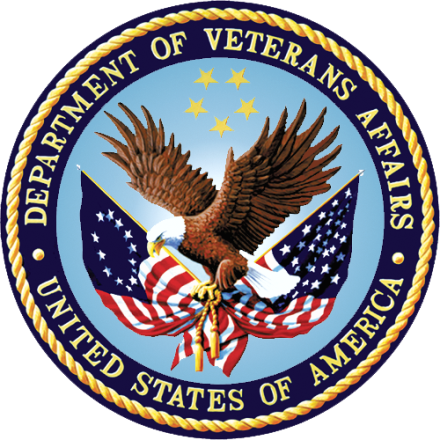 April 2012Department of Veterans AffairsOffice of Information and Technology (OIT)Office of Enterprise Development (OED)Revision HistoryTable of ContentsIntroduction	1Using Admission – RN Assessment	2Opening Admission – RN Assessment	2No Previously Saved Information	3Previously Entered Information Available for One Patient	3Restore Patient’s Data/No	4Restore Patient’s Data/Yes	4Previously Entered Information Available for Two or More Patients	4View the Patients?/No	5View the Patients?/Yes	5Patient on the List	5Patient not on the List	6Patient not yet Assigned to an Inpatient Bed	7Saving and Uploading Data	7Auto Save	7Manual Save	8Upload Data	8Save and Exit	9Save Now	9Exit	10Signing Notes	10Working in a Care Plan	11Viewing Interventions Entered Previously during an Assessment	12Entering Problems and Interventions	13Other Interventions	14Working in the Consults	15Working in the Template	17Moving through the Template using the Mouse	17Moving through the Template without a Mouse	18Ctrl-Alt Keys	18Go to radiogroup	19Navigating the Admission – RN Assessment Tabs	20General Information (Gen Inf)	20Adding an Allergy	22Initiating a Social Work Consult for Advance Directives	23Documenting Infection Control Information	24Changing Emergency Contact Information	25Vital Signs (V/S)	27Education (Educ)	34Pain (Pain)	36IV (IV)	43No IV/Vascular Access Devices	43Peripheral Lines - IV Periph	44Central IV Lines – IV Central	47Dialysis Ports - IV Dialysis	48General Observations/Comments – IV Page 4	50Care Plan - IV CP	51Respiratory (Resp)	52Cardiovascular (CV)	56Neurology (Neuro)	59Gastrointestinal (GI)	62Genitourinary (GU)	66Musculoskeletal (M/S)	69Skin (Skin)	72Documenting Pressure Ulcers	73Pressure Ulcer Drop-downs	74Documenting Skin Alterations	75Skin Alteration Drop-downs	76Psychosocial (P/S)	80Restraints (Rest/Restr)	85Mental Health (MH)	89Functional (Func)	92Discharge Planning (DP)	97PCE Data (PCE)	99Reminders Due (Display Only)	100Clinical Maintenance	101Reminder Inquiry	102Resolve Inpatient Nursing Clinical Reminders	103View Text (View Text)	105Signing Note and Consults from within the Template	106Patient Unable to Respond	108Glossary	120Appendix A Assessment Contingency Note	123IntroductionThe Patient Assessment Documentation Package (PADP) Version 1.0 is a Veterans Health Information Systems and Technology Architecture (VistA) software application that enables Registered Nurses (RNs) to document, in a standardized format, patient care during an inpatient stay. Although the content is standardized for use across the VA system, some parameters can be set to support the unique processes at individual medical centers. PADP interfaces directly with several VistA applications, including Computerized Patient Record System (CPRS), Clinical Reminders, Consult Tracking, Allergy/Adverse Reaction Tracking, Mental Health Assistant, Vitals, and Patient Care Encounter (PCE). PADP is a Delphi application, which supports RNs in documenting patient care during an inpatient stay. It includes the following templates:  Admission – RN Assessment allows RNs to document the status of the patient at admission.Admission – Nursing Data Collection allows Licensed Practical Nurses (LPNs) and other nursing staff, including the RN, to enter basic patient data, such as vitals and belongings at the time of admission.RN Reassessment allows RNs to document the condition of the patient on a regular basis and any time during the inpatient stay. Interdisciplinary Plan of Care interfaces with admission and reassessment data, and allows additional information to be entered by the RN and other health care personnel (physicians, social workers, chaplain, etc.). All clinical staff can enter information into the Plan of Care. The Plan of Care can be printed and given to the patient when appropriate.PADP consists of a KIDS build, NUPA 1.0, and four (4) Delphi GUI templates in three executables. The executable, Admassess.exe, contains the Admission - RN Assessment template and the Admission - Nursing Data Collection template.The executable, Admassess_Shift.exe, contains the RN Reassessment template.The executable, Admassess_Careplan.exe, contains the Interdisciplinary Plan of Care template.Each template is associated with a note. The Admission - RN Assessment template is associated with the note: RN Admission Assessment The Admission - Nursing Data Collection template is associated with the note: Nursing Admission Data CollectionThe RN Reassessment template  is associated with the note: RN ReassessmentThe Interdisciplinary Plan of Care template is associated with the note: Interdisciplinary Plan of CarePADP adds to VistA, a new namespace (NUPA), four (4) Progress Notes, five (5) printouts, fourteen (14) files, thirty-six (36) parameters, and new health factors. The 5 printouts are:The Daily Plan® is a health summary designed to be given to the patient and familyPlan of Care is a plan designed to guide the nursing staffDischarge Plan is for discharge plannersBelongings is a list of patient belongingsSafe Patient Handling is designed to guide the transfer of a patientUsing Admission – RN AssessmentRegistered Nurses (RNs) or ancillary nursing personnel use the Admission - RN Assessment template to document inpatient care in a standardized format. With the assessment template, you collect basic information associated with the patient at the time of admission, such as vitals, level of pain, skin condition, and status of respiration.Opening Admission – RN AssessmentYou access the Admission – RN Assessment through CPRS from the Tools menu.Open CPRS.Select a patient.Click Tools.Select Admission Assessment.
Enter a patient window automatically opens to the CPRS patient.Note: You may have to re-enter your CPRS access and verify codes, depending on local site setup.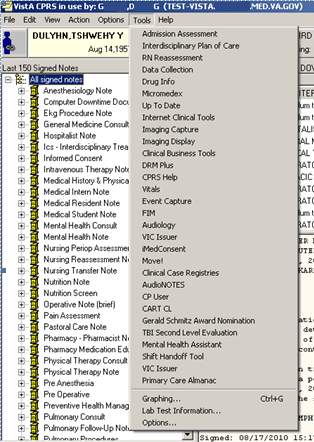 Access through CPRSNo Previously Saved InformationThe Enter a patient window displays.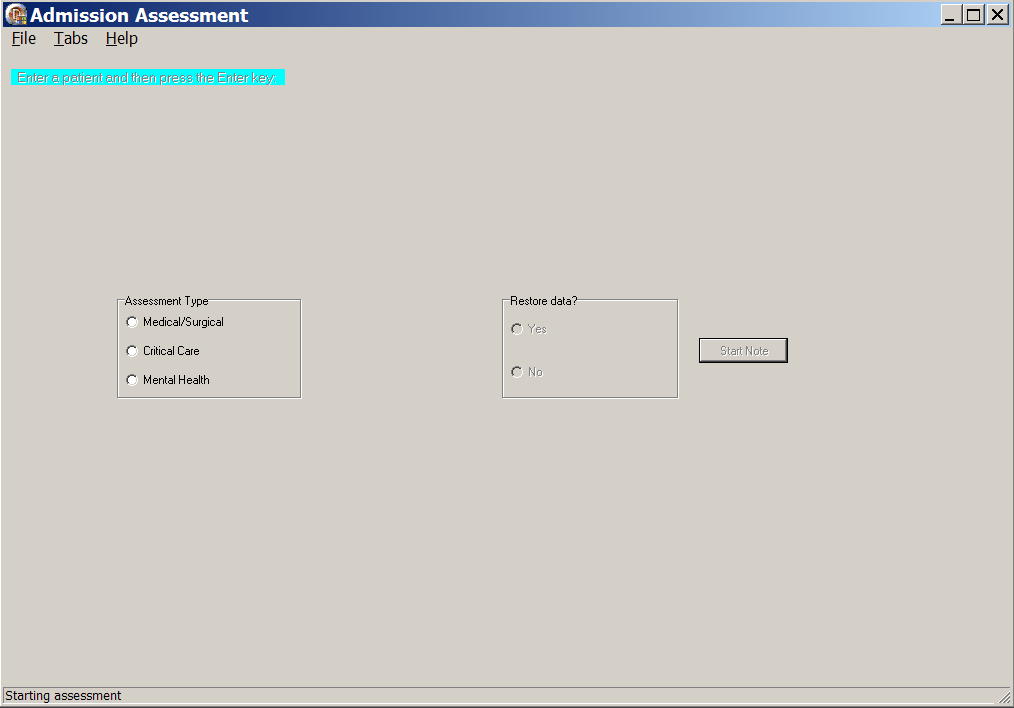 Admission – RN Assessment, Enter a patient window with no previously saved informationSelect an Assessment Type.Click Start Note.
The assessment template opens to the General Information tab for the CPRS patient.Previously Entered Information Available for One Patient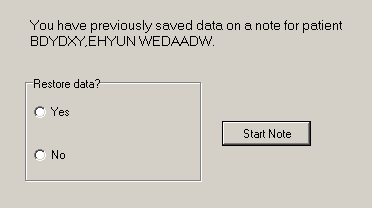 Patient selection window with previously entered information available for one patientRestore Patient’s Data/NoIf you previously entered data on one patient, you are prompted with: You have previously saved data on a note for patient <PADPPATIENT,ONE >.Select an Assessment Type.Select No.
The patient’s information is deleted, but the Internal Entry Number (IEN) for the patient displays in the Enter a patient text box.Click Start Note.
The template opens to the General Information tab and you can enter new data for that CPRS patient.Optional: You can delete the IEN of that CPRS patient, enter the name of a different patient, and click Start Note.Note: The Internal Entry Number (IEN) is a unique, computer-generated number that identifies a specific patient in your system. The IEN has no impact on the completed assessment, nor does it display again.Restore Patient’s Data/YesIf you previously entered data on one patient, you are prompted with: You have previously saved data on a note for patient <PADPPATIENT,ONE >.Select an Assessment Type.Select Yes.Click Start Note.
The template opens to the General Information tab for the CPRS patient with the data restored.Previously Entered Information Available for Two or More PatientsIf you have previously stored data from more than one patient, you are asked if you want to view a list of those patients.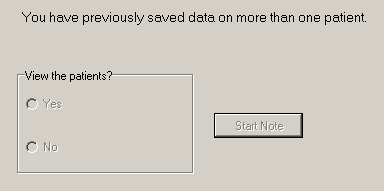 Patient selection window with previously entered information available for more than one patientView the Patients?/NoIf you say No, the patient’s name displays in the Enter a patient text box as a number that identifies the CPRS patient. Select Assessment Type.Click Start Note. 
The template opens to the General Information tab.View the Patients?/YesSelect Yes.Select an Assessment Type.
Patient Selection window displays with a list of patients with saved data.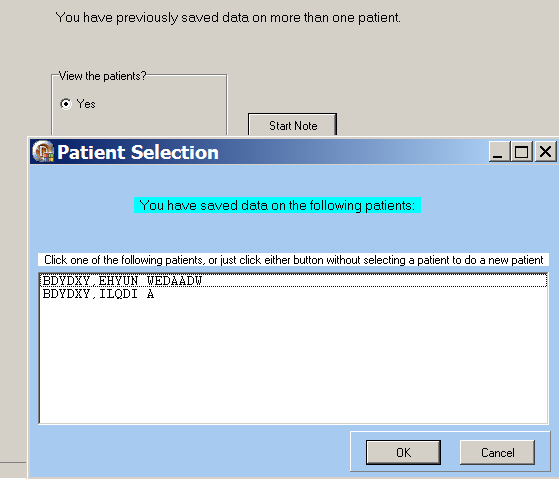 Patient Selection ListPatient on the ListSelect a name.Click OK. 
The template opens to the General Information tab.Patient not on the ListClick Cancel.
The number that represents your CPRS patient is in the Enter a patient text box. Click the Start Note. 
The template opens to the General Information tab.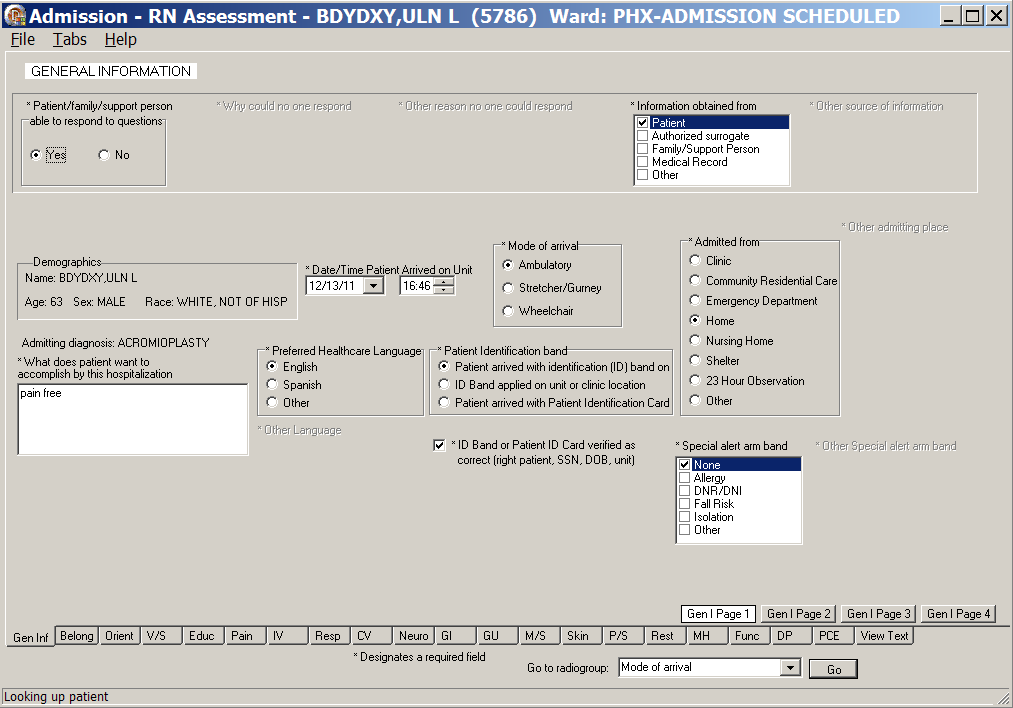 Admission – RN Assessment, General Information (Gen Inf) tab window, Gen I Page 1Patient not yet Assigned to an Inpatient BedWhen a patient is not assigned an inpatient bed, a location pop-up automatically displays over the General Information window.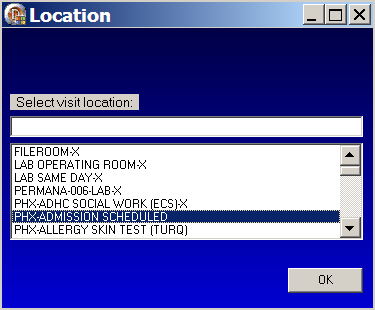 Location pop-up: Select visit location Select a current patient location, i.e., outpatient clinic.
Navigate quickly to the current location by entering the first letter of the location.Click OK.Saving and Uploading DataAuto SaveData are saved automatically. Frequency of auto-save is set locally. 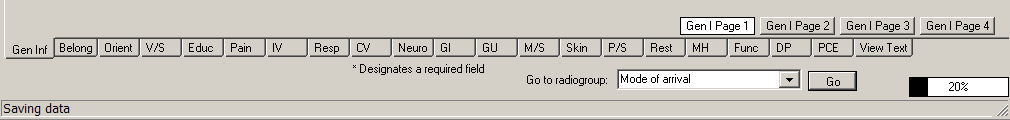 Saving data: percentage saved indicator
(bottom right corner of the window)Manual SaveYou can save data by using the File menu on any tab.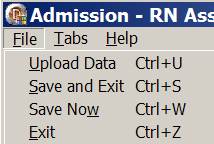 Admission – RN Assessment window, File menuUpload DataTo create a note you must upload the data into VistA and CPRS: Open the File menu on any tab and select Upload Data.
Results from your upload display, verifying that the data are uploaded.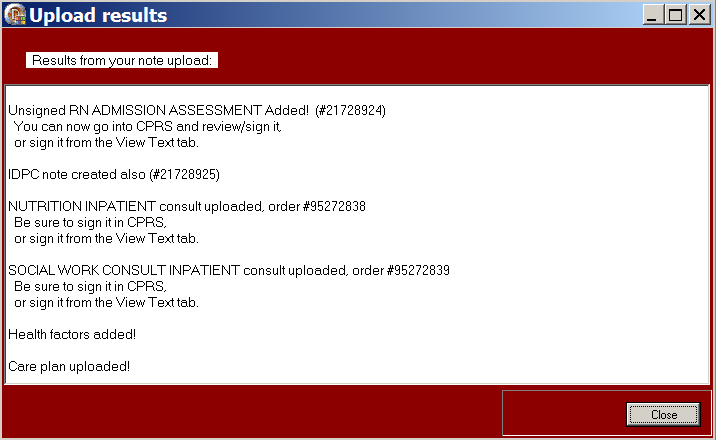 Admission – RN Assessment, Upload results windowNote: The unsigned note, selected consults, and PCE data/Health Factors are uploaded into CPRS and VistA.If the information is incomplete, an Error Listing window displays indicating the pages within specific tabs that require attention. The tabs with pages that require attention are blue.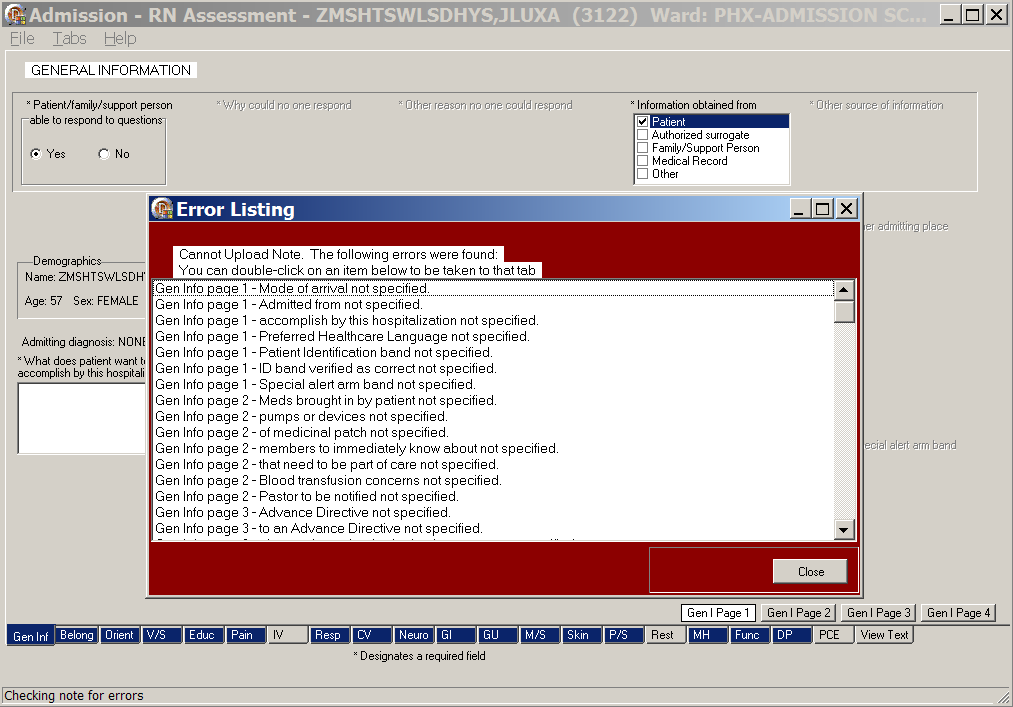 Admission – RN Assessment, Error Listing windowOnce the pages are completed, the tab returns to gray.Double-click an item to go to the page that requires attention.When all the errors are completed, select Upload Data again.Save and ExitTo save data and temporarily leave the template:Open the File menu on any tab.Select Save and Exit.When you reopen the template, your previously entered data is there.Save NowTo save data, but not close the template and continue to enter data:Open the File menu on any tab.Select Save Now.Continue to enter data for the current patient.Exit From any tab, click X in the top right corner of the window.
Warning message displays.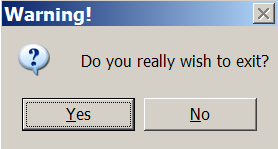 Warning pop-up: Do you really wish to exit?Click Yes.orFrom any tab, open the File menu and click Exit.
Warning message displays.Click Yes.Signing NotesGo to CPRS to sign your uploaded, unsigned notes and consults.You can also sign unsigned notes after the upload from the View Text tab in the template.Click View Text.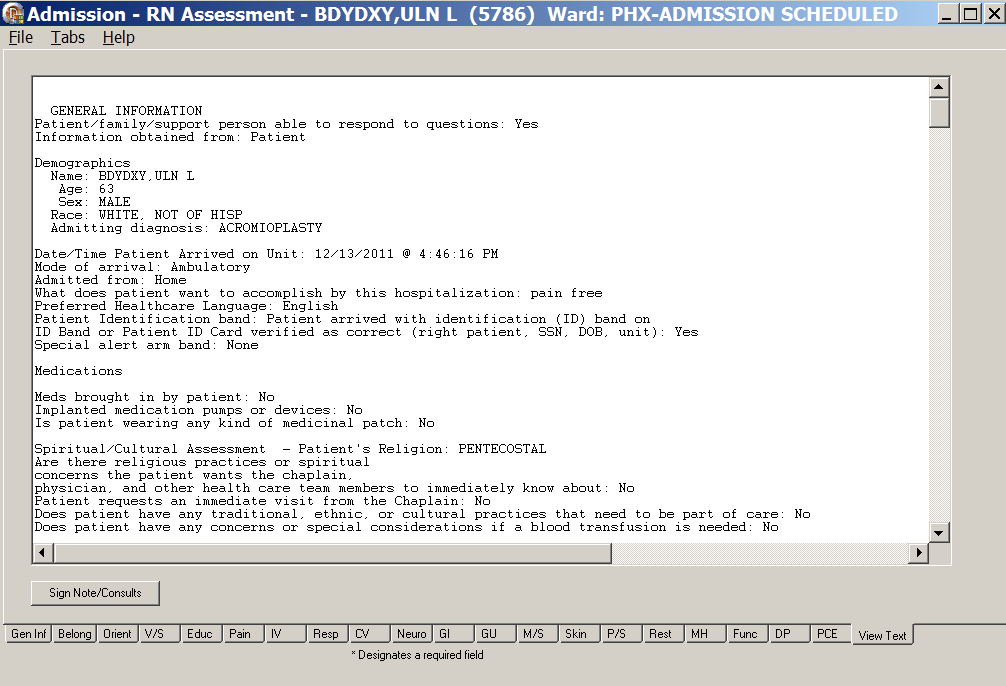 Admission – RN Assessment, View Text tab after uploadClick Sign Note/Consults.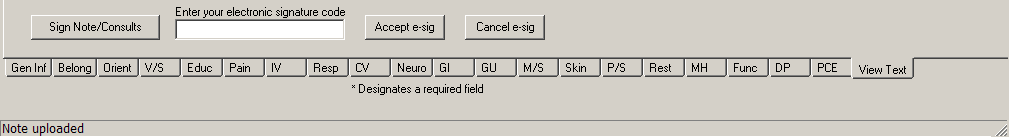 Admission – RN Assessment with Sign Note/Consults buttonEnter your electronic signature and click Accept e-sig.To prevent the signing of an uploaded note, click Cancel e-sig.Note: If there is only a note to sign, the button is Note.
If there is a consult to sign, the button is Sign Note/Consults.Working in a Care PlanThe Care Plan page for each section of the Admission – RN Assessment works the same way. The steps apply to each of the care plan (CP) pages. Creating a Rest CP is an example of how to work in any of the care plans.Example – Creating a Rest CPOn Rest Page 1, select the Restraints Initiated/maintained check box. Click Rest CP to open the restraints care plan.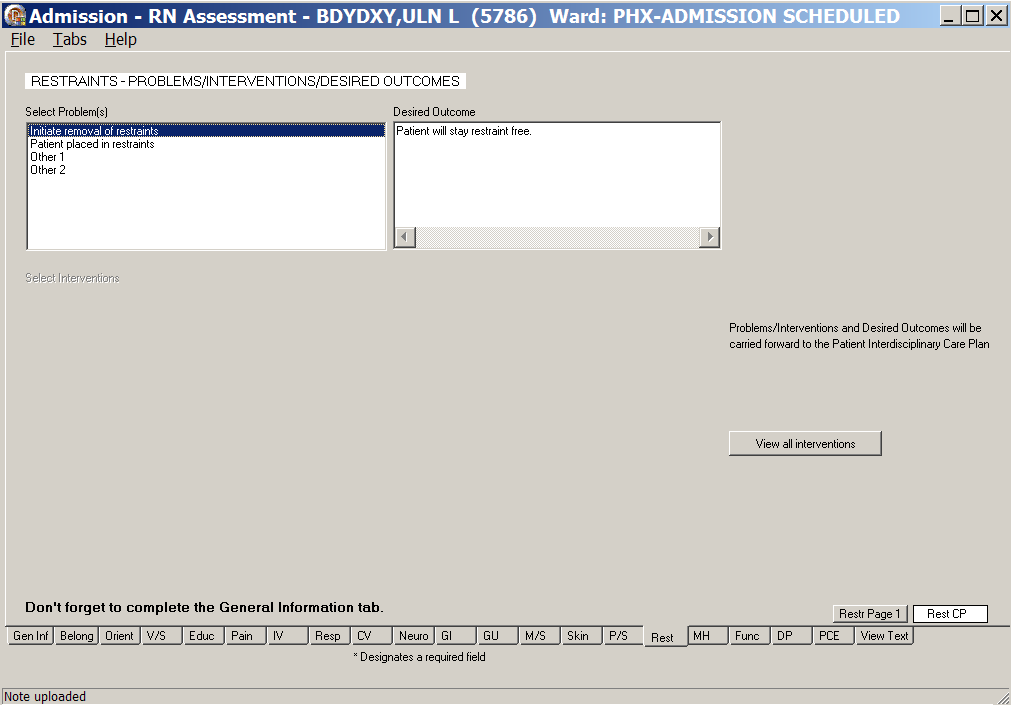 Admission – RN Assessment, <Restraints> - Problems/Interventions/Desired Outcomes, <Rest> CP windowViewing Interventions Entered Previously during an AssessmentClick <Rest> CP.
Rest CP - the <Restraints> - Problems/Interventions/Desired Outcomes window displays.Click View all interventions to view a list of interventions.
The Intervention List displays.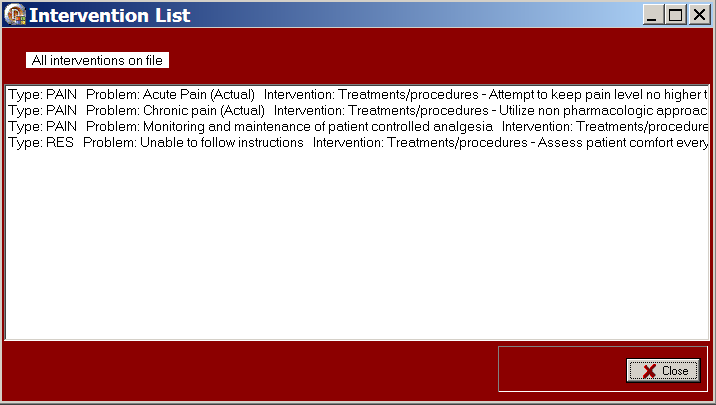 Rest CP window, Intervention List windowClick Close.Entering Problems and InterventionsSelect a problem in the Select Problem(s) list box.
The desired outcome and interventions for the selected problem display. 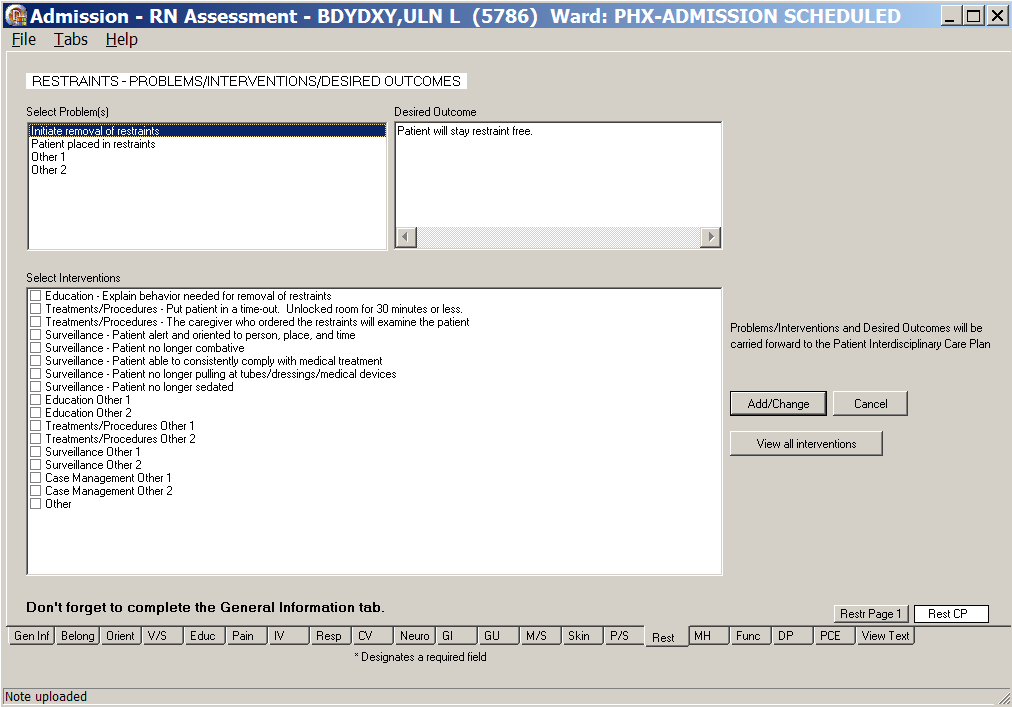 Admission – RN Assessment, <Restraints> - Problems/Interventions/Desired Outcomes <Rest> CP windowSelect one or more interventions in the Select Interventions list box.Click Add/Change to transfer the intervention to the care plan. 
Information pop-up displays.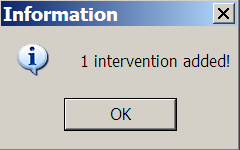 Information pop-up: 1 intervention added!Click OK.To add interventions for additional problems, repeat steps 1 through 4, as necessary.Other InterventionsSome interventions generate a pop-up to enter interventions that are not on the predefined list.Select an Other intervention in the Select Interventions list box.
The Other interventions pop-up displays.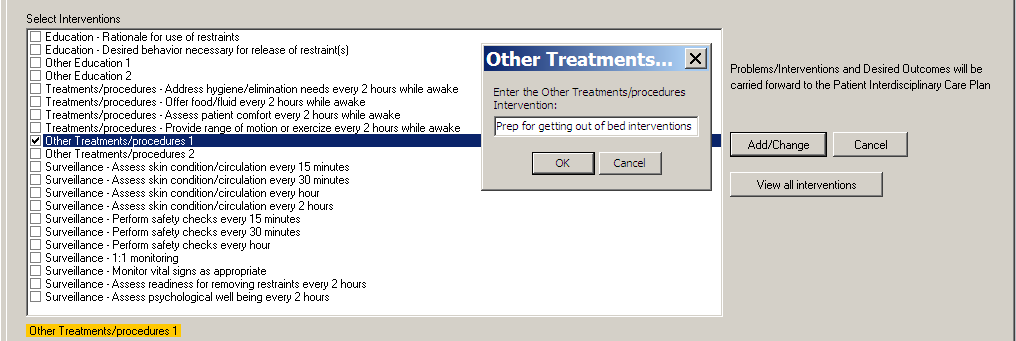 Admission – RN Assessment, <Restraint> – Problems/Interventions/Desired Outcomes, <Rest> CP window, Interventions: Other Treatments pop-upType the other intervention into the text box. Click OK.Click Add/Change to transfer the intervention to the care plan. 
Information pop-up displays.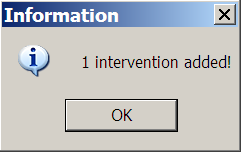 Information pop-up: 1 intervention added!Click OK.To add additional other interventions, repeat steps 1 through 5, as necessary.Working in the ConsultsAll the consults in Admission – RN Assessment work the same way. The following steps apply to each of the consults. When a consult is required, a mandatory consult message is highlighted in red. Ordering a Chaplain Consult is an example of how to work in any of the consults.Example – Ordering a Chaplain ConsultOrder a Chaplain Consult from Gen Inf tab, Gen I Page 2 in the Spiritual/Cultural Assessment section.The Chaplain Consult is mandatory when the patient answers Yes to any one of the following questions.Are there religious practices or spiritual concerns the patient wants the chaplain, physician, and other health care team members to immediately know about?Patient requests an immediate visit from the Chaplain?Does patient have a pastor or clergy who should be notified of this hospitalization?Select Yes and a message indicating the consult is mandatory displays:
Chaplain consult mandatory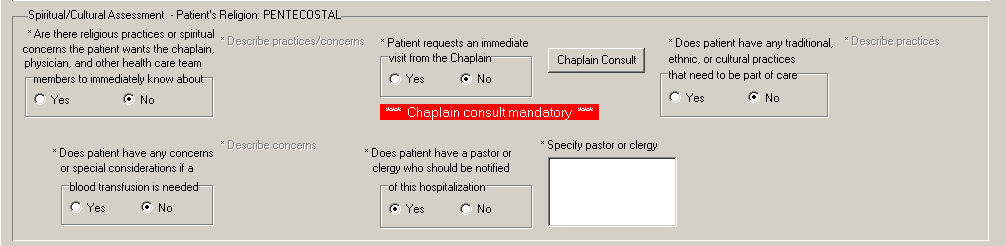 Admission – RN Assessment, General Information (Gen Inf) tab, Gen I Page 2 window 
Spiritual/Cultural AssessmentClick <Chaplain Consult>.
The <INPATIENT CHAPLAIN> Consult window displays.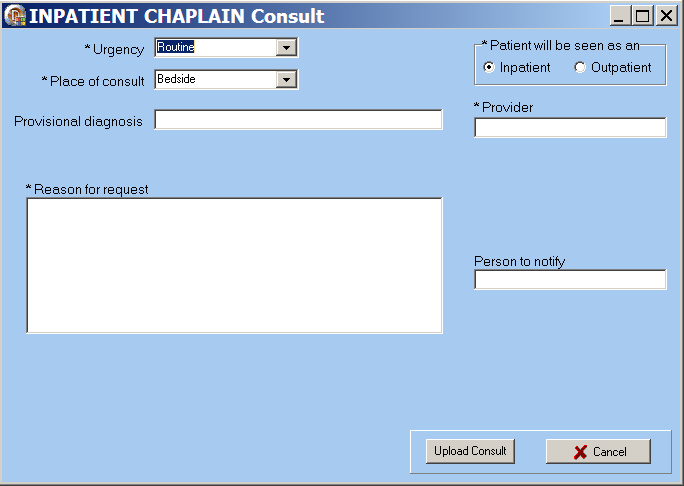 INPATIENT CHAPLAIN Consult windowComplete all fields with asterisks; they are required fields.Click Upload Consult.
Information pop-up displays indicating the consult is uploaded with the RN Admission Assessment note.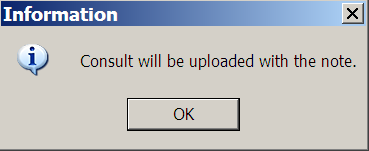 Information pop-up: Consult will be uploaded with the note.Click OK. 
On the Gen Inf tab, Gen I Page 2, under Chaplain Consult, Will Send displays.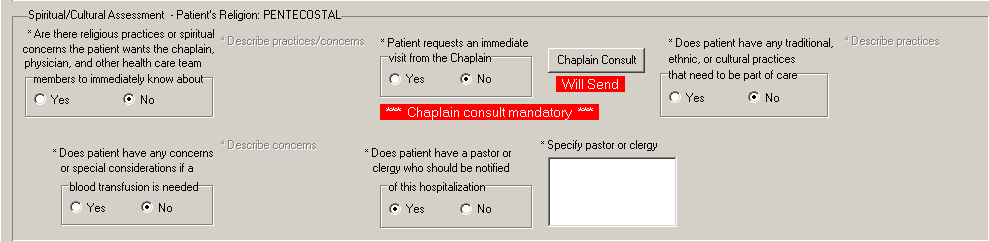 Admission – RN Assessment, General Information (Gen Inf) tab, Gen I Page 2 window 
Spiritual/Cultural AssessmentNote: Manage consults according to medical center policy. If nurses at your site do not order consults, upload a mandatory consult, but do not sign it. 
The identified provider will be notified that there is a consult to sign.  Working in the TemplateTo complete the template, move through the fields from left to right and then down.The active page displays first and the page tab is white.Each tab across the bottom is subdivided into pages, which display on the right above the bar of tabs.Each field with an asterisk (*) must have an entry. A field without an asterisk is optional. You must enter optional information where appropriate for the patient.Moving through the Template using the MouseClick a tab at the bottom of any of the Admission – RN Assessment windows.
The selected tab opens.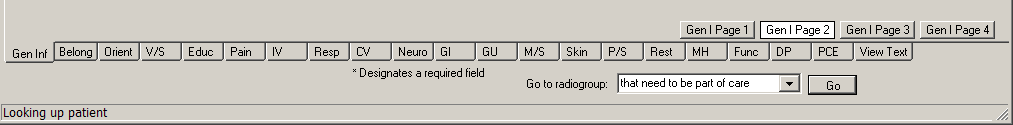 Admission – RN Assessment tabsOpen the Tabs menu and select a tab from the list.
The selected tab opens.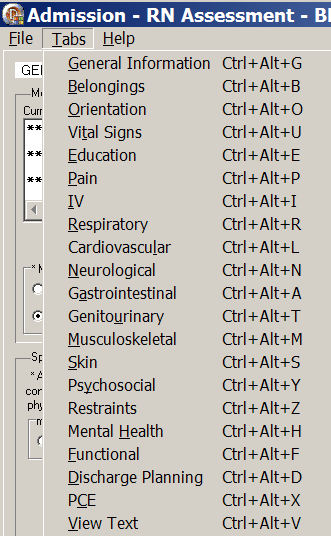 Admission – RN Assessment, Tabs menuMoving through the Template without a MouseCtrl-Alt KeysYou can move from tab to tab using Ctrl+Alt+<letter>. The list contains the keys to use for each of the tabs.Go to radiogroupThe Go to radiogroup: is designed to navigate the templates with keyboard commands, when the mouse stops working during a patient assessment. It also satisfies the 508-compliant requirement, under Section 508 of the Rehabilitation Act, to be able to navigate the templates without using a mouse. 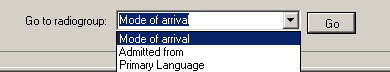 Go buttonUse the Tab key to move to the bottom of the page.Use the arrow keys to move up/down in the Go to radiogroup: list.Click Go.orClick the drop-down arrow in the Go to radiogroup: drop-down list.Select a radiogroup.Click Go.Navigating the Admission – RN Assessment TabsThe Admission – RN Assessment template has 21 tabs.Note: For information on the Belongings and Orientation to Unit tabs, refer to the Admission – Nursing Data Collection User Manual.General Information (Gen Inf)The Admission – RN Assessment template opens to the General Information (Gen Inf) tab, the first tab at the bottom on the left. Populate Gen I Page 1.In the Patient/family/support person able to respond to questions box, select Yes or No.If you select Yes, the application automatically enters Yes in each tab. You must also enter from whom the information is obtained. 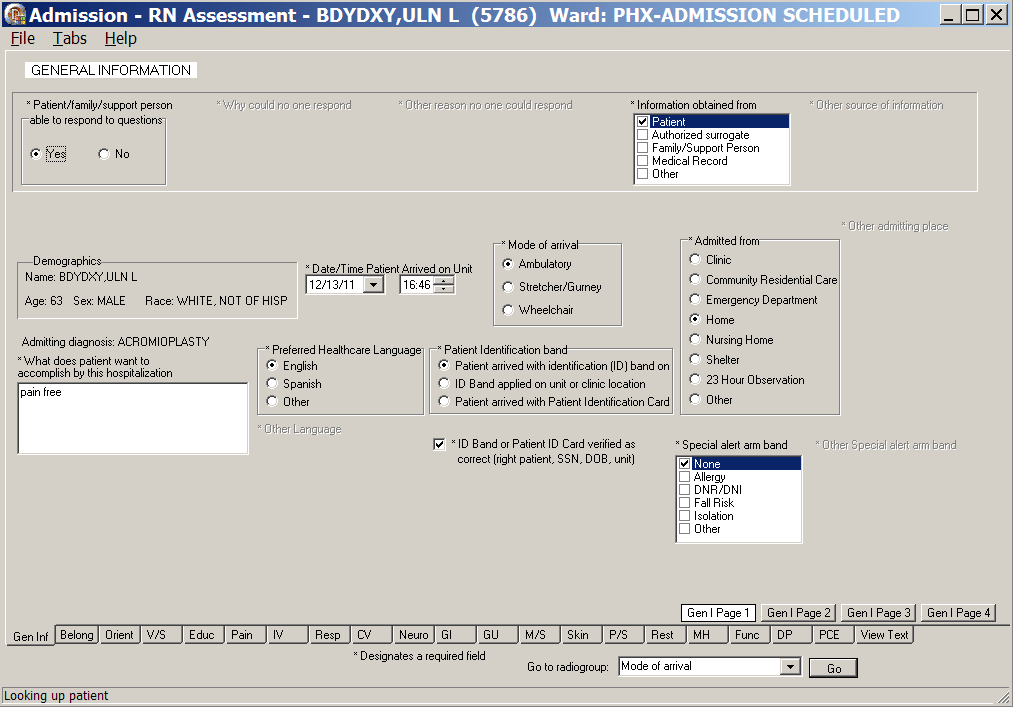 Admission – RN Assessment, General Information (Gen Inf) tab, Gen I Page 1 window
Patient/family/support person able to respond to questions/YesIf you select No, when a patient is unable to answer questions and there are no family members or others to contribute to the assessment, some of the fields will be unavailable.
The unavailable questions are passed forward into the RN Reassessment to answer later, if possible.When you select No, you must manually select patient status on each tab.Make appropriate selections on Gen I Page 1.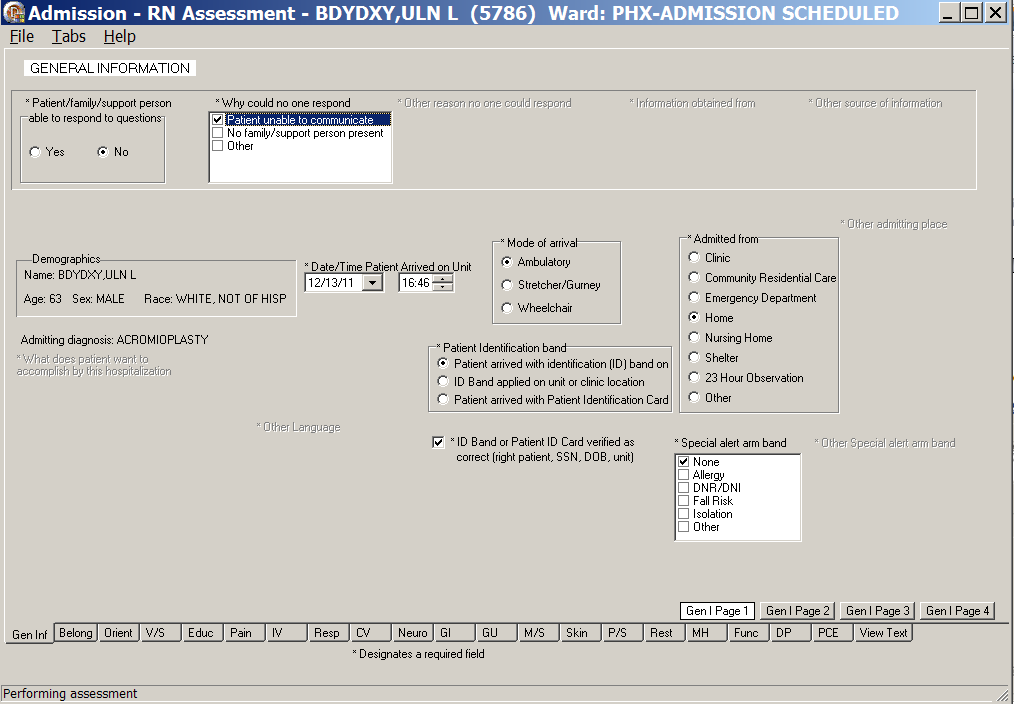 Admission – RN Assessment, General Information (Gen Inf) tab, Gen I Page 1, 
Patient/family/support person able to respond to questions/NoClick Gen I Page 2.
Gen I Page 2 displays.
Allergies are added in the Allergies text box.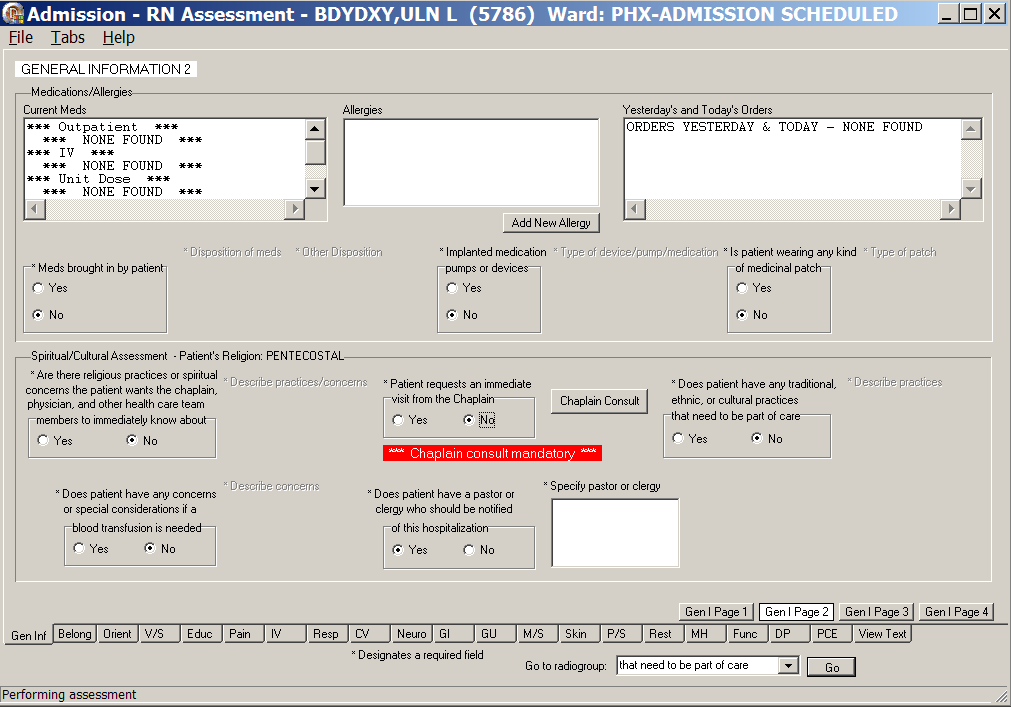 Admission – RN Assessment, General Information (Gen Inf) tab, Gen I Page 2 windowPopulate Gen I Page 2.Adding an AllergyAllergies/Adverse Reactions are uploaded immediately into the Allergy/Adverse Reaction Package when saved.Note: Follow your local medical center policy with regard to adding allergies.Click Add New Allergy. 
The Add New Allergies window displays.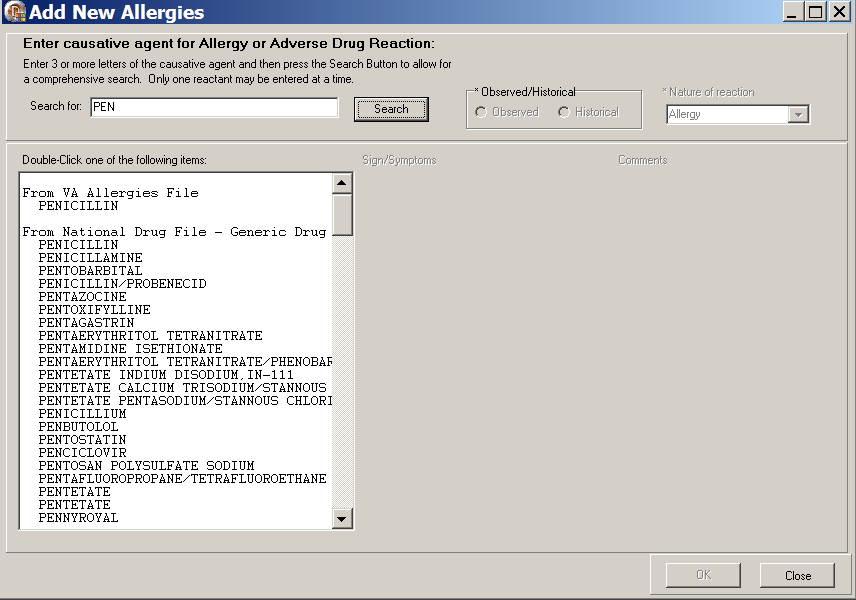 Add New Allergies windowType 3-5 letters of the reported allergy into the Search for text box.Click Search.Double-click an allergy in the Allergy list.
The Sign/Symptoms list box displays.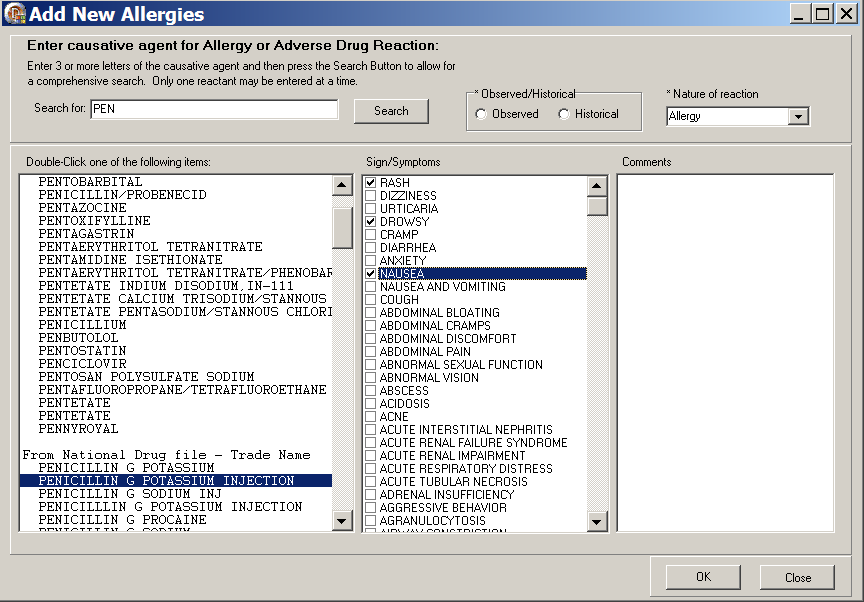 Add New Allergies window with Sign/Symptoms availableIn the Observed/Historical text box, select Observed or Historical.In the Nature of reaction drop-down text box, select Allergy, Pharmacological, or Unknown.In the Signs/Symptoms list, select the identified signs/symptoms.Click OK and the allergy is saved in the Adverse Drug Reaction (ADR) file.
Information pop-up displays to confirm the allergy is saved.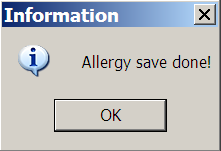 Information pop-up: Allergy save done!Click OK.Click Close to return to Gen I Page 2.Initiating a Social Work Consult for Advance DirectivesAll of the consults in Admission – RN Assessment work the same way; refer to the instructions in Working in the Consults on page 15.Click Gen I Page 3.
Gen I Page 3 displays with the Advance Direction section available.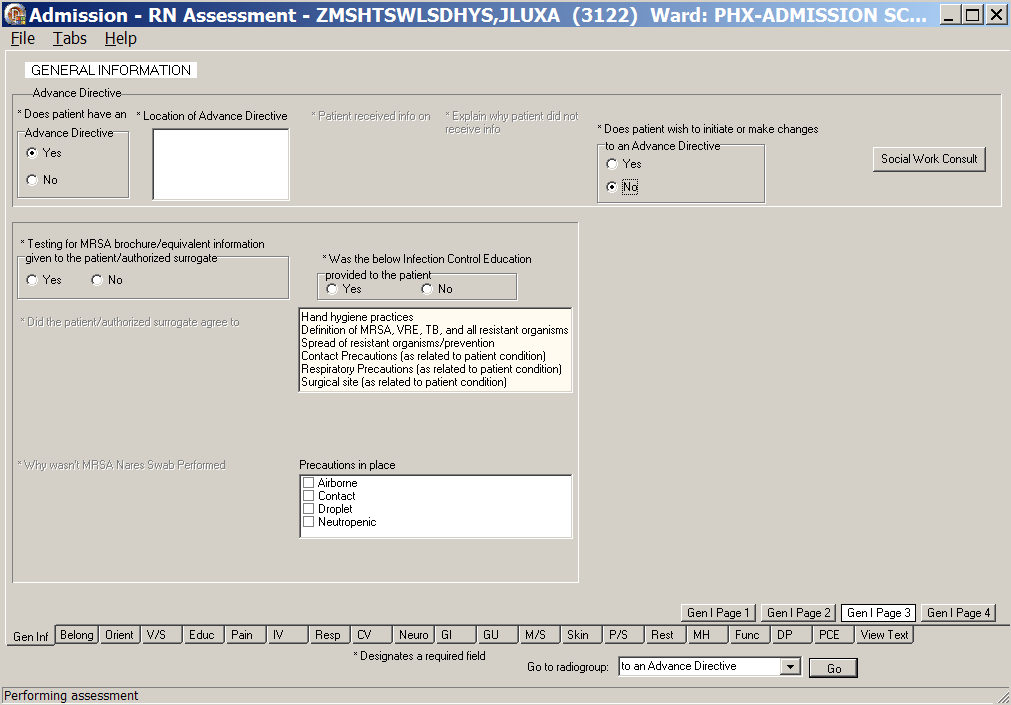 Admission – RN Assessment, General Information (Gen Inf) tab, Gen I Page 3 window
Advance Directive/YesPopulate Gen I Page 3.Make appropriate selections in the Advance Directive section.If the patient wants to initiate or make changes to an Advance Directive, a Social Work Consult is required. 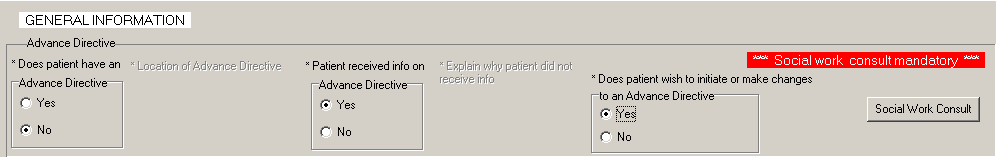 Admission – RN Assessment, General Information (Gen Inf) tab, Gen I Page 3 window
Advance Directive/NoDocumenting Infection Control Information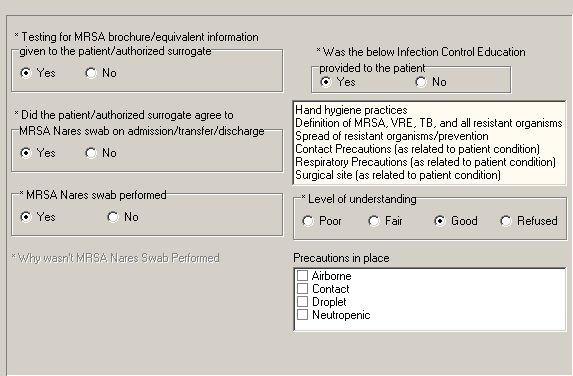 Infection Control Information/MRSAMake appropriate selections in the Infection Control section.Enter infection control and Methicillin-Resistant Staphylococcus Aureus (MRSA) collection information.Changing Emergency Contact InformationClick Gen I Page 4.
Gen I Page 4 displays with the Emergency contact information, Support person contact information, and General observations/comments text boxes available for additional information.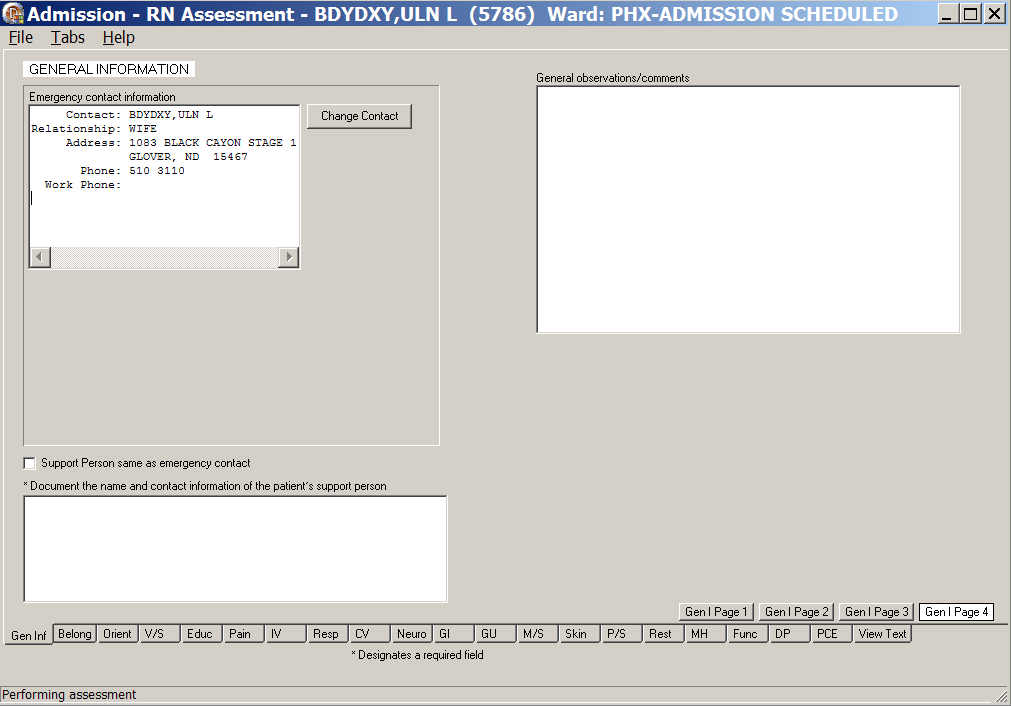 Admission – RN Assessment, General Information (Gen Inf) tab, Gen I Page 4 window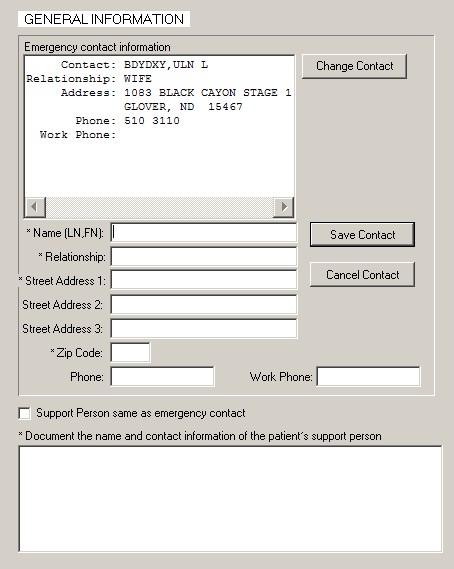 Emergency Contact Information for patient and support personTo update the emergency contact information, click Change Contact.
The Emergency contact information section expands.Complete all the fields with asterisks; they are required fields.Click Save Contact.To cancel the update, click Cancel Contact before you click Save Contact.Document the name and contact information of the patient’s support person.
It is required information. Vital Signs (V/S)The Vitals tab contains information about the patient’s vital signs at admission. The vital signs include temperature, pulse, respiration, blood pressure, height, weight, pain, pulse oximetry, and circumference /girth. Note: When you click Upload Vitals, vital signs are immediately uploaded into the Vitals package.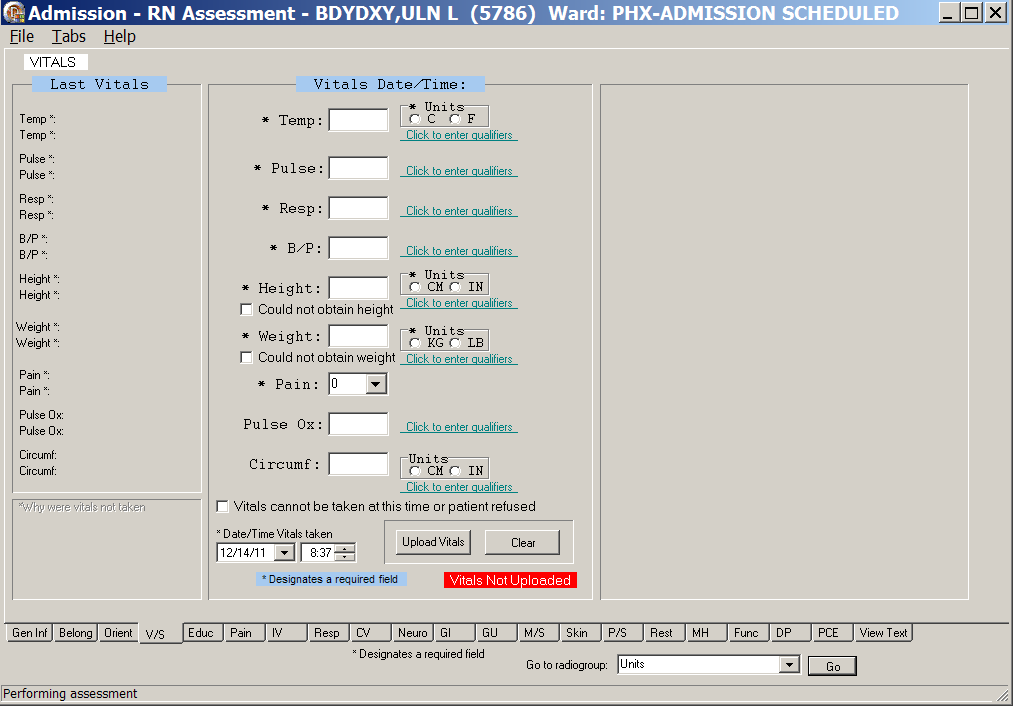 Admission – RN Assessment, Vitals (V/S) tab windowClick V/S. 
Vitals (V/S) displays.Complete all the fields with asterisks; they are required fields.Click each Click to enter qualifiers, to select qualifiers for each of the vitals.Note: Remember to enter units where appropriate. 
ExampleEntering the temperature, depending on the type of thermometer used, select C for Centigrade or F for Fahrenheit. Entering the height and weight, depending on the instruments used, select CM or IN and KG or LB.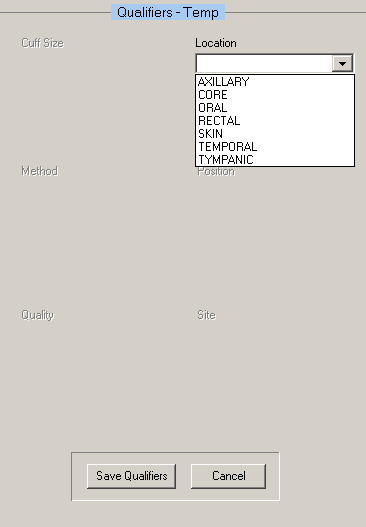 Admission – RN Assessment, Vitals (V/S) tab window, Qualifiers - Temp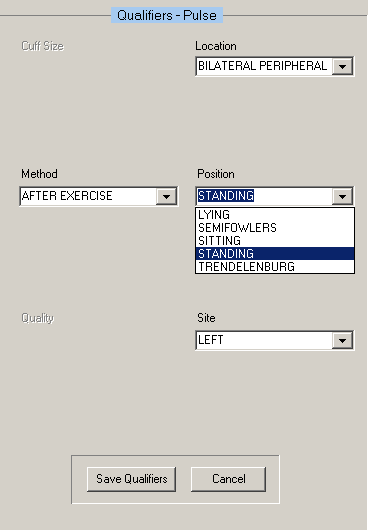 Admission – RN Assessment, Vitals (V/S) tab window, Qualifiers - Pulse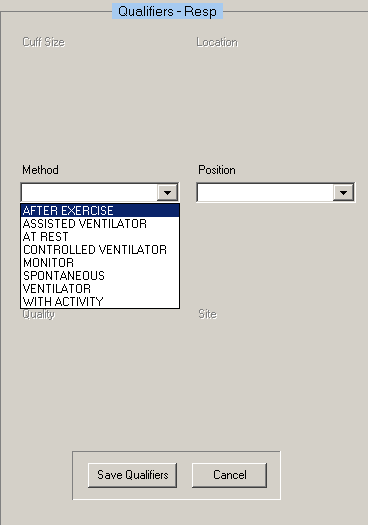 Admission – RN Assessment, Vitals (V/S) tab window, Qualifiers - Resp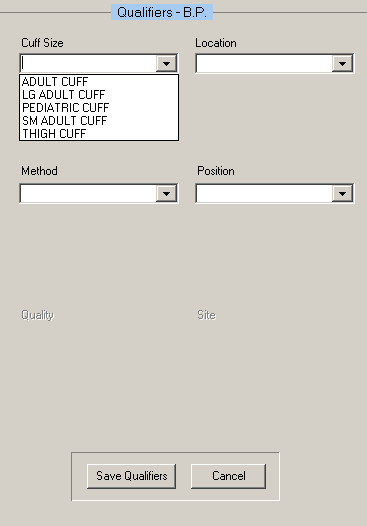 Admission – RN Assessment, Vitals (V/S) tab window, Qualifiers - BP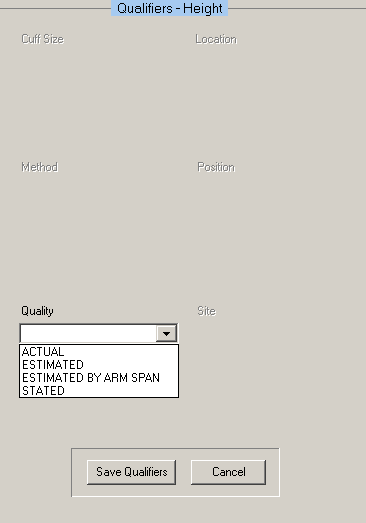 Admission – RN Assessment, Vitals (V/S) tab window, Qualifiers – Height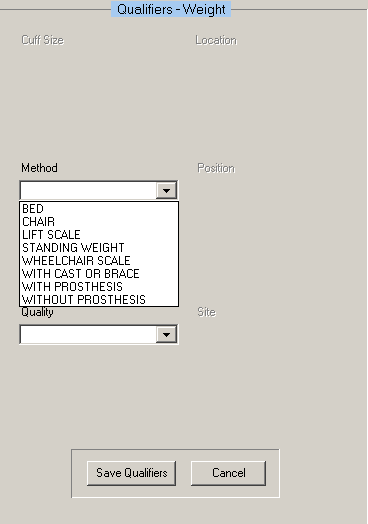 Admission – RN Assessment, Vitals (V/S) tab window, Qualifiers - Weight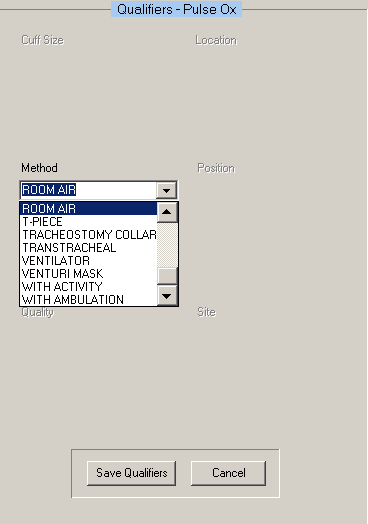 Admission – RN Assessment, Vitals (V/S) tab window, Qualifiers – Pulse Ox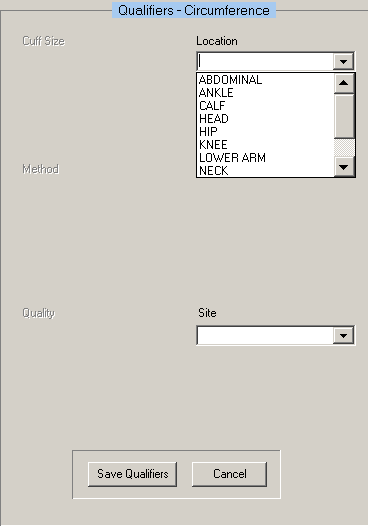 Admission – RN Assessment, Vitals (V/S) tab window, Qualifiers - CircumferenceClick Save Qualifiers, after selecting qualifiers for the individual vitals.To remove incorrect qualifiers entered in error, click Cancel before saving.Click Upload Vitals.
Information pop-up displays.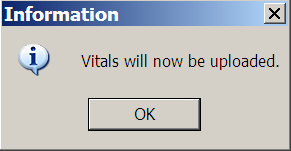 Information pop-up: Vitals will now be uploaded.Click OK.
Information pop-up displays.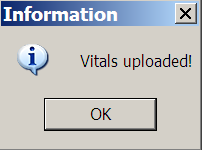 Information pop-up: Vitals uploaded!Click OK.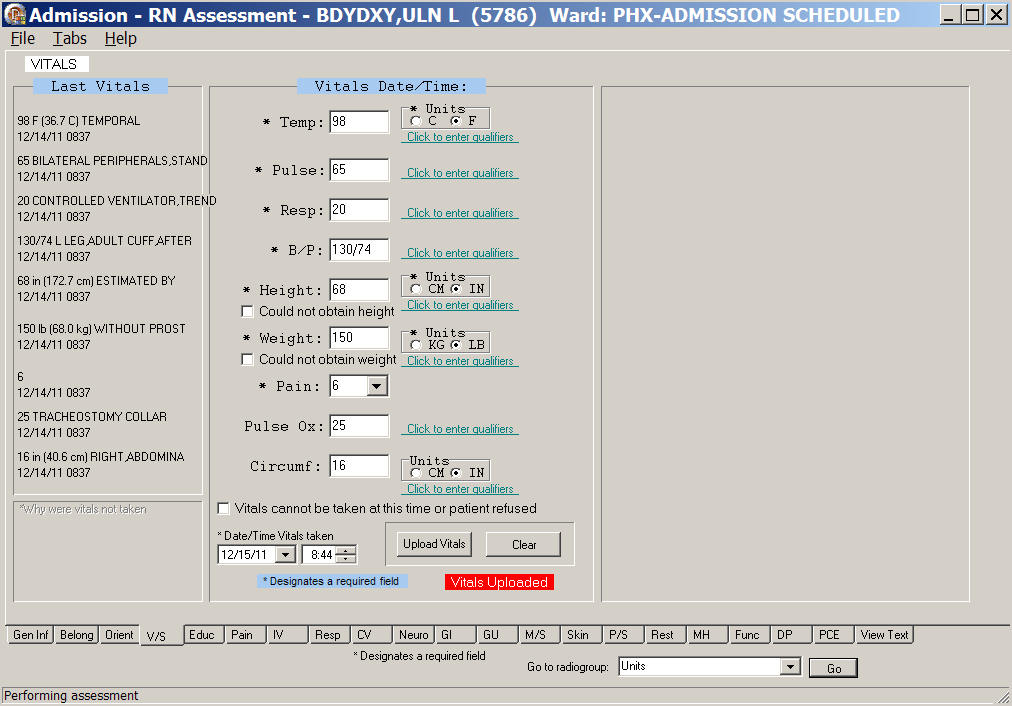 Admission – RN Assessment, Vitals (V/S) tab window
with Last VitalsIf you select the Vitals cannot be taken at this time or the patient refused check box, 
enter a reason in the *Why were vitals not taken text box in the lower left corner of the page.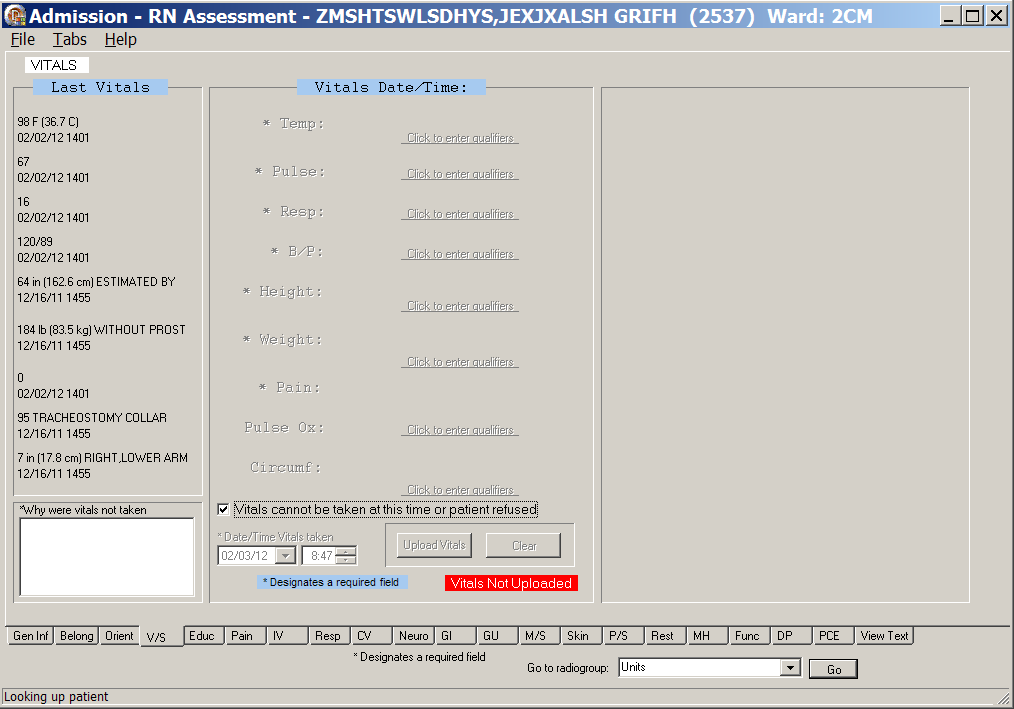 Admission – Nursing Data Collection, Vitals (V/S) tab window
Vitals cannot be taken at this time or patient refusedIf you select the Could not obtain height and/or the Could not obtain weight check boxes at time of assessment, enter a reason in the *Why were vitals not taken text box in the lower left corner of the page.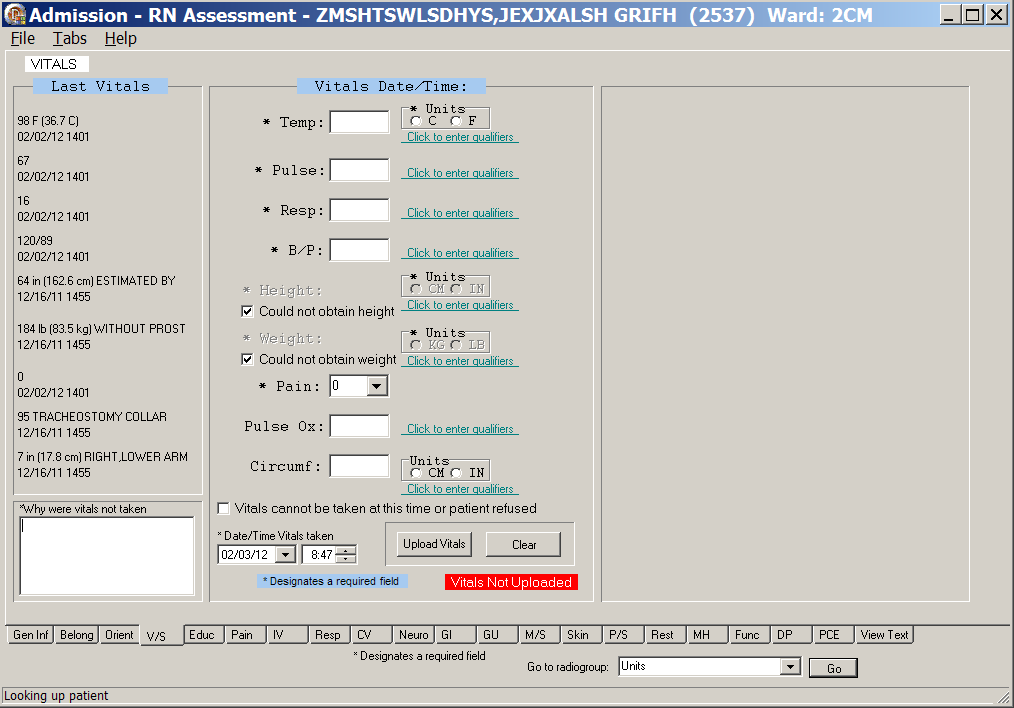 Admission – Nursing Data Collection, Vitals (V/S) tab window
Could not obtain height/Could not obtain weightEducation (Educ)The Education Assessment tab contains an educational and a readiness to learn assessment. The Educational Assessment is unavailable when the patient cannot respond.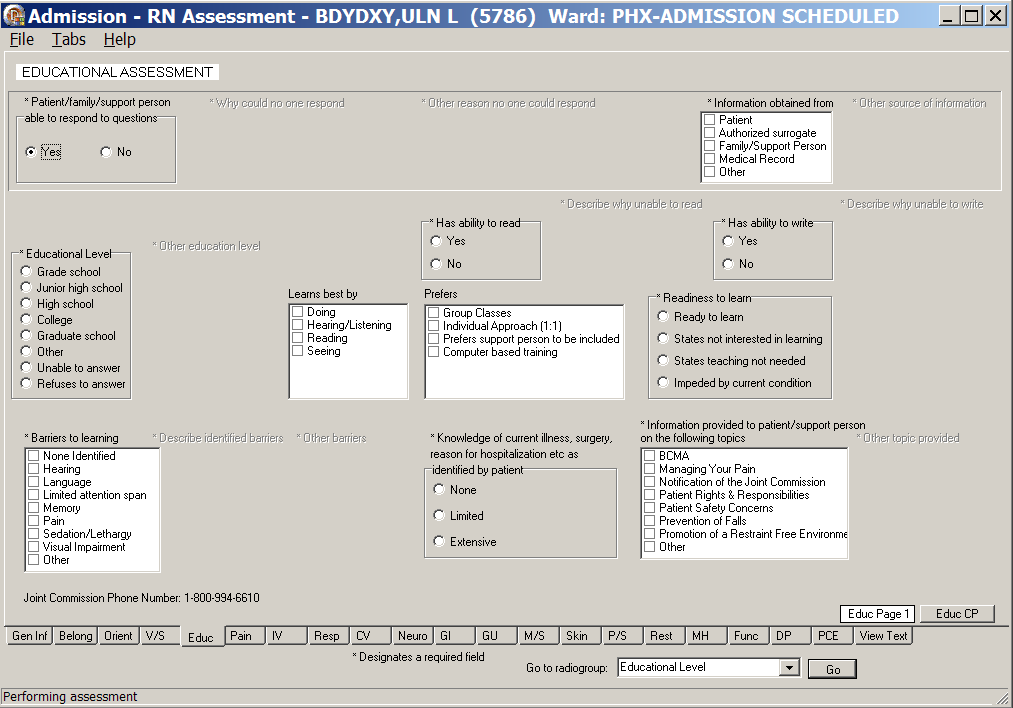 Admission – RN Assessment, Educational Assessment (Educ) tab, Educ Page 1 window
Patient/family/support person able to respond to questions/YesClick Educ.
Educ Page 1 displays.Populate Educ Page 1.
Complete all the fields with asterisks; they are required fields.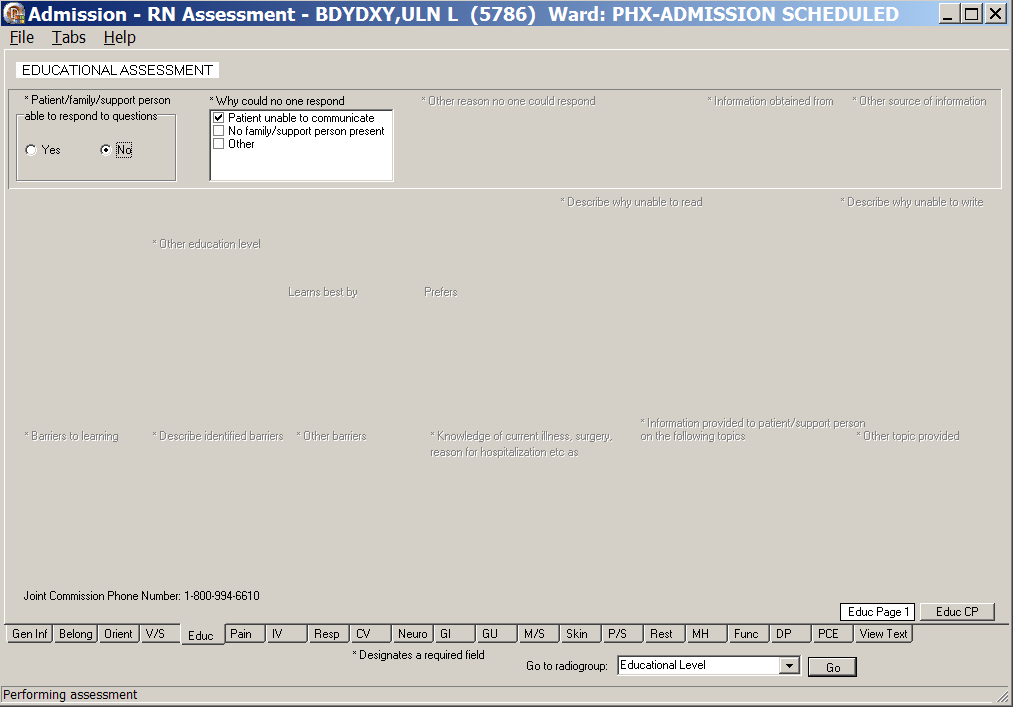 Admission – RN Assessment, Educational Assessment (Educ) tab, Educ Page 1 window
Patient/family/support person able to respond to questions/NoClick Educ CP. 
Educ CP displays.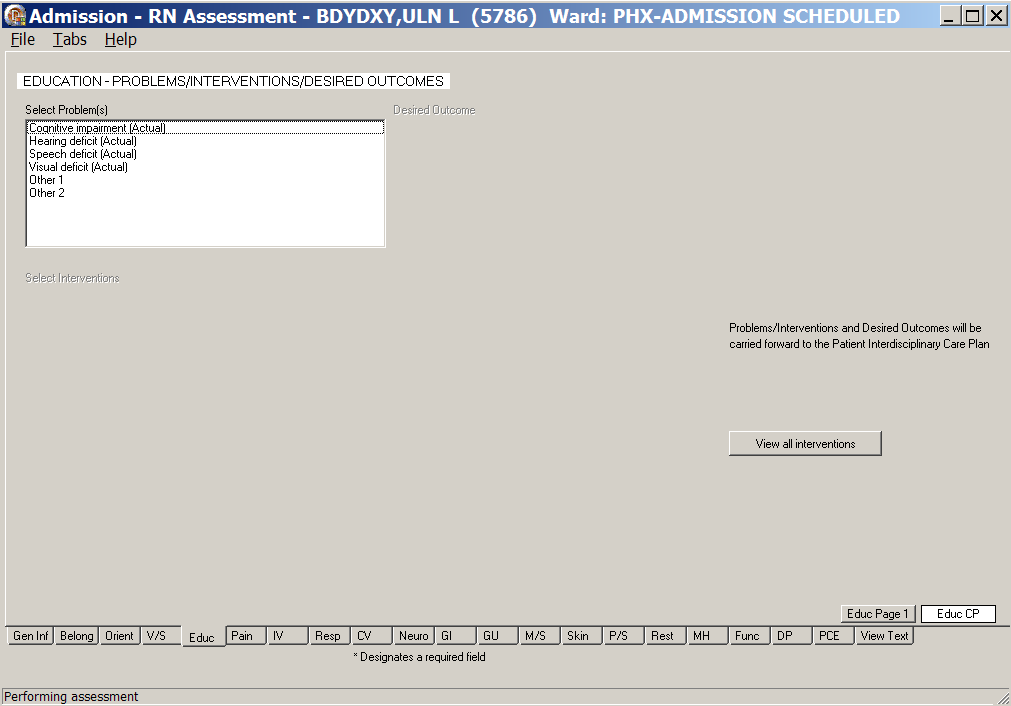 Admission – RN Assessment, Education – Problems/Interventions/Desired Outcomes, Educ CP windowPopulate Educ CP.
Refer to the instructions in Working in a Care Plan on page 11.Pain (Pain)The Pain tab contains questions related to pain, pain location, and type of pain.  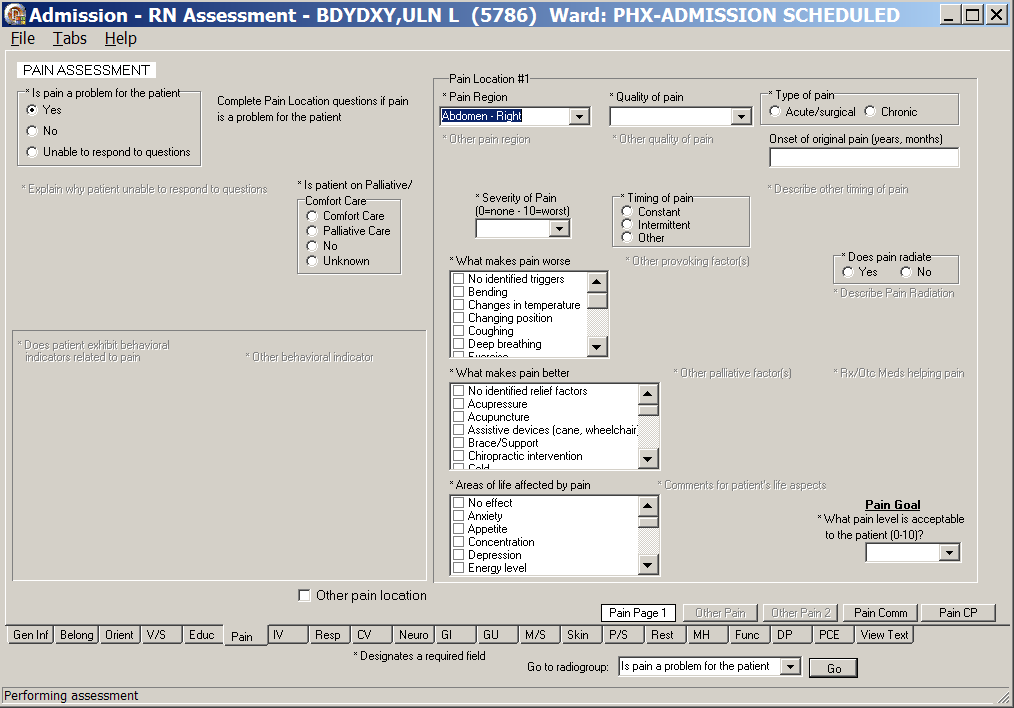 Admission – RN Assessment, Pain Assessment (Pain) tab, Pain Page 1 window
Is pain a problem for the patient/YesClick Pain.
Pain Page 1 displays.Populate Pain Page 1.Select a radio button in the Is pain a problem for the patient group. The fields that display vary depending on the response for this query.YesNoUnable to respond to questionsSelect a radio button in the Is patient on Palliative/Comfort Care group.Is pain a problem for the patient/YesIf a patient reports that pain is a problem (even if there is no pain currently), select Yes. The Other Pain and Other Pain 2 pages are available when the patient identifies multiple pain locations. There are five pain location sections. Identify Pain Location #1 and document the behavioral indicators.Complete all fields with asterisks; they are required fields.Pain Comm and Pain CP are always available, so you can enter comments or interventions, when appropriate.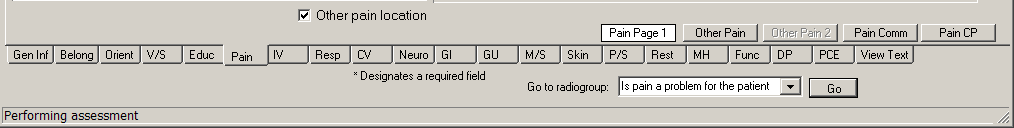 Admission – RN Assessment, Pain Assessment (Pain) tab, Pain Page 1 window
Other pain location selectedWhen Pain Location #1 is complete and you have more pain locations to document, select the Other pain location check box.
The Other Pain page displays.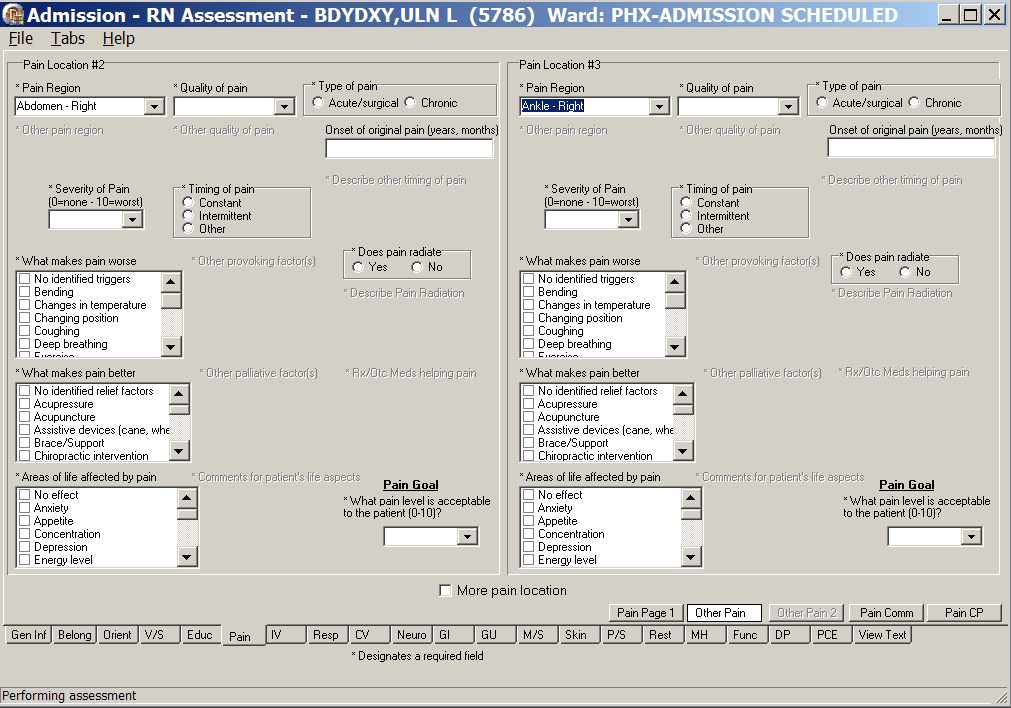 Admission – RN Assessment, Pain Assessment (Pain) tab, Other Pain window
Pain Location #2 and Pain Location #3Optional: Populate the Other Pain page.Identify Pain Location #2/Pain Location #3 and document the behavioral indicators.Complete all fields with asterisks; they are required fields.When Pain Locations #2 and #3 are complete and you have more pain locations to document, select the More pain location check box.
The Other Pain 2 displays.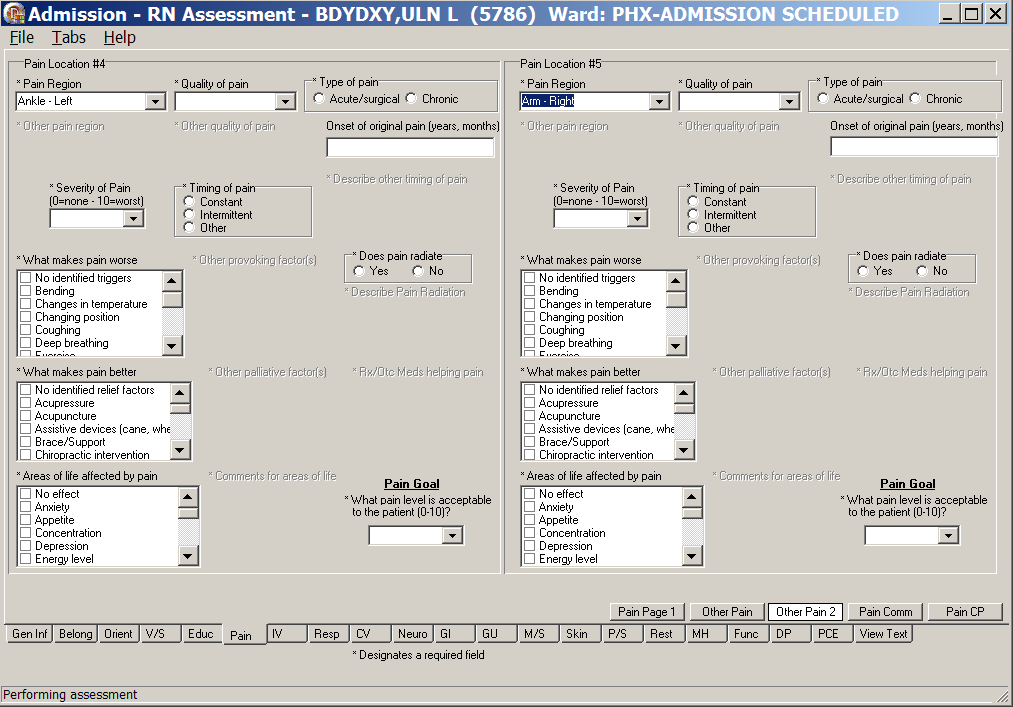 Admission – RN Assessment, Pain Assessment (Pain) tab, Other Pain 2 window
Pain Location #4 and Pain Location #5Optional: Populate the Other Pain 2 page.Identify Pain Location #4/Pain Location #5 and document the behavioral indicators.Complete all fields with asterisks; they are required fields.If you require more than five pain locations, continue to document on the Pain Comm page in the General observations/comments text box.Is pain a problem for the patient/No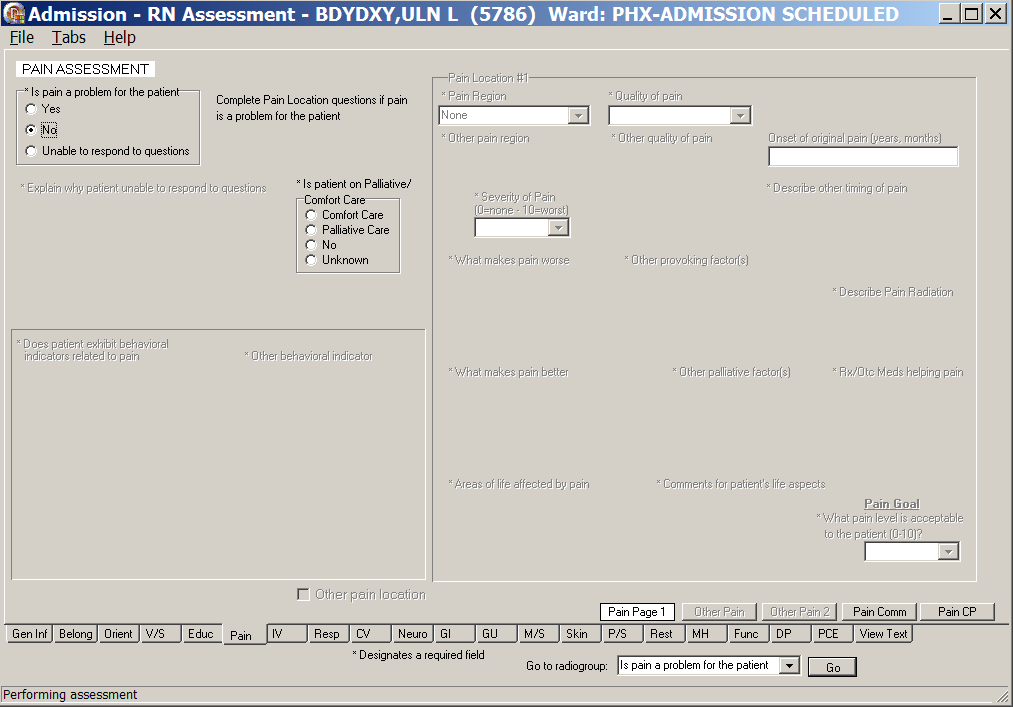 Admission – RN Assessment, Pain Assessment (Pain) tab, Pain Page 1 window, 
Is pain a problem for the patient/NoIf the patient does not complain of pain, select No. The Other Pain and Other Pain 2 pages are unavailable.Many fields are unavailable.Select a radio button in the Is patient on Palliative/Comfort Care group.Is pain a problem for the patient/Unable to respond to questions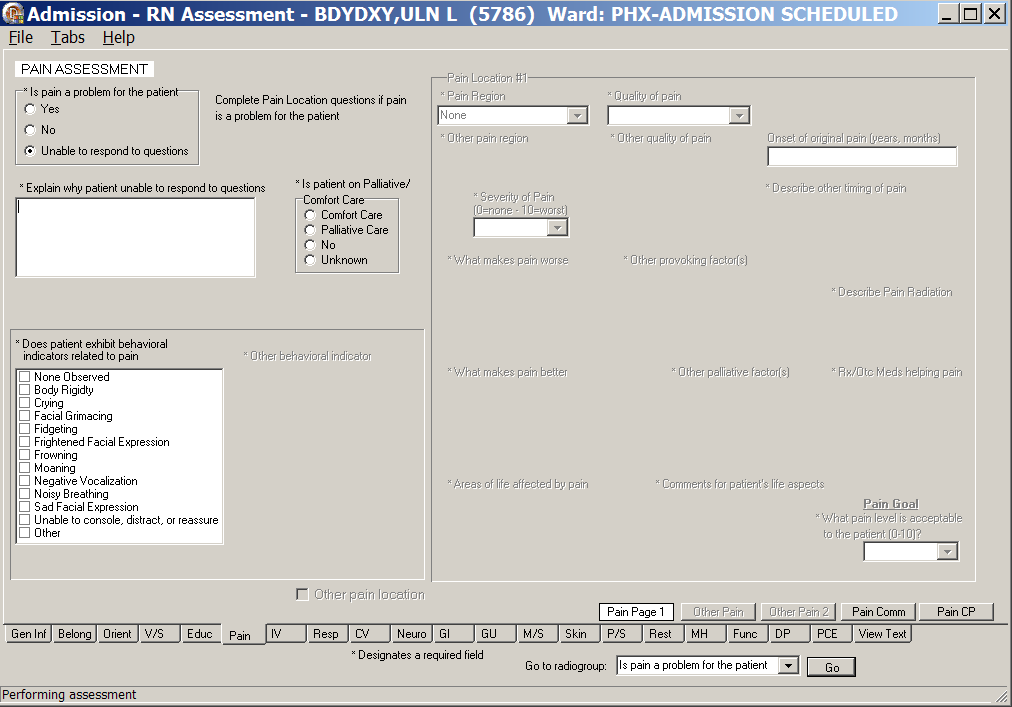 Admission – RN Assessment, Pain Assessment (Pain) tab, Pain Page 1 window
Is pain a problem for the patient/Unable to respond to questionsWhen Unable to respond to questions is selected on Pain Page 1Type an explanation for unable to respond in the Explain why patient unable to respond to questions text box.Select behavioral indications in the Does patient exhibit behavioral indicators related to pain list box.Select a radio button in the Is patient on Palliative/Comfort Care group.Click Pain Comm.
Pain Comm displays.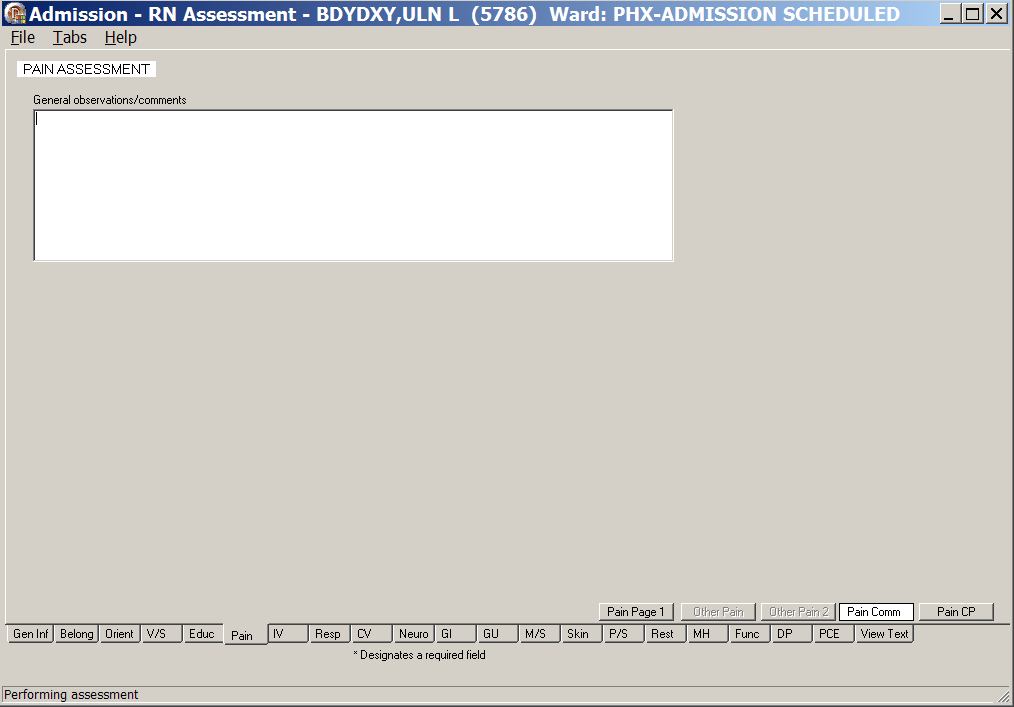 Admission – RN Assessment, Pain Assessment (Pain) tab, Pain Comm windowPopulate Pain Comm, if necessary.
Use the General observations/comments text box for additional information.Click Pain CP. 
Pain CP displays.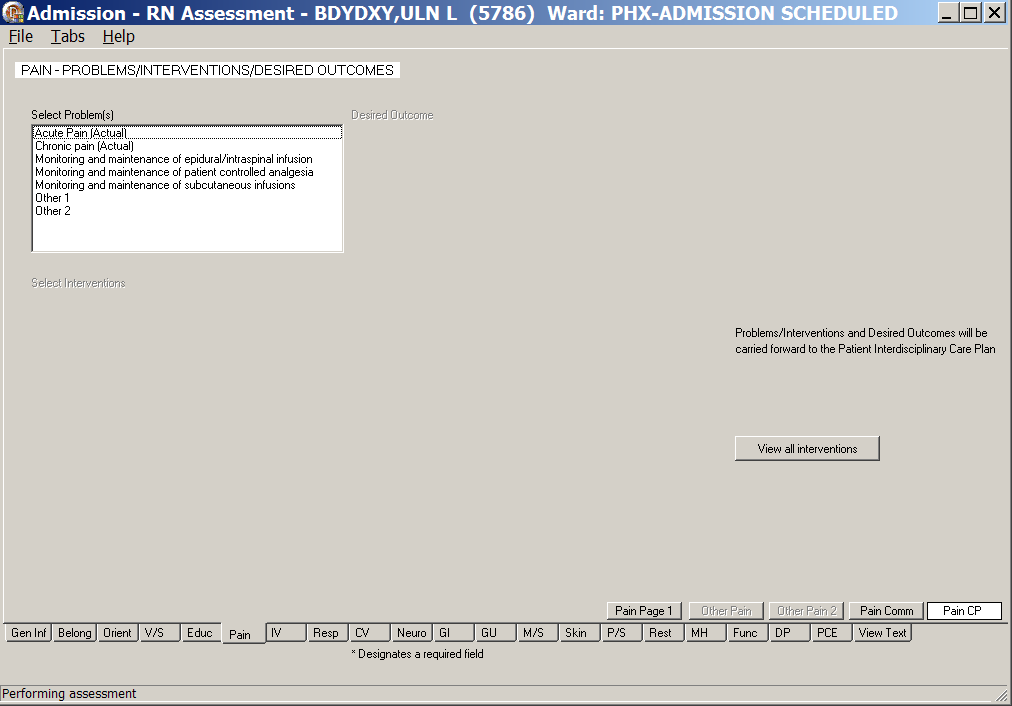 Admission – RN Assessment, Pain – Problems/Interventions/Desired Outcomes, Pain CP windowPopulate Pain CP.
Refer to the instructions in Working in a Care Plans on page 11.IV (IV)The IV tab contains information about IV devices, IV locations, and dialysis ports. No IV/Vascular Access DevicesClick IV.
IV Periph displays.If a patient has no IVs or dialysis access in place, select the No IV/vascular access devices check box and none of the IV pages or Add New IV Location are available.Move to the next tab.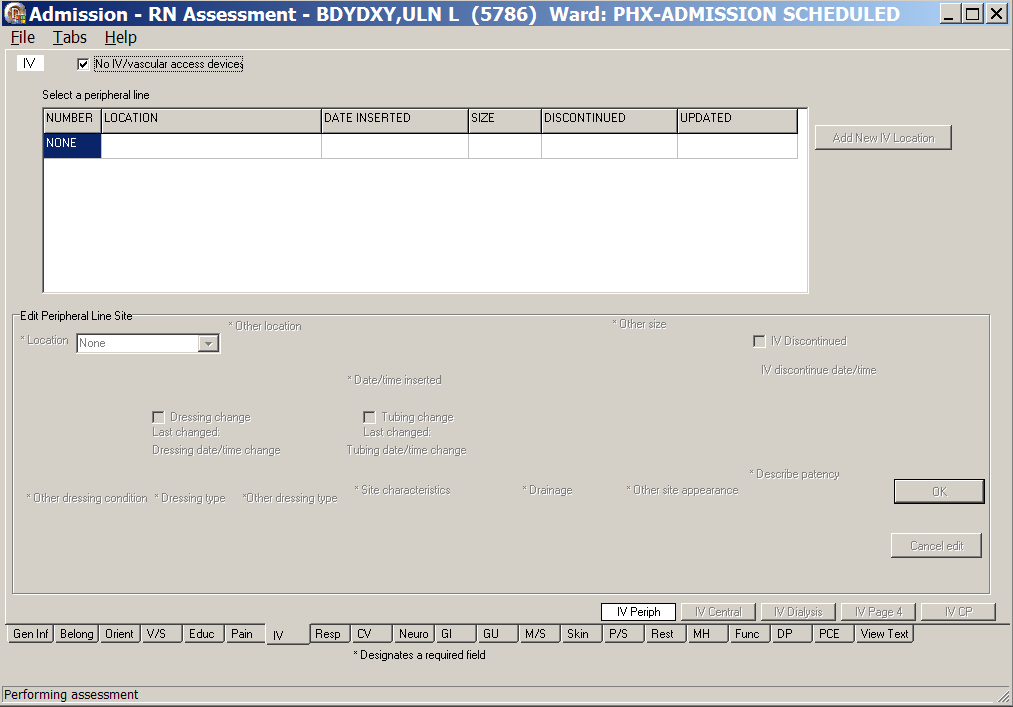 Admission – RN Assessment, IV (IV) tab, IV Periph window
No IV vascular access devices selectedPeripheral Lines - IV PeriphClick IV.
IV Periph displays.Populate IV Periph.Click Add New IV Location.
The Location drop-down list box displays in the Edit Peripheral Line site #1 section.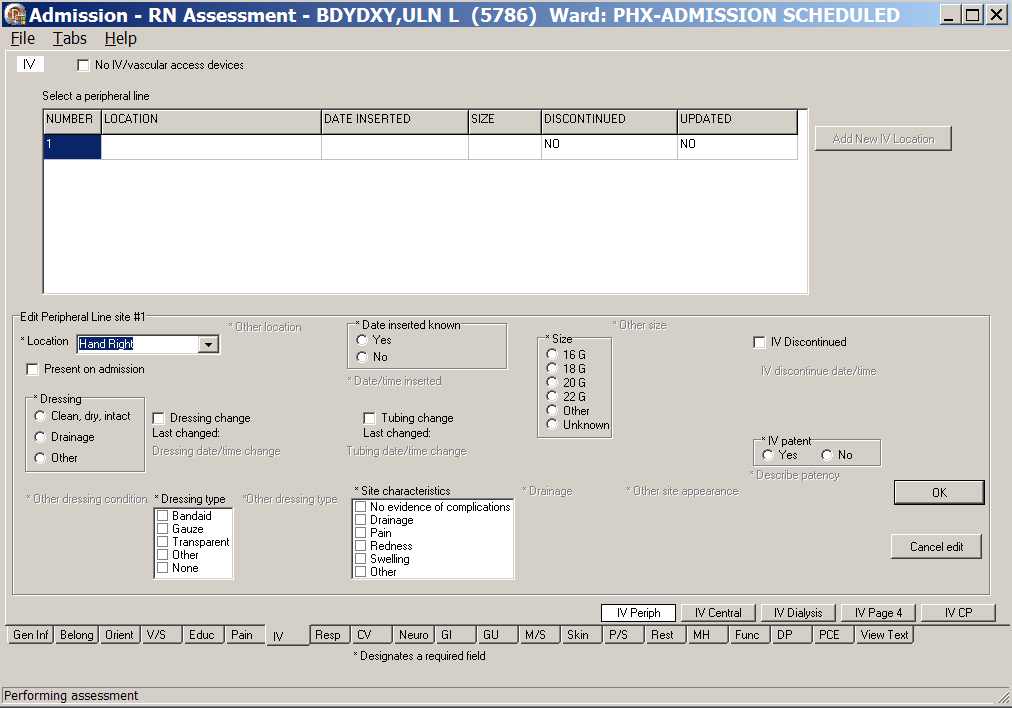 Admission – RN Assessment, IV (IV) tab, IV Periph windowSelect a location.
Additional fields become available.Complete all the fields with asterisks; they are required fields.To cancel entered data before upload, click Cancel edit.To upload the data, click OK.
Information pop-up displays.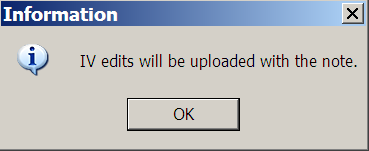 Information pop-up: IV edits will be uploaded with the note.Note: The IV information is not uploaded until the RN Admission Assessment note is uploaded.Click OK.
IV Periph tab redisplays with a location added.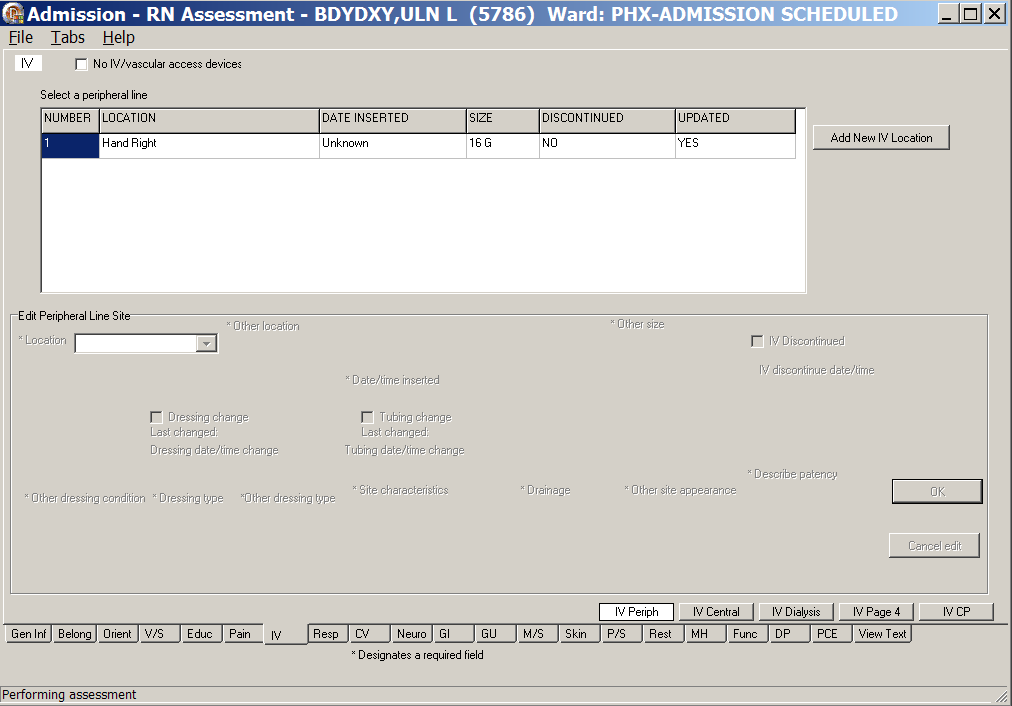 Admission – RN Assessment, IV (IV) tab, IV Periph window
with a peripheral line locationTo add another IV location, repeat steps 1 through 8. Note: There is no limit to the number of IV locations you can enter. 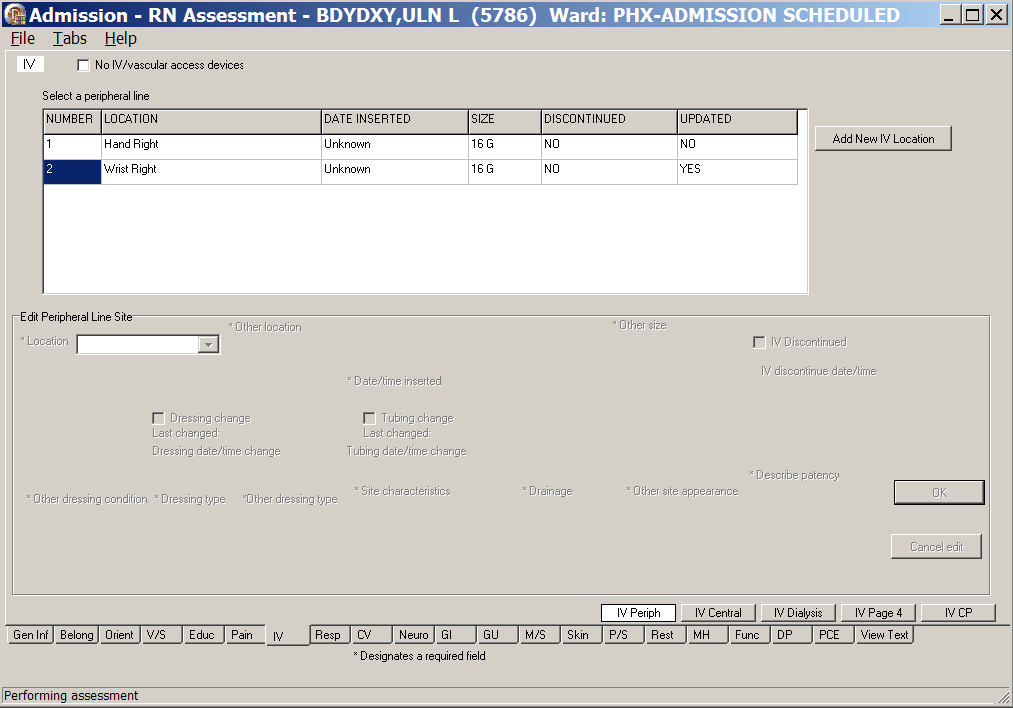 Admission – RN Assessment, IV (IV) tab, IV Periph window
with two peripheral lines addedCentral IV Lines – IV CentralClick IV Central.
IV Central displays.Populate IV Central.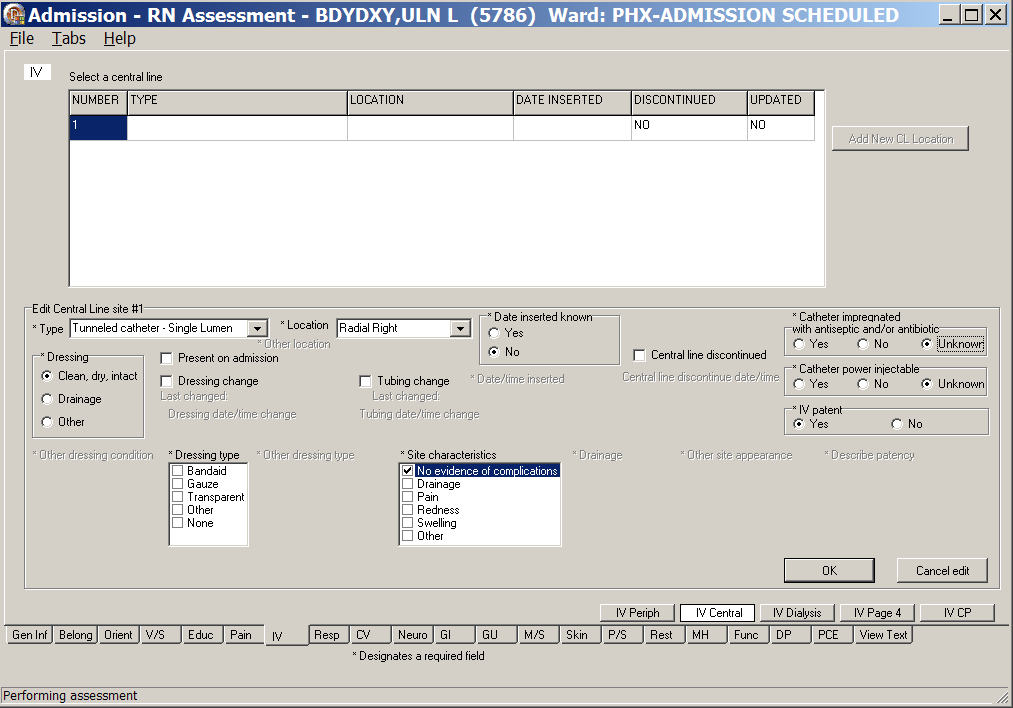 Admission – RN Assessment, IV (IV) tab, IV Central windowClick Add New CL Location.
The Type and Location drop-down list boxes display in the Edit Central Line site #1 section.Select a type and a location.Complete all the fields with asterisks; they are required fields.To cancel entered data before upload, click Cancel edit.To upload the data, click OK.
Information pop-up displays.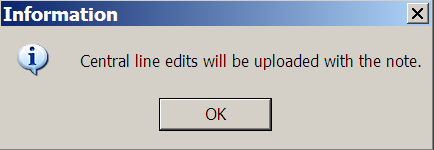 Information pop-up: Central line edits will be uploaded with the note.Click OK.To add another central line, repeat steps 1 through 8.Dialysis Ports - IV DialysisClick IV Dialysis.
IV Dialysis displays.Populate IV Dialysis.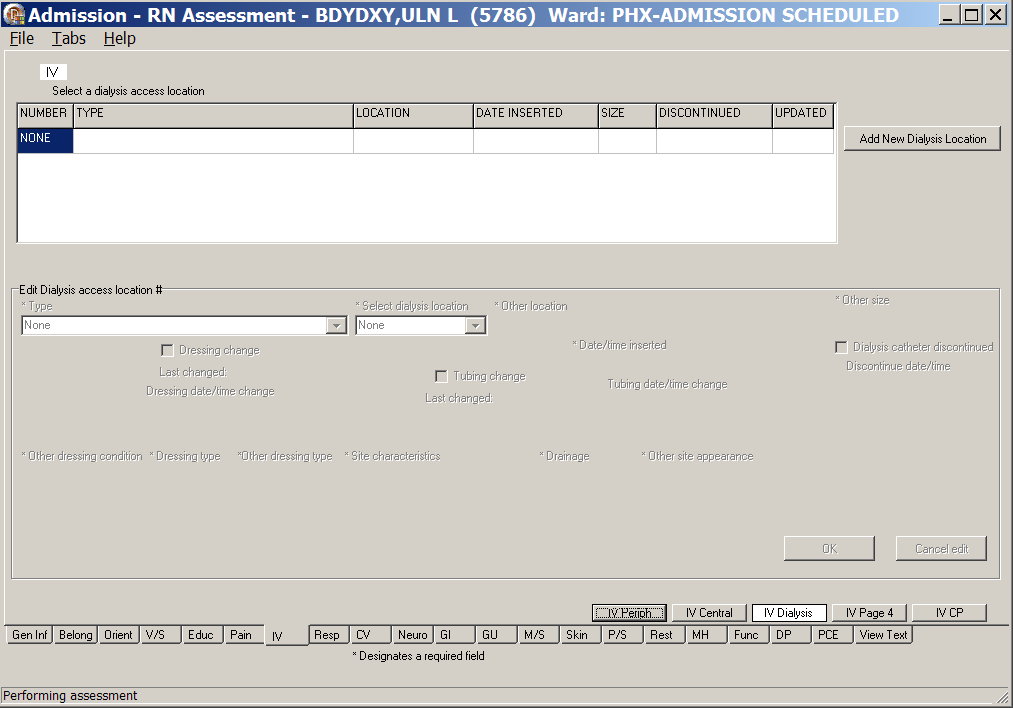 Admission – RN Assessment, IV (IV) tab, IV Dialysis window
with no Dialysis locationClick Add New Dialysis Location.
The Type and Select Dialysis location drop-down list boxes display in the Edit Dialysis access location #1 section.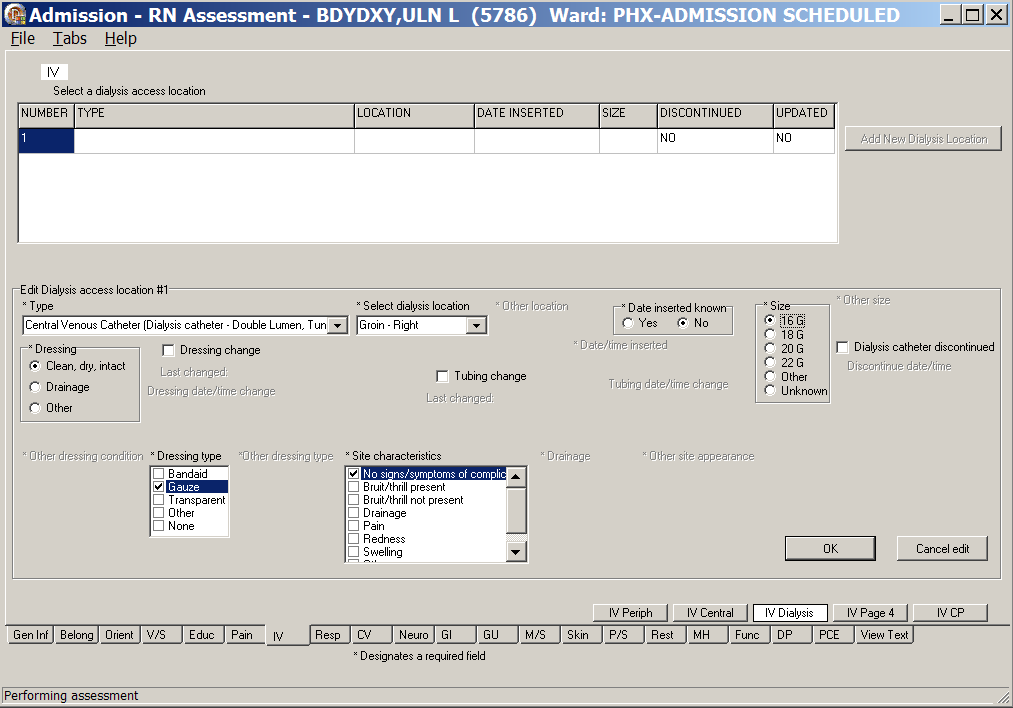 Admission – RN Assessment, IV (IV) tab, IV Dialysis window
with Edit Dialysis access location #1Select a type and a location.Note: When you select AV Fistula or AV Graft for Type, a warning message displays to advise against using the patient’s affected arm for BP or needle sticks. 
You must place an arm band on the affected limb to prevent any mishaps.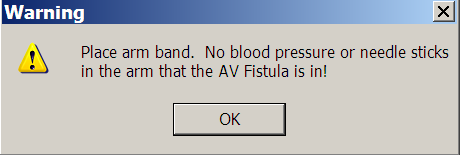 Warning pop-up: 
Place arm band. No blood pressure or needle sticks in the arm that the AV Fistula is in!Complete all the fields with asterisks; they are required fields.To cancel entered data before upload, click Cancel edit.To upload the data, click OK.
Information pop-up displays.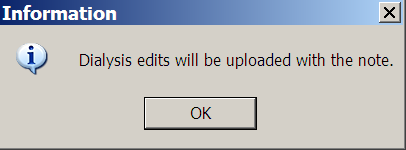 Information pop-up: Dialysis edits will be uploaded with the note.Click OK.To add another dialysis access location, repeat steps 1 through 8.General Observations/Comments – IV Page 4Click IV Page 4.
IV Page 4 displays.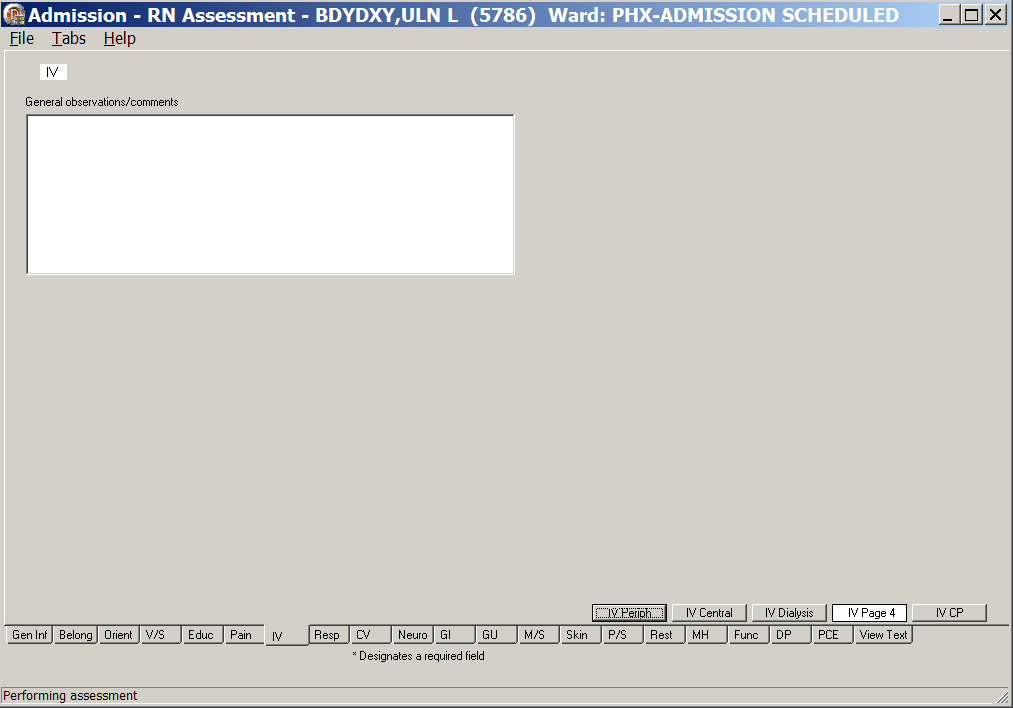 Admission – RN Assessment, IV (IV) tab, IV Page 4 windowPopulate IV Page 4.
Use the General observations/comments text box for additional information.Care Plan - IV CPClick IV CP.
IV CP displays.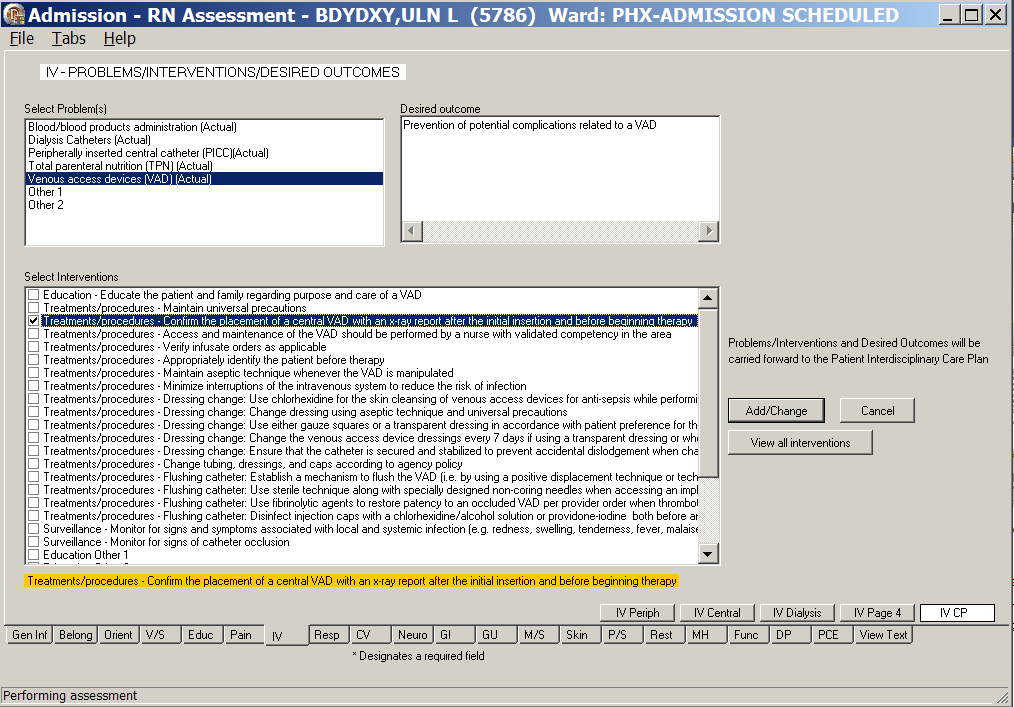 Admission – RN Assessment, IV – Problems/Interventions/Desired Outcomes, IV CP windowPopulate IV CP.Add/Change problems/interventions, if necessary.Refer to the instructions in Working in a Care Plan on page 11.Respiratory (Resp)The Respiratory Assessment tab contains an assessment of the patient’s breathing at admission.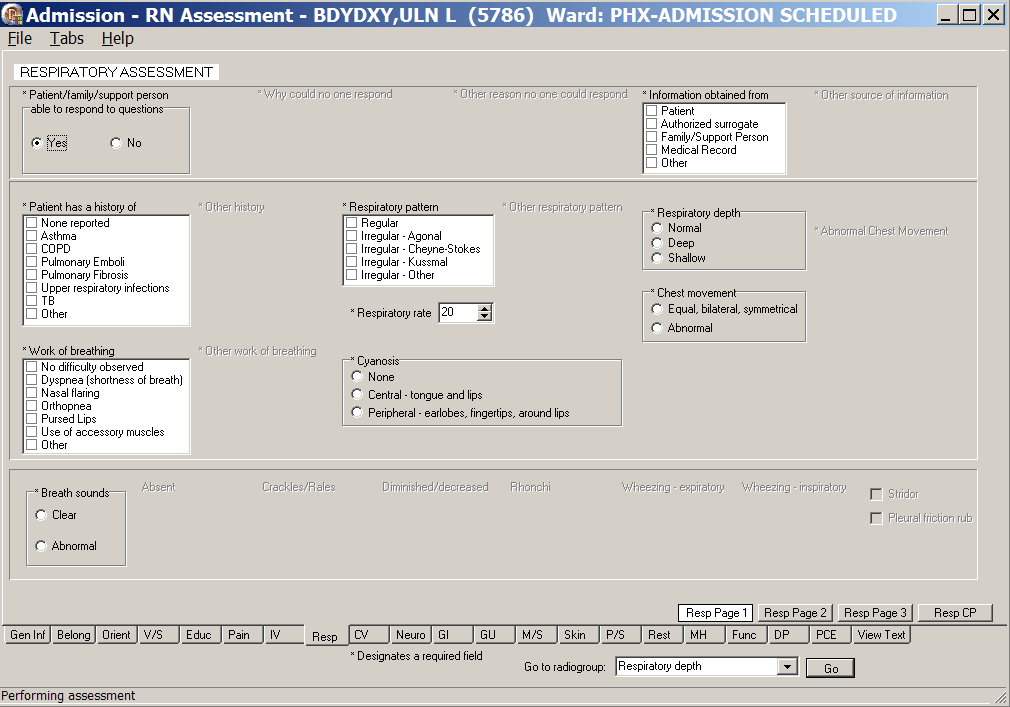 Admission – RN Assessment, Respiratory Assessment (Resp) tab, Resp Page 1 windowClick Resp. 
Resp Page 1 displays. Populate Resp Page 1.Use the Respiratory rate text box to enter the patient’s current respiratory rate.Complete all the fields with asterisks; they are required fields.Click Resp Page 2.
Resp Page 2 displays.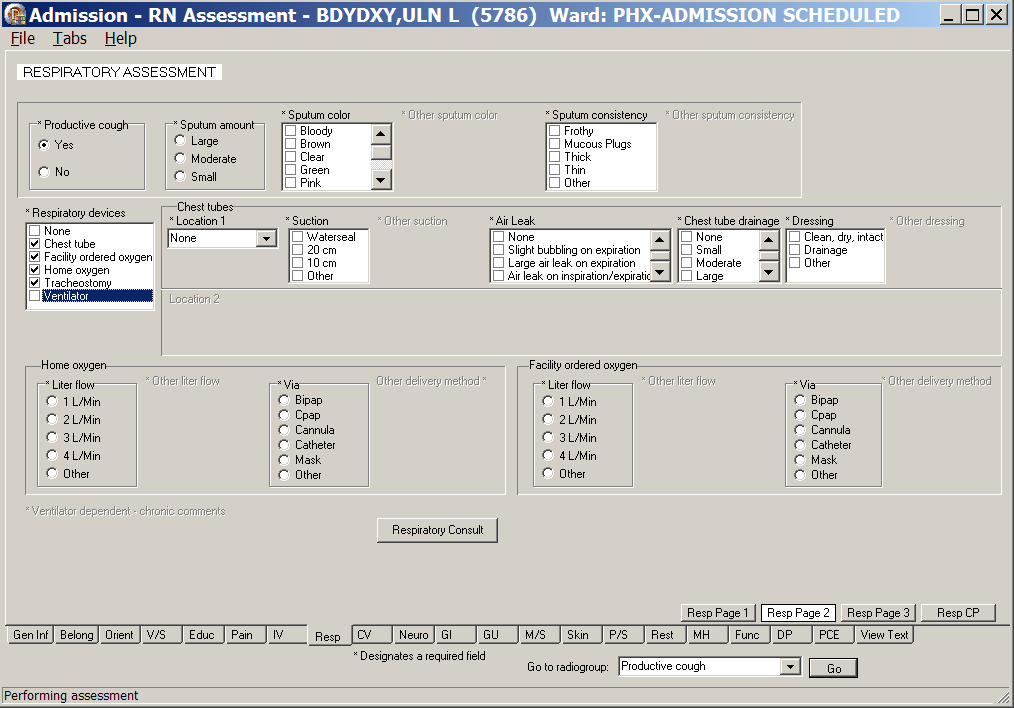 Admission – RN Assessment, Respiratory Assessment (Resp) tab, Resp Page 2 windowPopulate Resp Page 2.Complete all the fields with asterisks; they are required fields.When Home oxygen is selected under Respiratory device, the Respiratory Consult is available.
Order a consult according to your medical center policy.Refer to the instructions in Working in the Consults on page 15.Click Resp Page 3.
Resp Page 3 displays.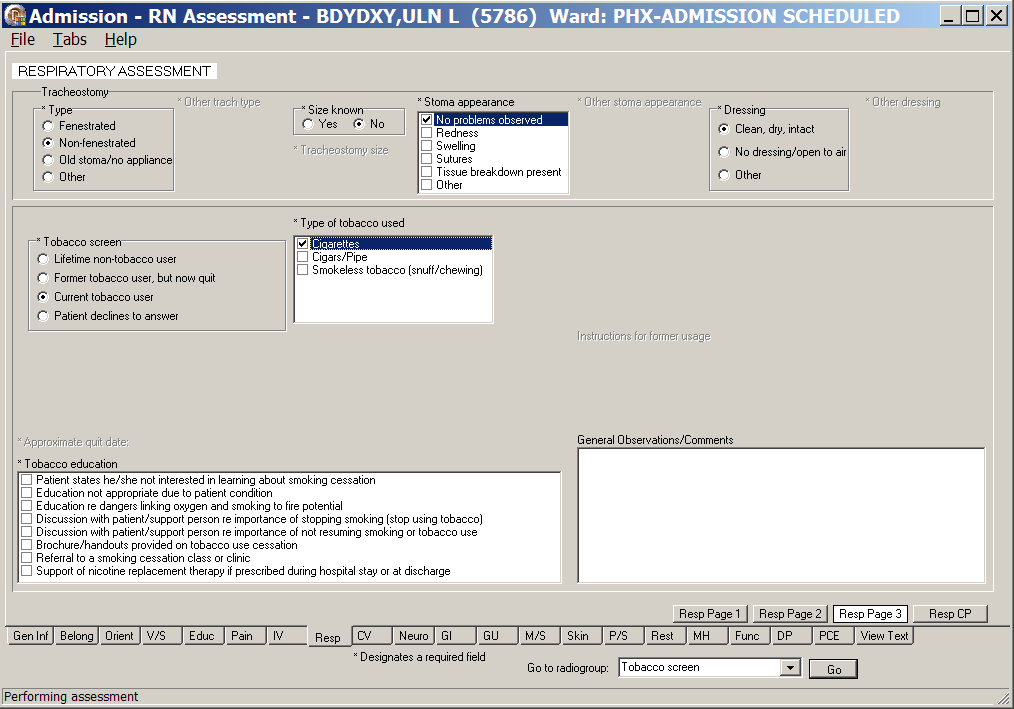 Admission – RN Assessment, Respiratory - Problems/Interventions/Desired Outcomes, Resp Page 3 window
contains the Tobacco screenPopulate Resp Page 3.If the patient has a tracheostomy, complete fields with asterisks; they are required fields.Complete the Tobacco fields with asterisks; they are required fields.Note: Health Factors are deposited into PCE for Clinical Reminder resolution and/or cohort identification.Click Resp CP. 
Resp CP displays.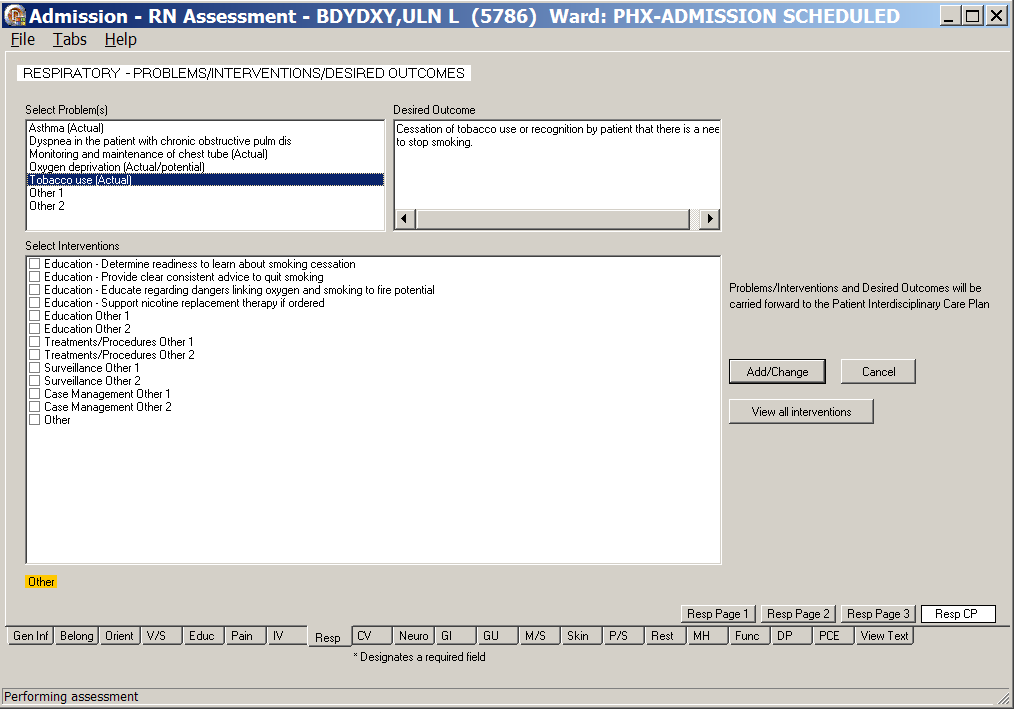 Admission – RN Assessment, Respiratory - Problems/Interventions/Desired Outcomes, Resp CP windowPopulate Resp CP.
Refer to the instructions in Working in a Care Plan on page 11.Cardiovascular (CV)The Cardiovascular Assessment tab contains a history of the patient’s cardiovascular health.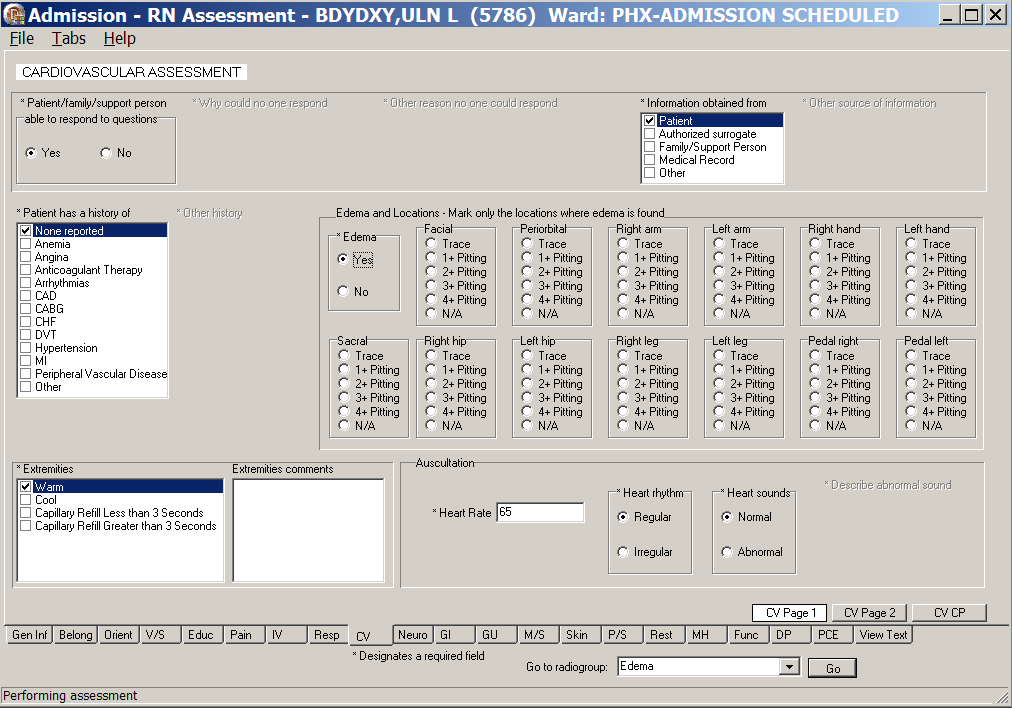 Admission – RN Assessment, Cardiovascular Assessment (CV) tab, CV Page 1 windowClick CV. 
CV Page 1 displays.Populate CV Page 1.Complete all the fields with asterisks; they are required fields.Use the Extremities comments text box for additional information, if necessary.Click CV Page 2. 
CV Page 2 displays.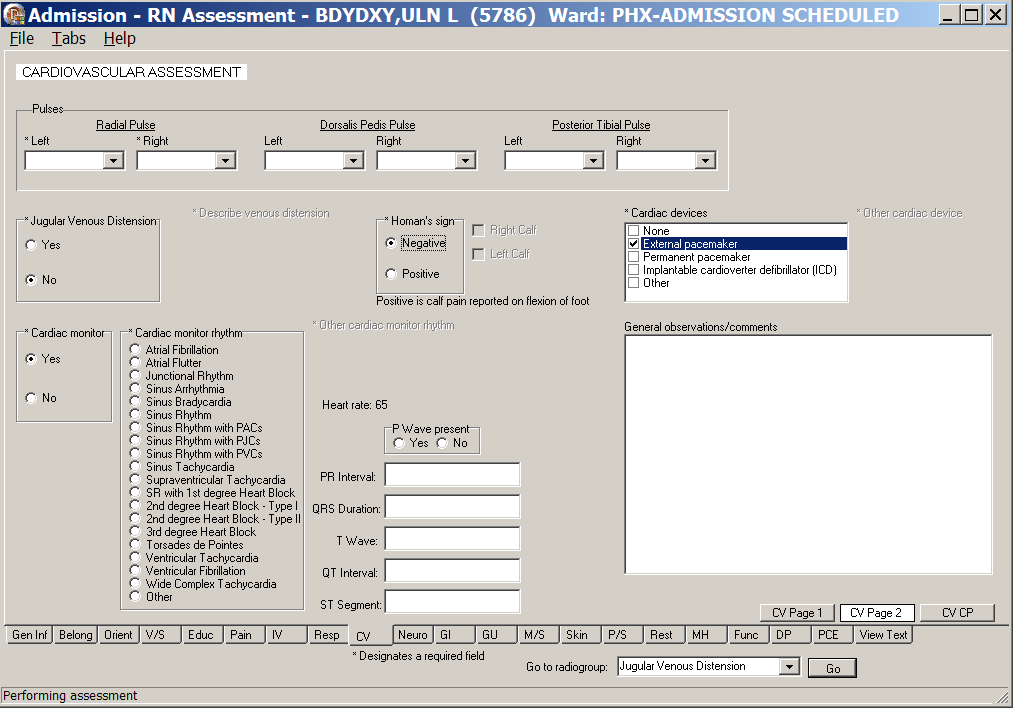 Admission – RN Assessment, Cardiovascular Assessment (CV) tab, CV Page 2 windowPopulate CV Page 2.Complete all the fields with asterisks; they are required fields.Use the General observations/comments text box for additional information.Click CV CP. 
CV CP displays.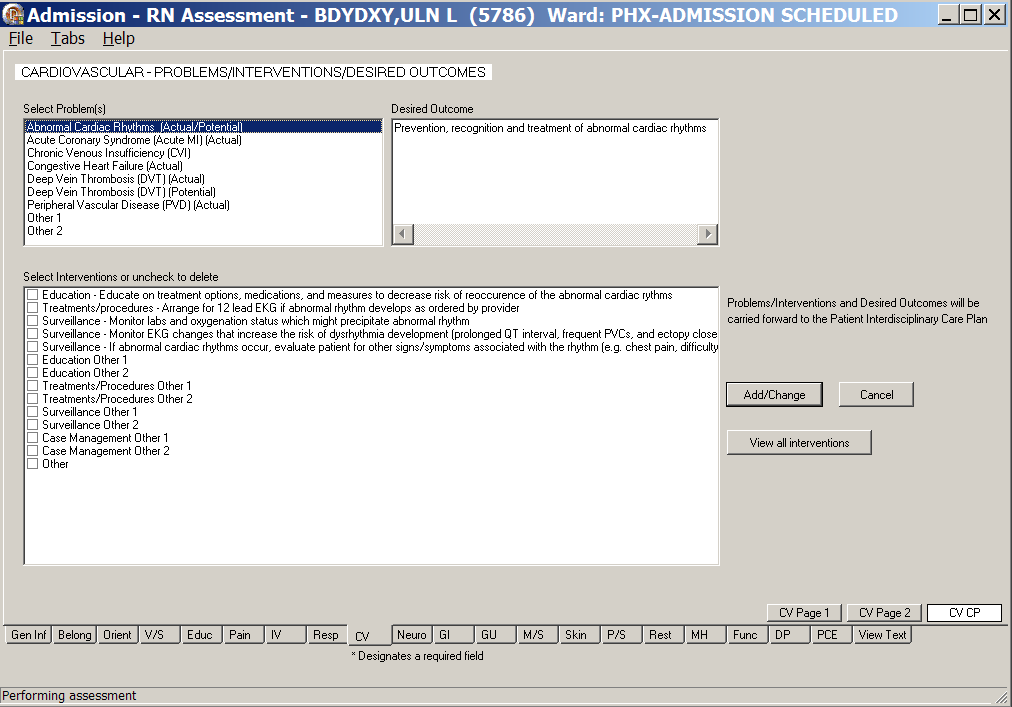 Admission – RN Assessment, Cardiovascular – Problems/Interventions/Desired Outcomes, CV CP windowPopulate CV CP.
Refer to the instructions in Working in a Care Plan on page 11.Neurology (Neuro)The Neurological Assessment tab contains an assessment of brain related issues and includes instructions for assessing the patient’s level of consciousness. The directions for the Glasgow Coma Scale are on Neuro Page 1. The score is automatically calculated and transferred to the finished RN Admission Assessment note.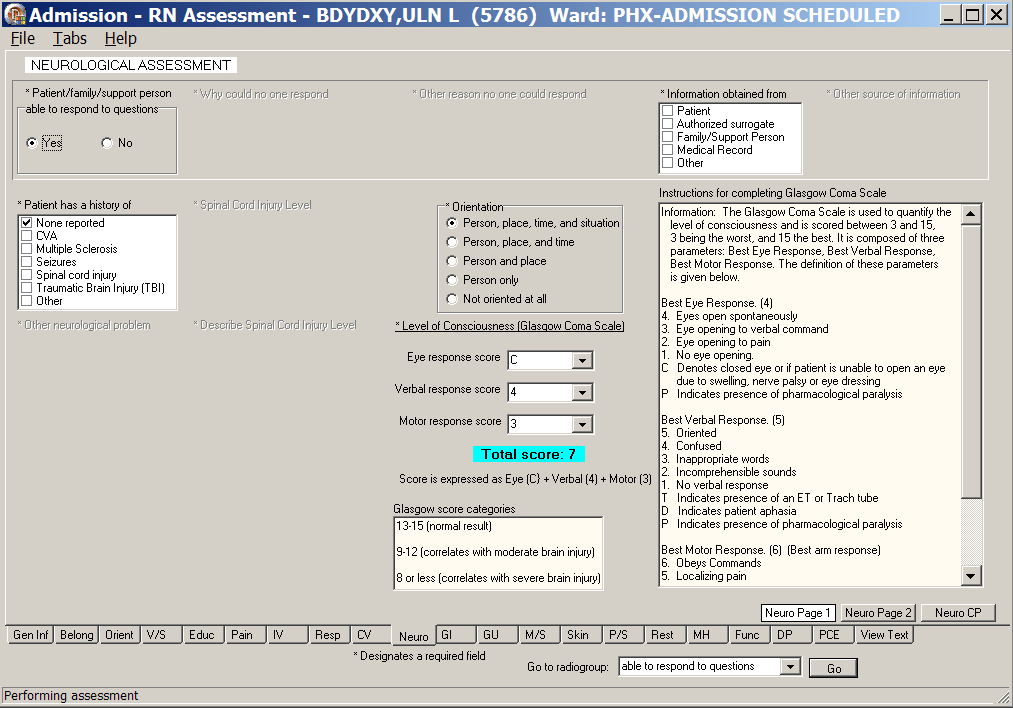 Admission – RN Assessment, Neurological Assessment (Neuro) tab, Neuro Page 1 windowClick Neuro.
Neuro Page 1 displays.Populate Neuro Page 1.
Complete all the fields with asterisks; they are required fields.Click Neuro Page 2.
Neuro Page 2 displays.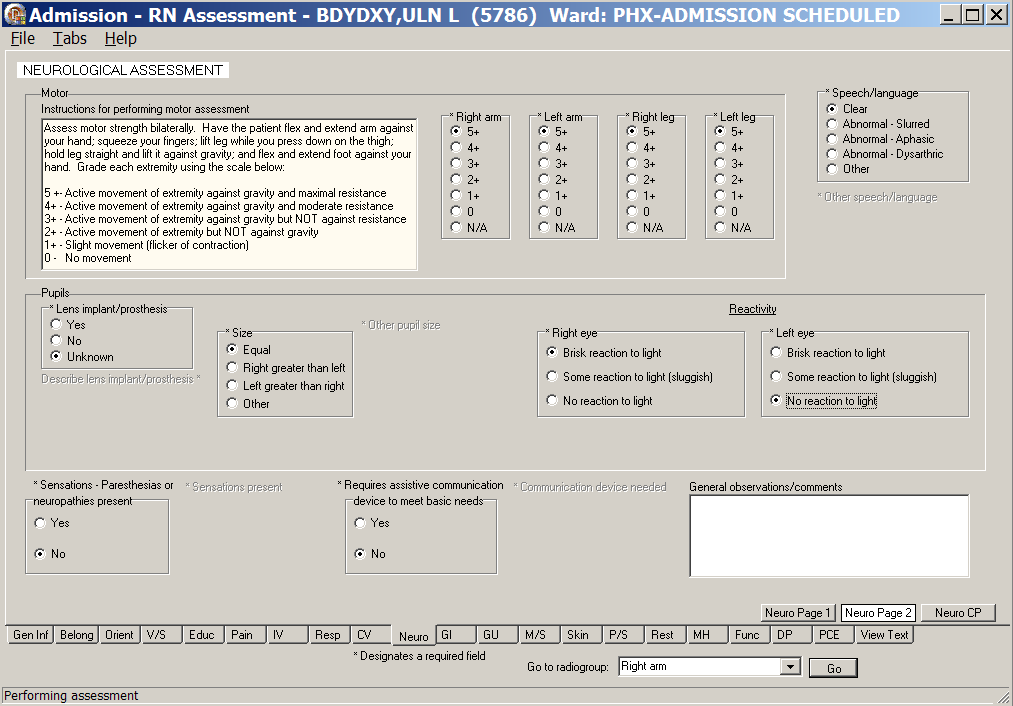 Admission – RN Assessment, Neurological Assessment (Neuro) tab, Neuro Page 2 windowPopulate Neuro Page 2.Complete all the fields with asterisks; they are required fields.Use the General observations/comments text box for additional information.Click Neuro CP. 
Neuro CP displays.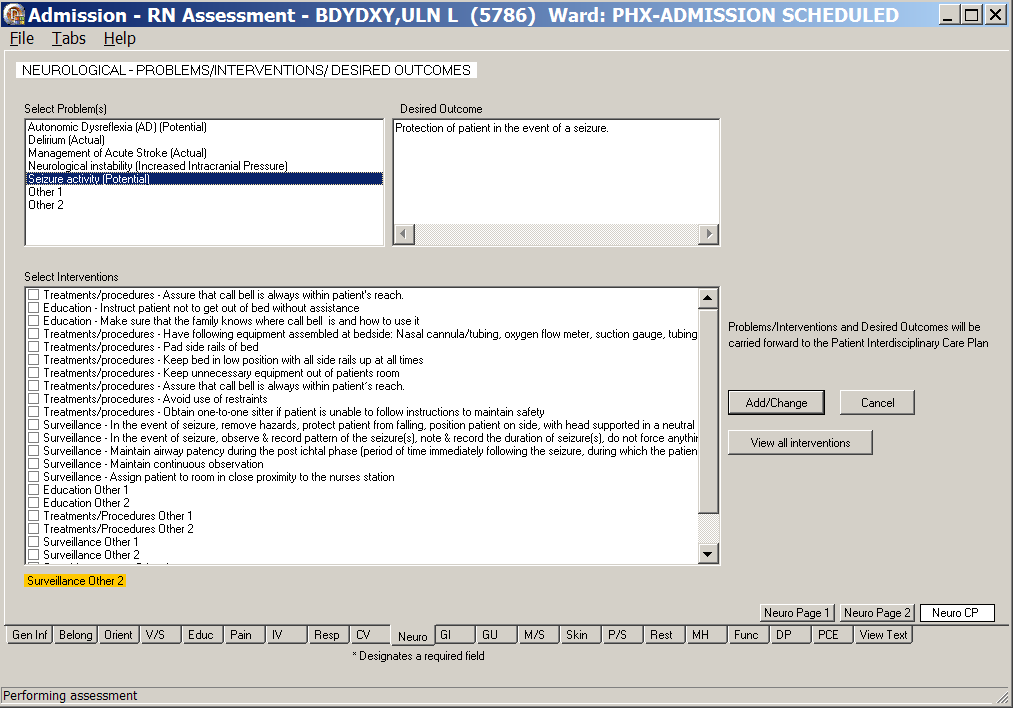 Admission – RN Assessment, Neurological Assessment (Neuro) tab, Neuro CP windowPopulate Neuro CP.
Refer to the instructions in Working in a Care Plan on page 11.Gastrointestinal (GI)The Gastrointestinal Assessment tab contains abdominal and bowel assessments, a nutrition screening, and a dietary history.On GI Page 3, when any items listed under the Nutrition consult guidelines are selected, a Nutrition Consult is required.On GI Page 3, when any Dysphagia question is answered with Yes, a Speech Consult is required.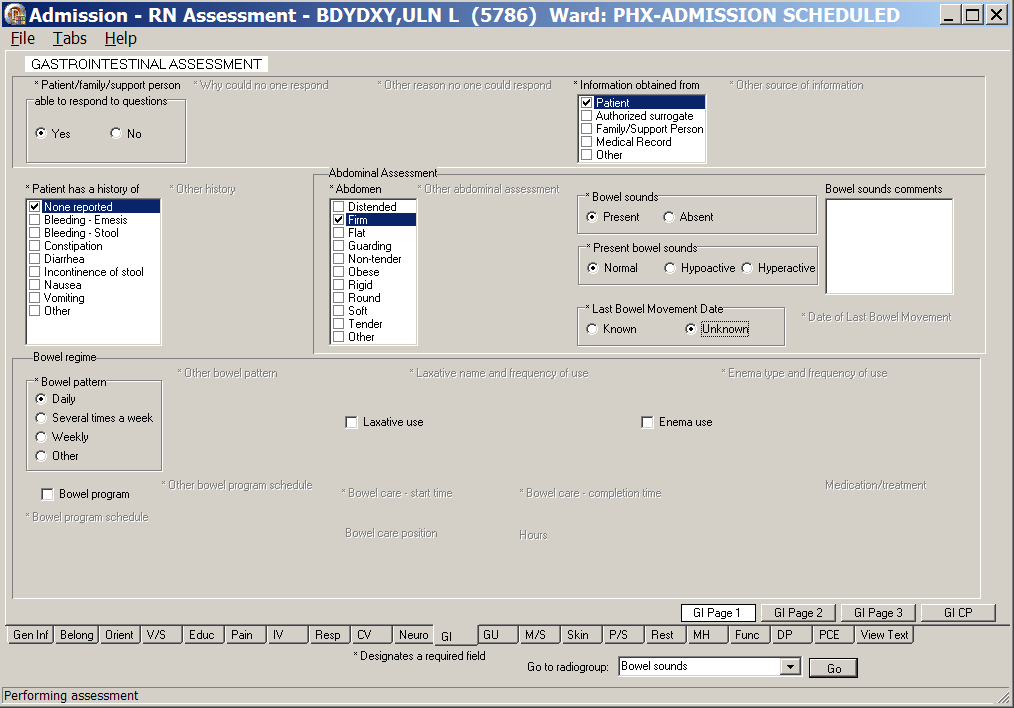 Admission – RN Assessment, Gastrointestinal Assessment (GI) tab, GI Page 1 windowClick GI. 
GI Page 1 displays.Populate GI Page 1.
Complete all the fields with asterisks; they are required fields.Click GI Page 2.
GI Page 2 displays.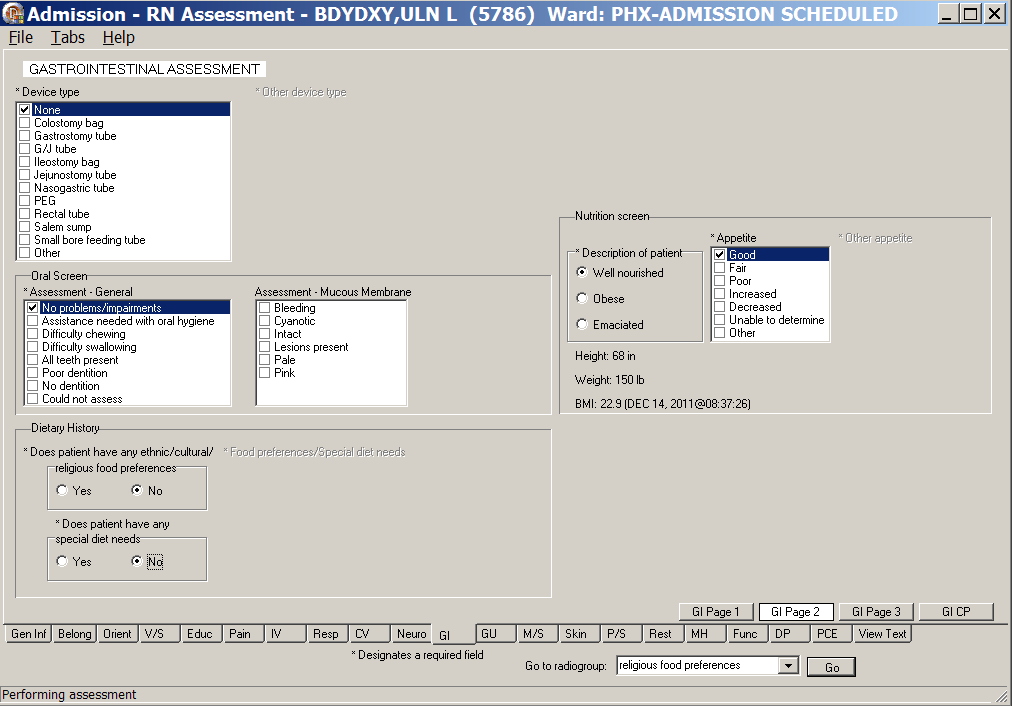 Admission – RN Assessment, Gastrointestinal Assessment (GI) tab, GI Page 2 windowPopulate GI Page 2.
Complete all the fields with asterisks; they are required fields.Click GI Page 3.
GI Page 3 displays.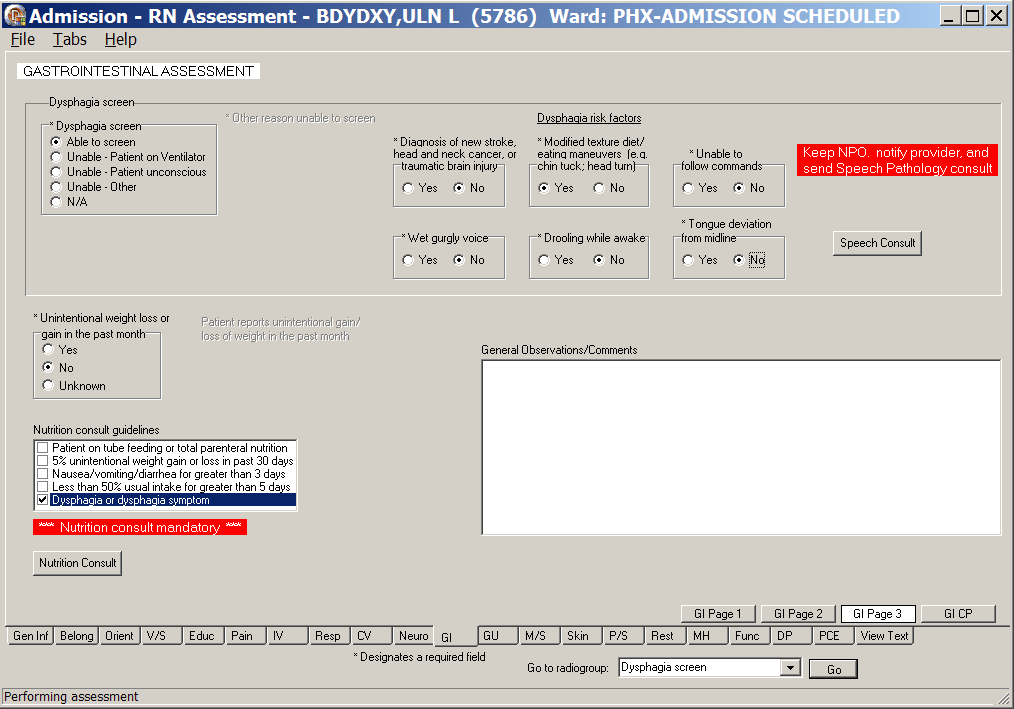 Admission – RN Assessment, Gastrointestinal Assessment (GI) tab, GI Page 3 windowPopulate GI Page 3.Complete all the fields with asterisks; they are required fields.Use the General observations/comments text box for additional informationGI Page 3 contains Speech Consult and Nutrition Consult.
Refer to the instructions in Working in the Consults on page 15.Click GI CP.
GI CP displays.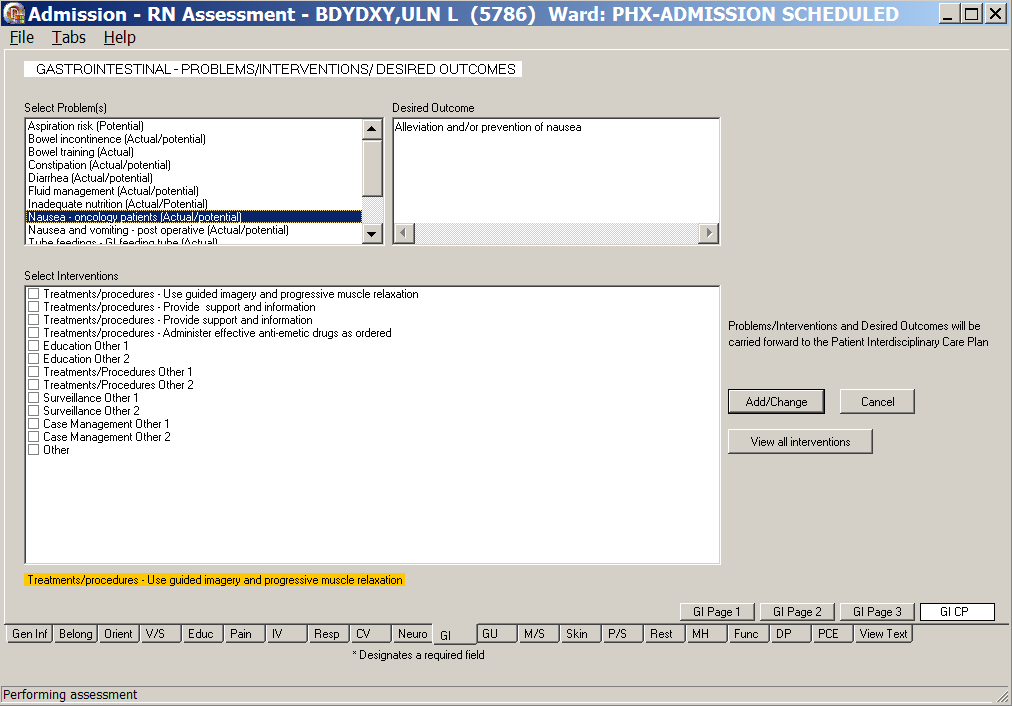 Admission – RN Assessment, Gastrointestinal – Problems/Interventions/Desired Outcomes, GI CP windowPopulate GI CP.
Refer to the instructions in Working in a Care Plan on page 11.Genitourinary (GU)The Genitourinary Assessment tab contains information about the quality and quantity of urine.Questions about urine are optional because patients may not be able to void at time of the assessment.  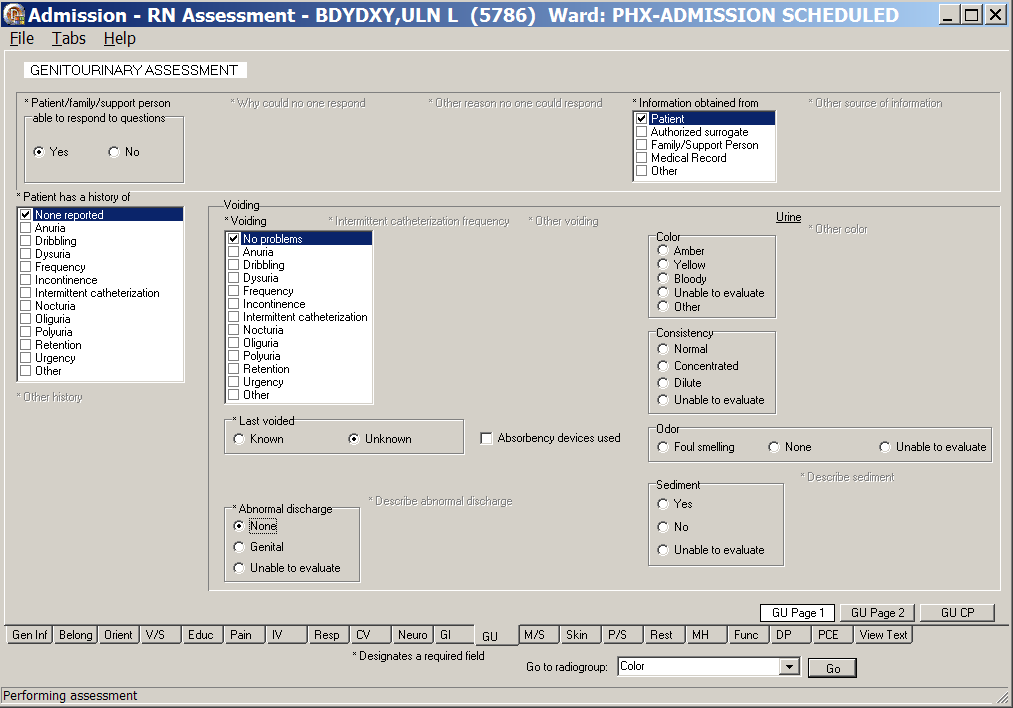 Admission – RN Assessment, Genitourinary Assessment (GU) tab, GU Page 1 windowClick GU.
GU Page 1 displays.Populate GU Page 1.
Complete all the fields with asterisks; they are required fields.Click GU Page 2.
GU Page 2 displays.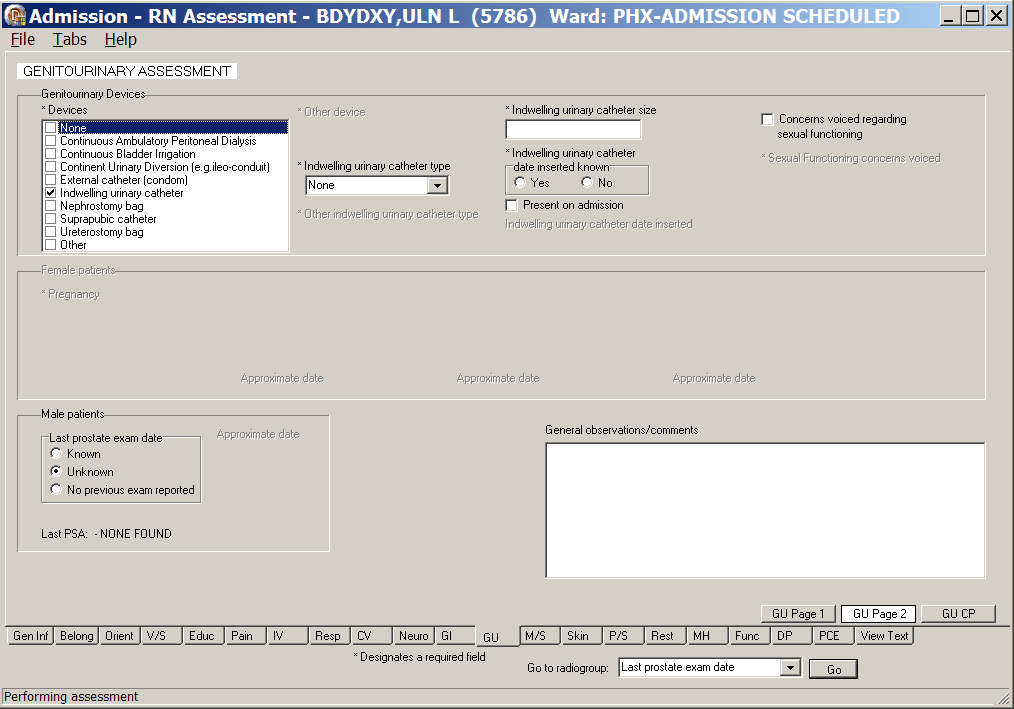 Admission – RN Assessment, Genitourinary Assessment (GU) tab, GU Page 2 window
Male patient information available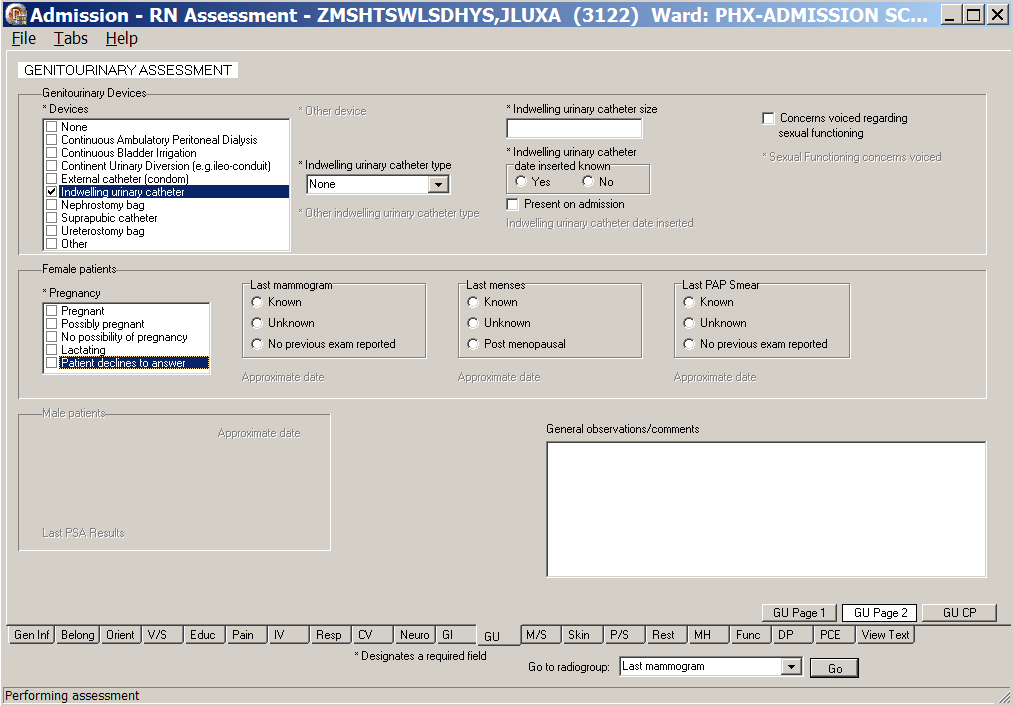 Admission – RN Assessment, Genitourinary Assessment (GU) tab, GU Page 2 window
Female patient information availableNote: The sex-specific questions (male/female) are optional. The exception is for female patients; the pregnancy responses are required.Populate GU Page 2.When a patient has genitourinary devices, additional fields are made available.Complete all the fields with asterisks; they are required fields.Use the General observations/comments text box for additional information.Optional: If the Women’s Health Consult is set up at your site, the button displays on GU Page 2; refer to the instructions in Working in the Consults on page 15.Click GU CP.
GU CP displays.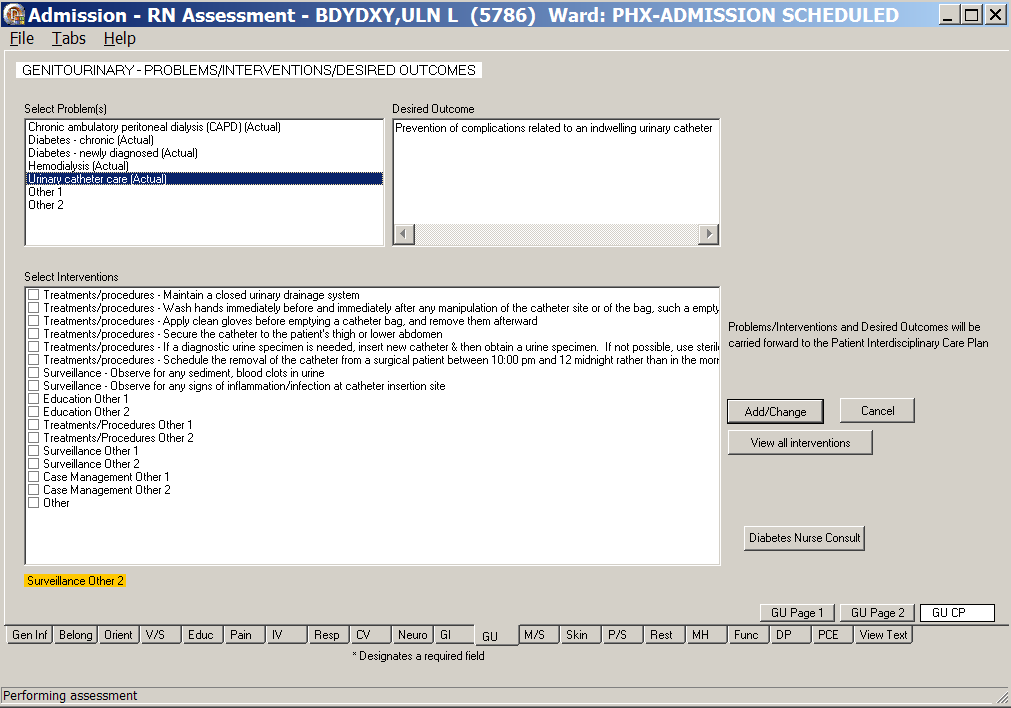 Admission – RN Assessment, Genitourinary – Problems/Interventions/Desired Outcomes, GU CP windowPopulate GU CP.
Refer to the instructions in Working in a Care Plan on page 11.Musculoskeletal (M/S)The Musculoskeletal Assessment tab contains information about the patient’s muscular and skeletal history.Directions for the Morse Fall Scale are on M/S Page 2. The directions are only on the template and are not transferred into the completed Progress Note.The Total Morse score for fall risk for the patient is calculated automatically as you select responses for history of falling, secondary diagnosis, ambulatory aid, gait/transferring, and marital status.The Morse Score is pulled forward to the M/S CP page to guide the entry of interventions.Click M/S. 
M/S Page 1 displays.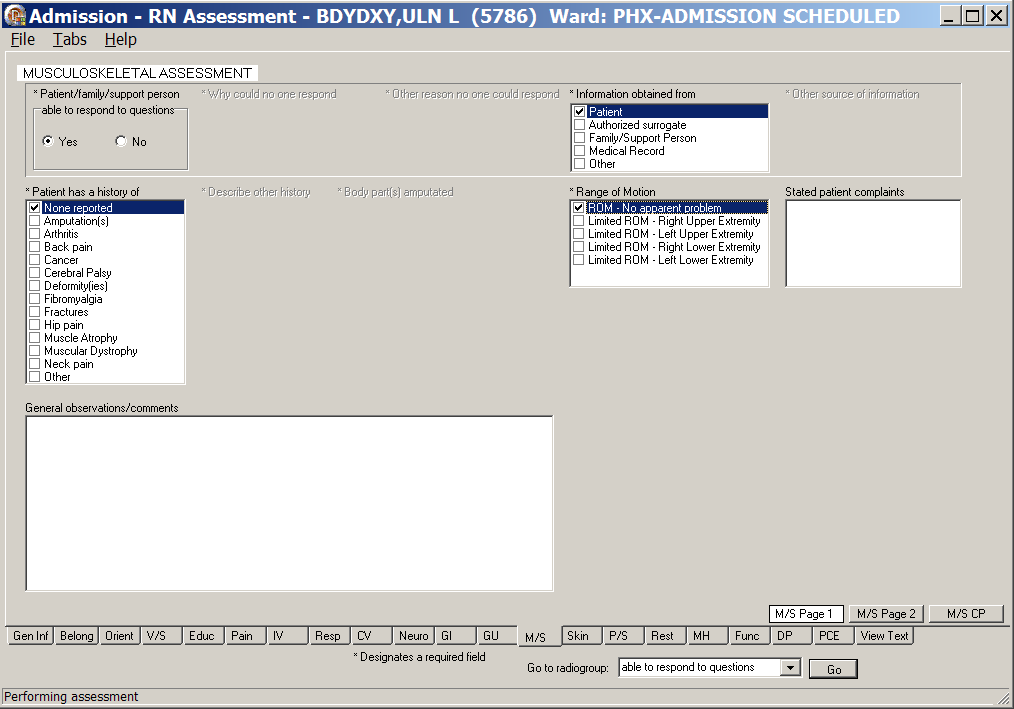 Admission – RN Assessment, Musculoskeletal Assessment (M/S) tab, M/S Page 1 windowPopulate M/S Page 1. Complete all the fields with asterisks; they are required fields.Use the General observations/comments text box for additional information.Click M/S Page 2.
M/S Page 2 displays.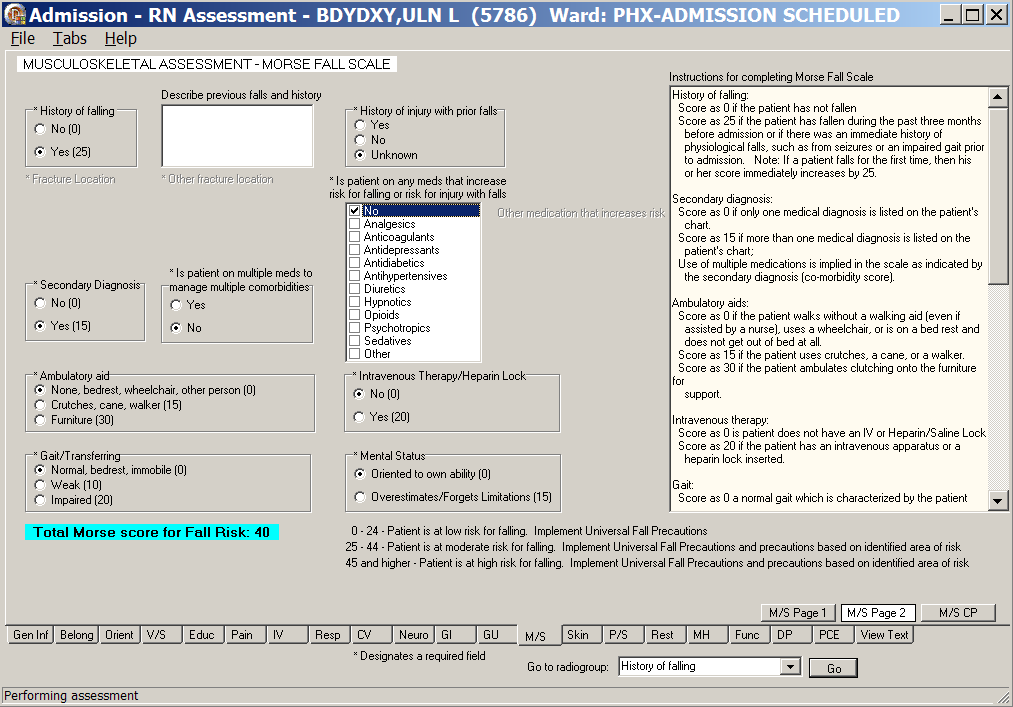 Admission – RN Assessment, Musculoskeletal Assessment (M/S) tab, M/S Page 2 windowPopulate M/S Page 2.
Complete all the fields with asterisks; they are required fields.Click M/S CP.
M/S CP displays.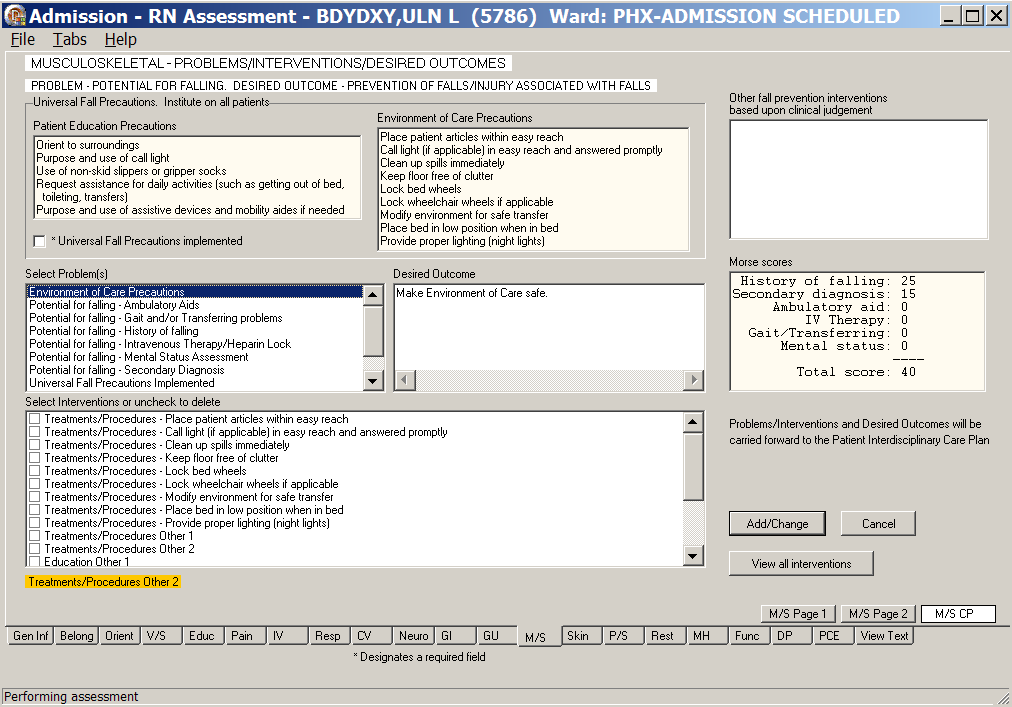 Admission – RN Assessment, Musculoskeletal – Problems/Interventions/Desired Outcomes M/S tab, 
M/S CP windowPopulate M/S CP.
Refer to the instructions in Working in a Care Plan on page 11.Note: Universal Fall Precautions must be completed for all patients.Skin (Skin)The Skin Assessment tab contains information about the condition of the patient’s skin – pressure ulcers and skin alterations.Directions for the Braden Scale for Predicting Pressure Sore Risk are on Skin Page 3.The Total Score for the patient is calculated automatically as you select scores (1-4) for sensory perception, moisture, activity, mobility, nutrition, and friction and shear. The Braden Score is pulled forward to the Skin CP page to guide the entry of interventions.Skin CP contains patient/caregiver skin care education, including risk for skin breakdown and prevention/treatment of problems related to skin integrity.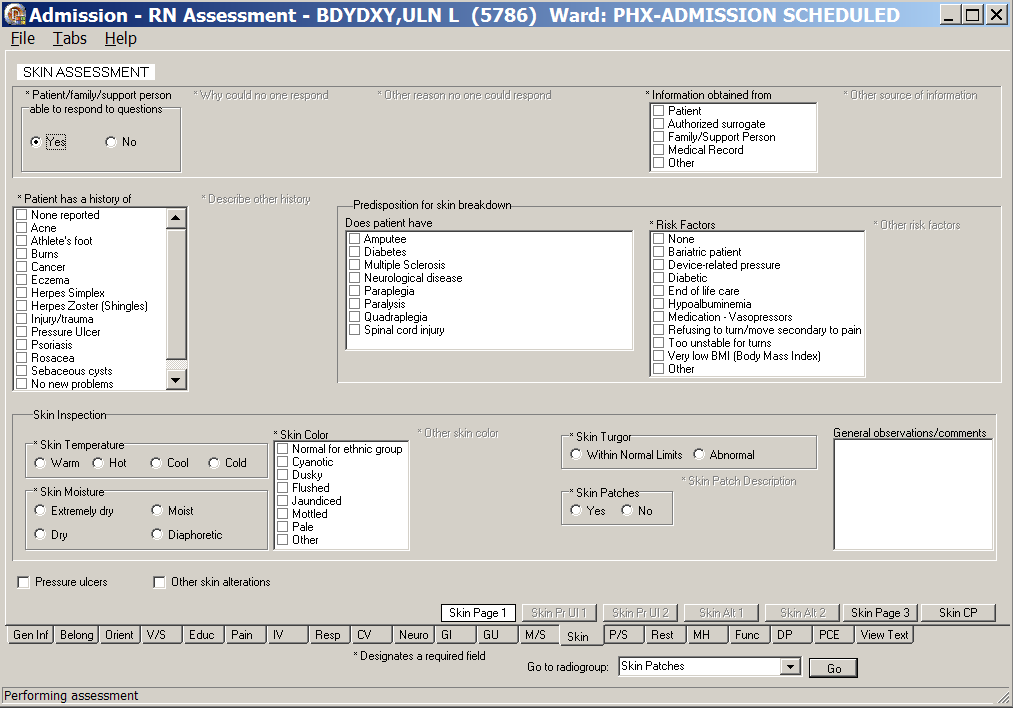 Admission – RN Assessment, Skin Assessment (Skin) tab, Skin Page 1 windowClick Skin.
Skin Page 1 displays. Populate Skin Page 1.Complete all the fields with asterisks; they are required fields.Use the General observations/comments text box for additional information.Documenting Pressure UlcersFrom the Skin Page 1 tab, select Pressure ulcers and the Skin Pr Ul 1 tab becomes available.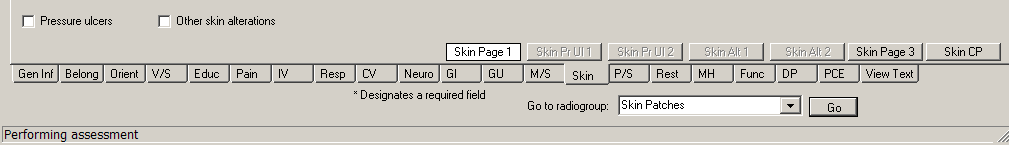 Admission – RN Assessment, Skin Assessment (Skin) tab, Skin Page 1 window
Pressure ulcers selectedClick Skin Pr Ul 1.
Skin Pr Ul 1 displays.Populate Skin Pr Ul 1.Enter Location and Stage for up to six pressure ulcer locations.
The fields with asterisks are required fields.Enter a Description of ulcer/dressing, if appropriate.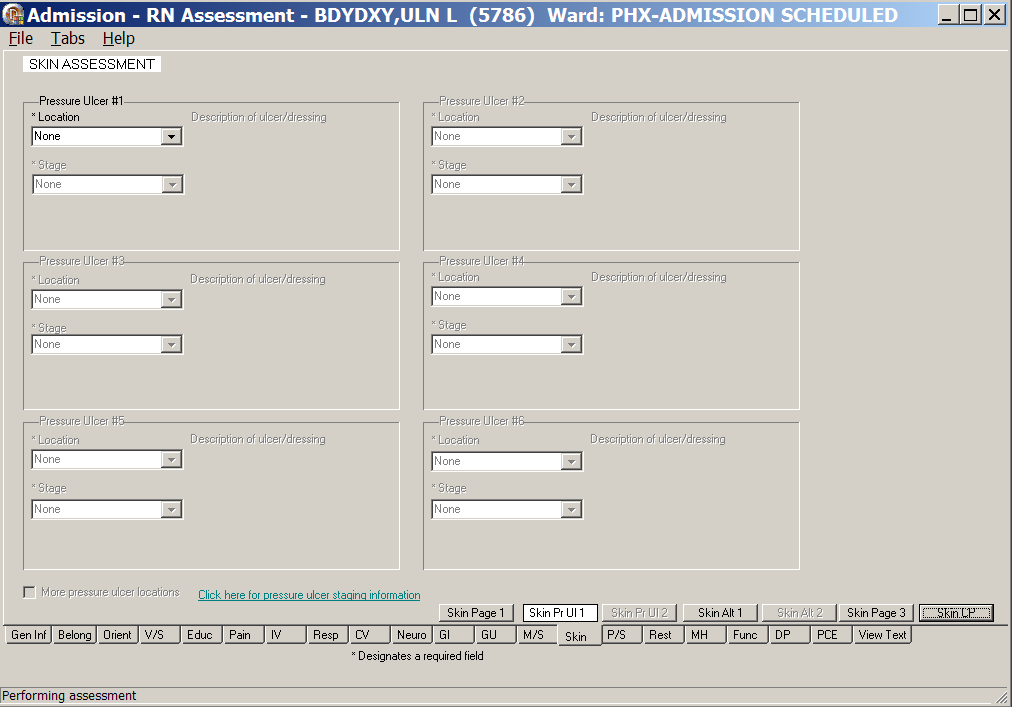 Admission – RN Assessment, Skin Assessment (Skin) tab, Skin Pr Ul 1 windowPressure Ulcer Drop-downs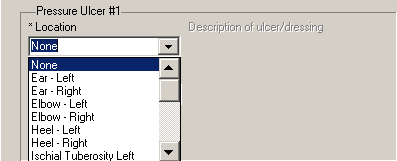 Skin Assessment - Pressure Ulcer #1/Location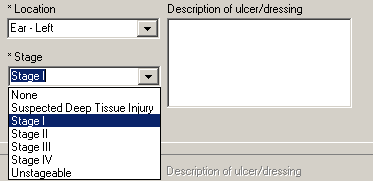 Skin Assessment - Pressure Ulcer #1/StageTo enter more than six pressure ulcer locations, select the More pressure ulcer locations check box.
Skin Pr Ul 2 becomes available.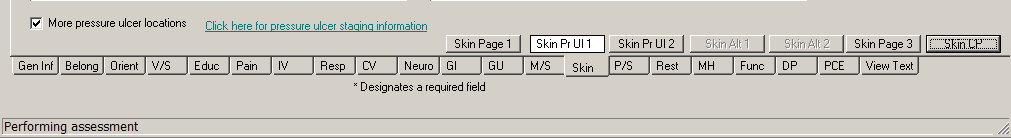 Admission – RN Assessment, Skin Assessment (Skin) tab, Skin Pr Ul 1 window
More pressure ulcer locations selected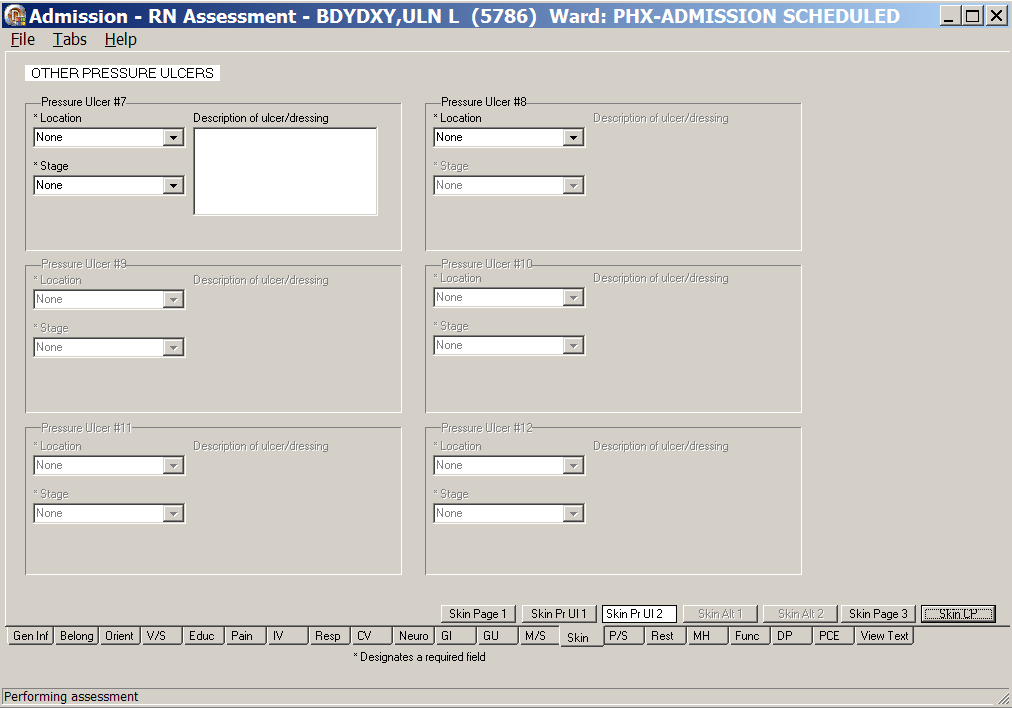 Admission – RN Assessment, Other Pressure Ulcers, Skin Pr Ul 2 windowClick Skin Pr Ul 2.
Skin Pr Ul 2 displays.Populate Skin Pr Ul 2.Enter Location and Stage for six additional pressure ulcer locations.
The fields with asterisks are required fields.Enter a Description of ulcer/dressing, if appropriate.Documenting Skin AlterationsFrom the Skin Page 1 tab, select Other skin alterations and the Skin Alt 1 tab becomes available.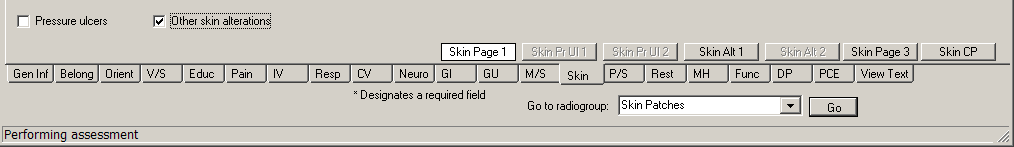 Admission – RN Assessment, Skin Assessment (Skin) tab, Skin Page 1 window
Other skin alterations selectedClick Skin Alt 1. 
Skin Alt 1 displays.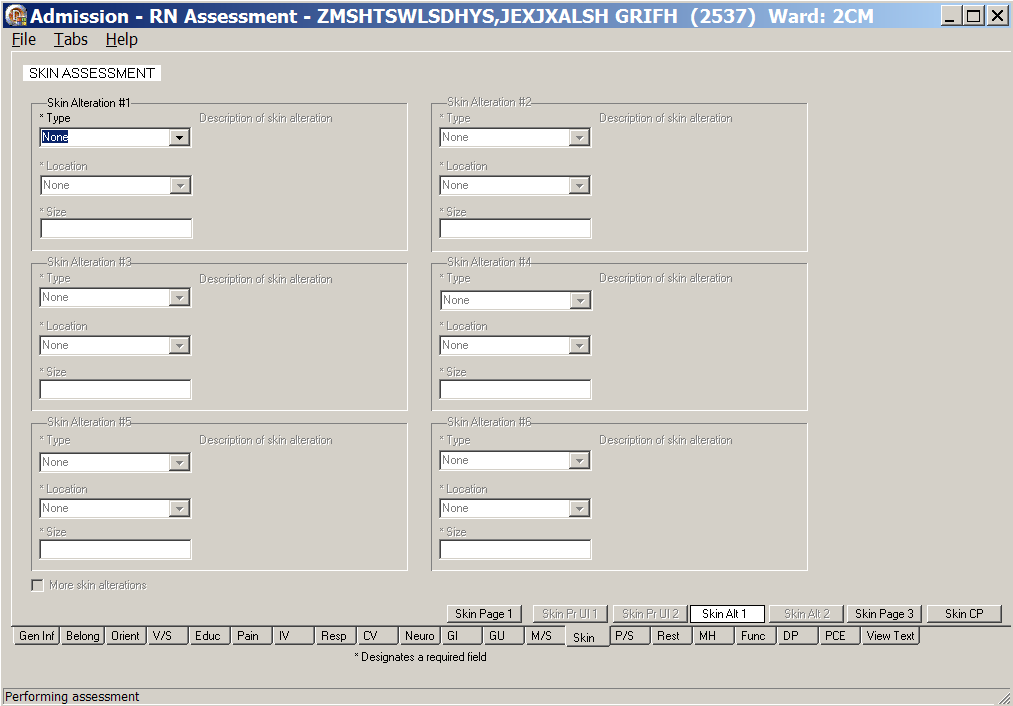 Admission – RN Assessment, Skin Assessment (Skin) tab, Skin Alt 1 window
Skin Alterations #1-#6Populate Skin Alt 1.Enter Type, Location, and Size for up to six (#1-#6) other skin alterations.
The fields with asterisks are required fields.Enter a Description of skin alteration, if appropriate.Skin Alteration Drop-downs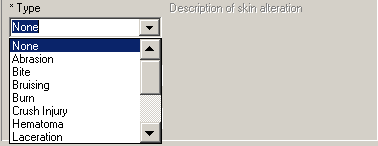 Skin Assessment – Skin Alteration #1/Type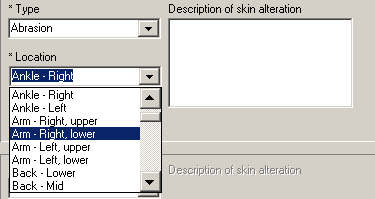 Skin Assessment – Skin Alteration #1/Location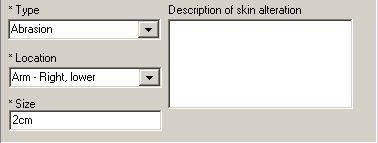 Skin Assessment – Skin Alteration #1/Size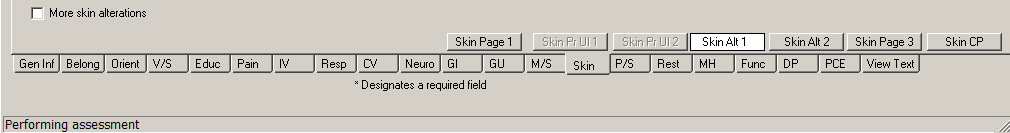 Admission – RN Assessment, Skin Assessment (Skin) tab, Skin Alt 1 window
More skin alterations selectedTo enter more than six skin alterations locations, select the More skin alterations check box.
Skin Alt 2 becomes available.Click Skin Alt 2.
Skin Alt 2 displays.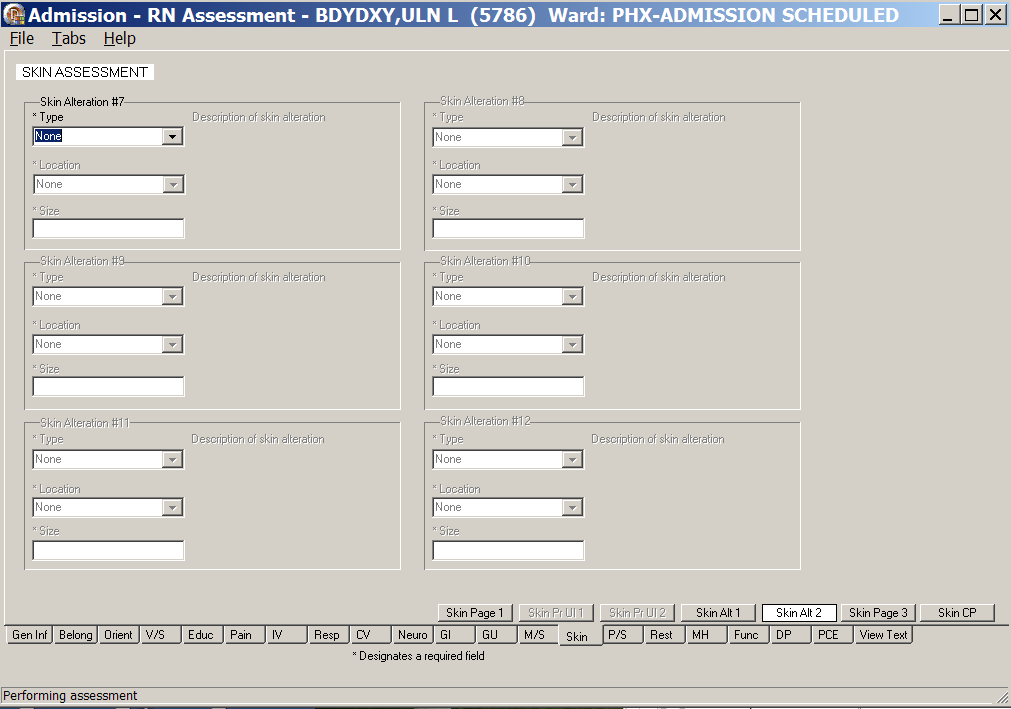 Admission – RN Assessment, Skin Assessment (Skin) tab, Skin Alt 2 window
Skin Alterations #7-#12Populate Skin Alt 2.Enter Type, Location, and Size for up to six (#7-#12) additional skin alterations.
The fields with asterisks are required fields.Enter a Description of skin alteration, if appropriate.Click Skin Page 3.
Skin Page 3 displays.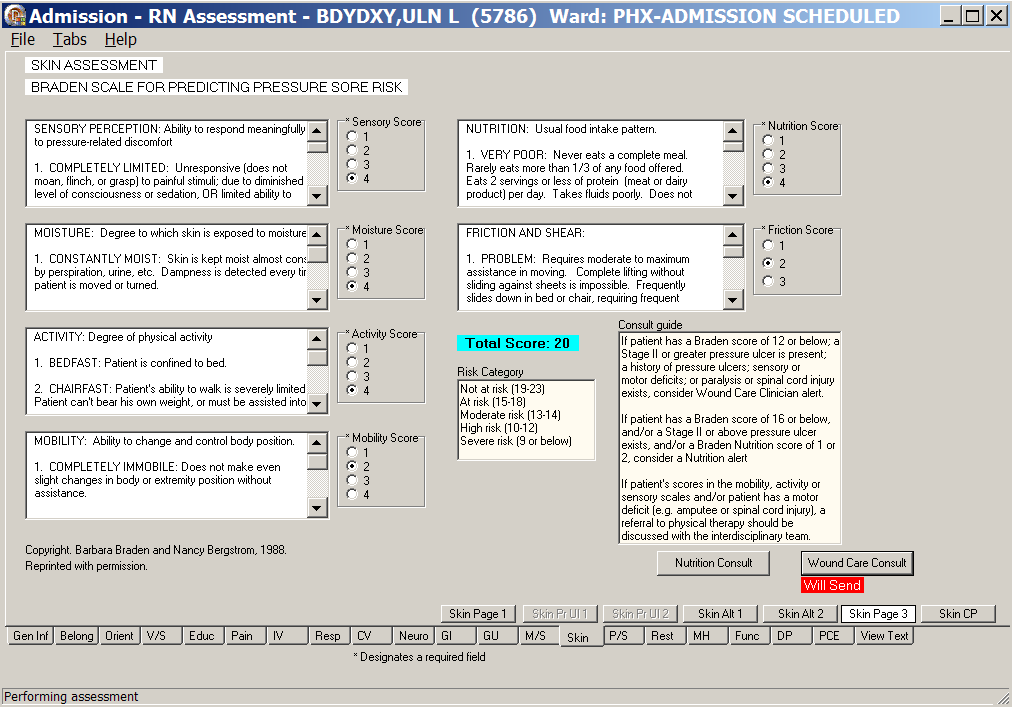 Admission – RN Assessment, Skin Assessment (Skin) tab, Skin Page 3 window
Braden Scale for Predicting Pressure Sore RiskPopulate Skin Page 3.Complete all the fields with asterisks; they are required fields.Order a Nutrition Consult and/or Wound Care Consult, if necessary.
Refer to the instructions in Working in the Consults on page 15.Click Skin CP.
Skin CP displays.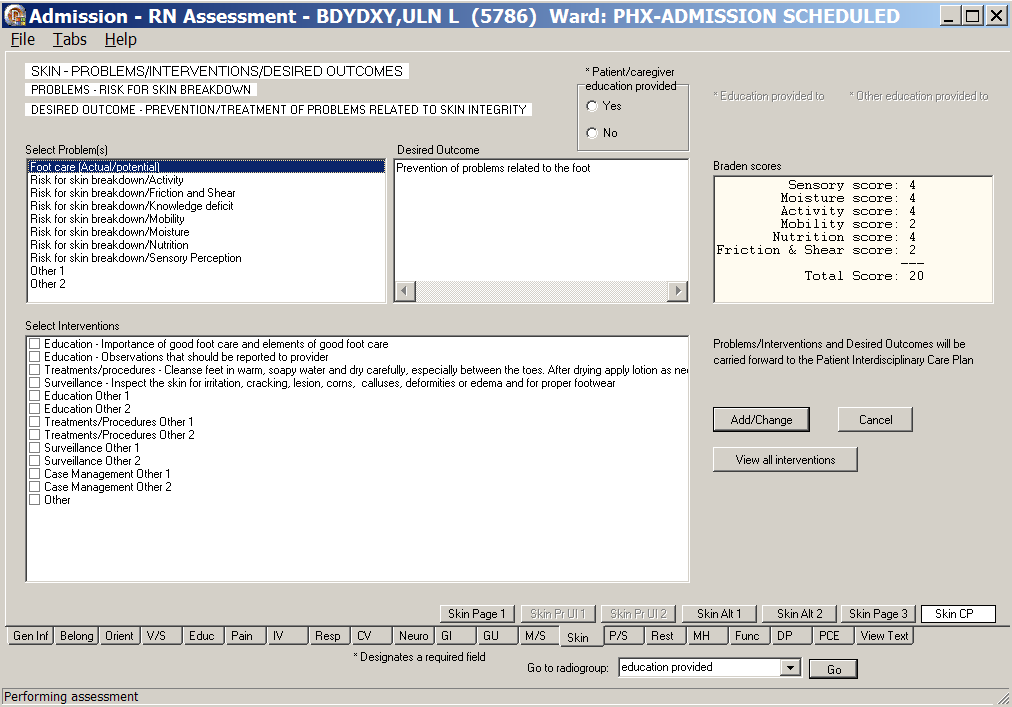 Admission – RN Assessment, Skin – Problems/Interventions/Desired Outcomes, Skin CP windowPopulate Skin CP.If you gave skin education information to the patient or caregiver, you must select Yes for Patient/caregiver education provided.Refer to the instructions in Working in a Care Plan on page 11.Psychosocial (P/S)The Psychosocial Assessment contains information about abuse-verbal, physical, financial, sexual, and neglect. During admission, each patient receives a comprehensive psychosocial assessment. Suicide Risk is on P/S Page 2. Questions concerning elopement, contraband, and chemical dependencies are on P/S Page 3. Directions for the Clinical Institute Withdrawal Assessment (CIWA) are on the CIWA page.The CIWA Score for the patient is calculated automatically as you select a response level for nausea/vomiting, tremor, paroxysmal sweats, anxiety, agitation, tactile disturbances, auditory disturbances, visual disturbances, headache, and orientation/clouding of sensorium.The CIWA Score is pulled forward to the P/S CP page to guide the entry of interventions.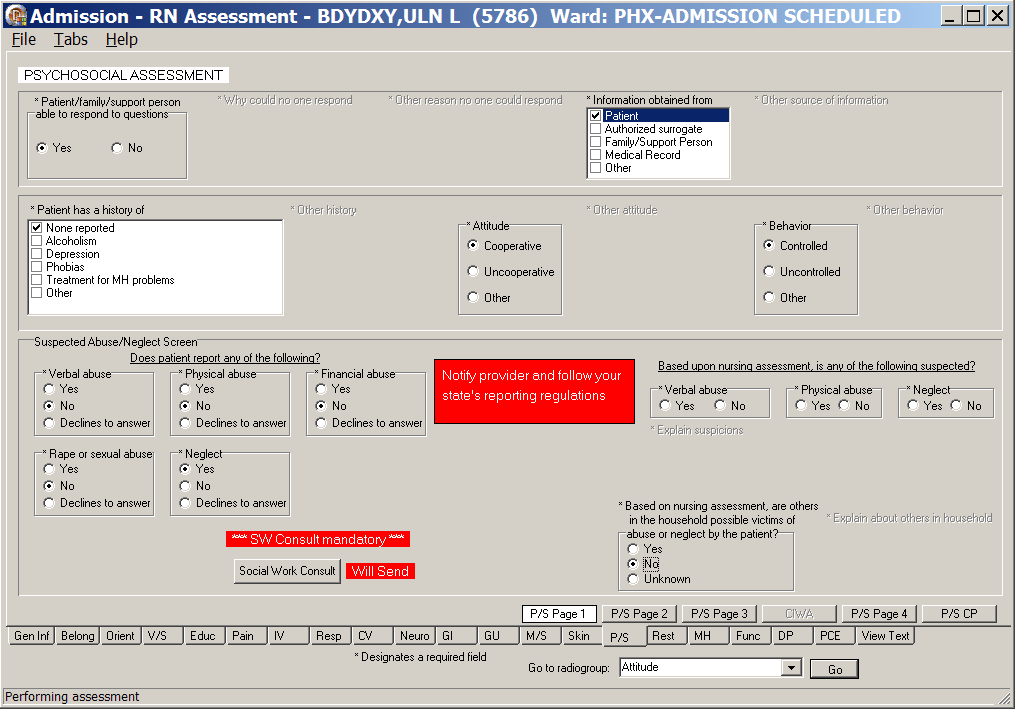 Admission – RN Assessment, Psychosocial Assessment (P/S) tab, P/S Page 1 windowClick P/S.
P/S Page 1 displays.Populate P/S Page 1.Complete all the fields with asterisks; they are required fields.If the patient answers Yes to any of the abuse questions, a Social Work Consult is required. Refer to the instructions in Working in the Consults on page 15.For emphasis, the notify provider, send consult, and follow your state’s reporting regulations will be highlighted in red.Click P/S Page 2.
P/S Page 2 (Suicide Risk Screen - Ask Patient) displays.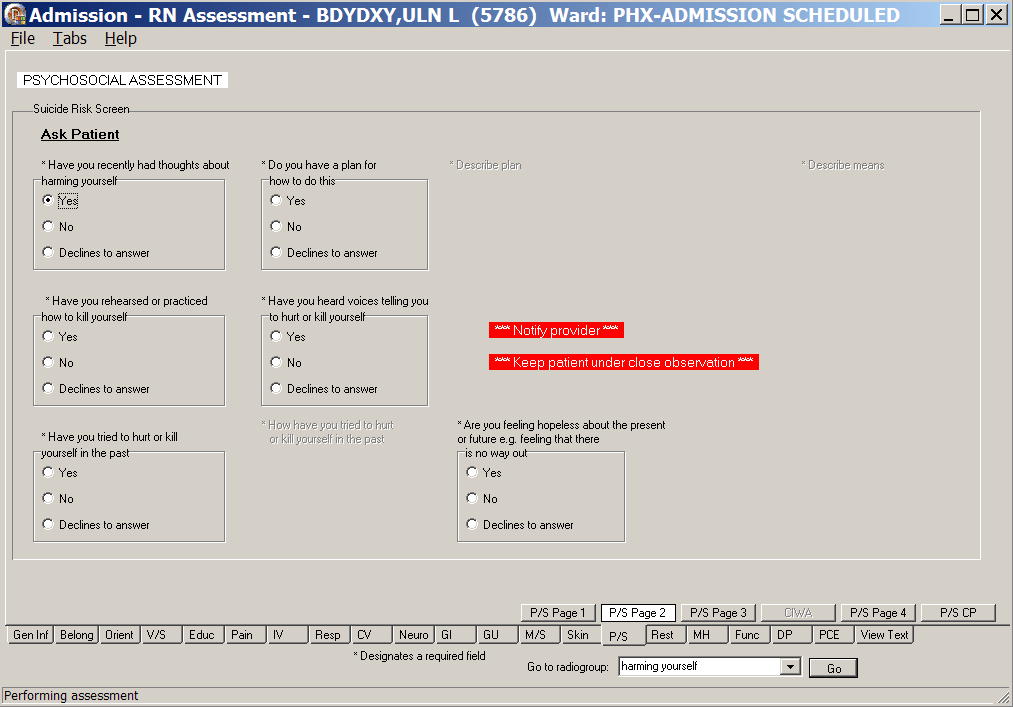 Admission – RN Assessment, Psychosocial Assessment (P/S) tab, P/S Page 2 window 
Have you secretly had thoughts about hurting yourself/YesPopulate P/S Page 2.Complete all the fields with asterisks; they are required fields.If the patient answers Yes to Have you secretly had thoughts about hurting yourself, you must Notify provider and Keep patient under close observation.Click P/S Page 3. 
P/S Page 3 displays.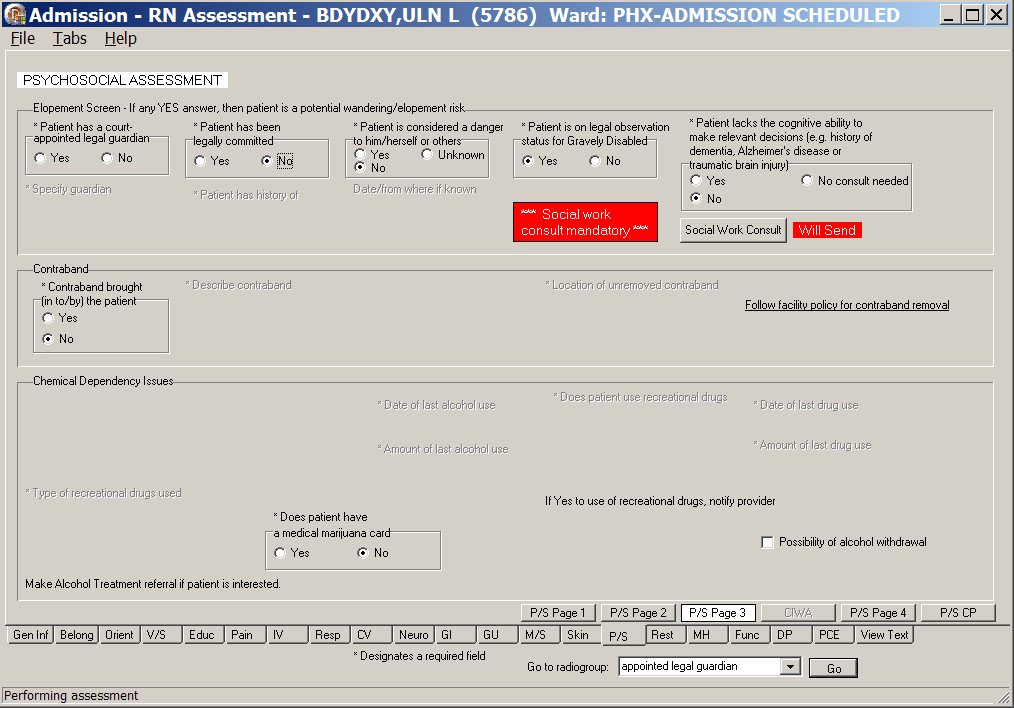 Admission – RN Assessment, Psychosocial Assessment (P/S) tab, P/S Page 3 windowPopulate P/S Page 3.Complete all the fields with asterisks; they are required fields.Answer Yes to any of the Elopement Screen questions and a Social Work Consult is required.The patient is a potential wandering/elopement risk.Refer to the instructions in Working in the Consults on page 15.P/S Page 3 contains the Alcohol use section.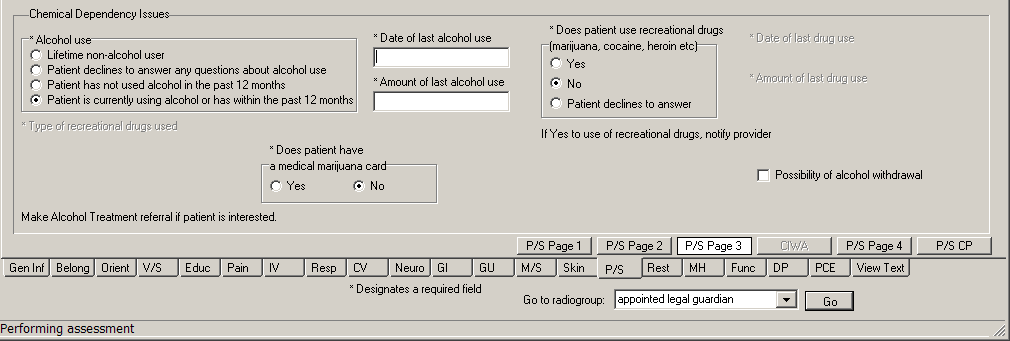 Alcohol use sectionIf there is the possibility of alcohol withdrawal, select the Possibility of alcohol withdrawal check box to display the CIWA page.Complete all the CIWA fields with asterisks; they are required fields.Alert the physician of the possibility of alcohol withdrawal.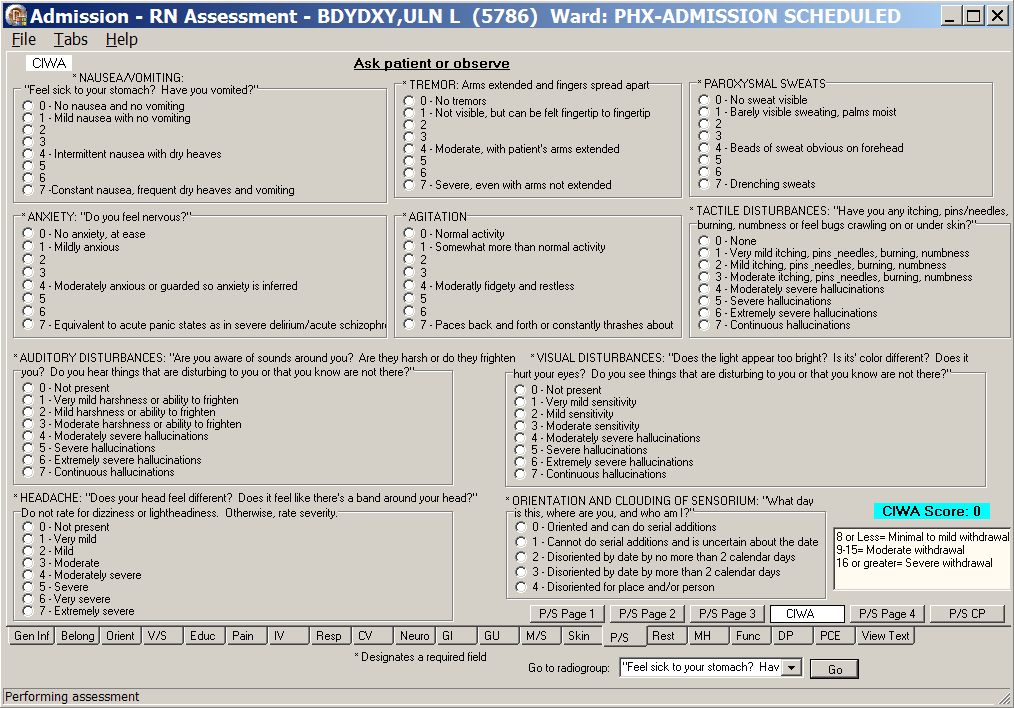 Admission – RN Assessment, Psychosocial Assessment (P/S) tab, CIWA windowClick P/S Page 4.
P/S Page 4 displays.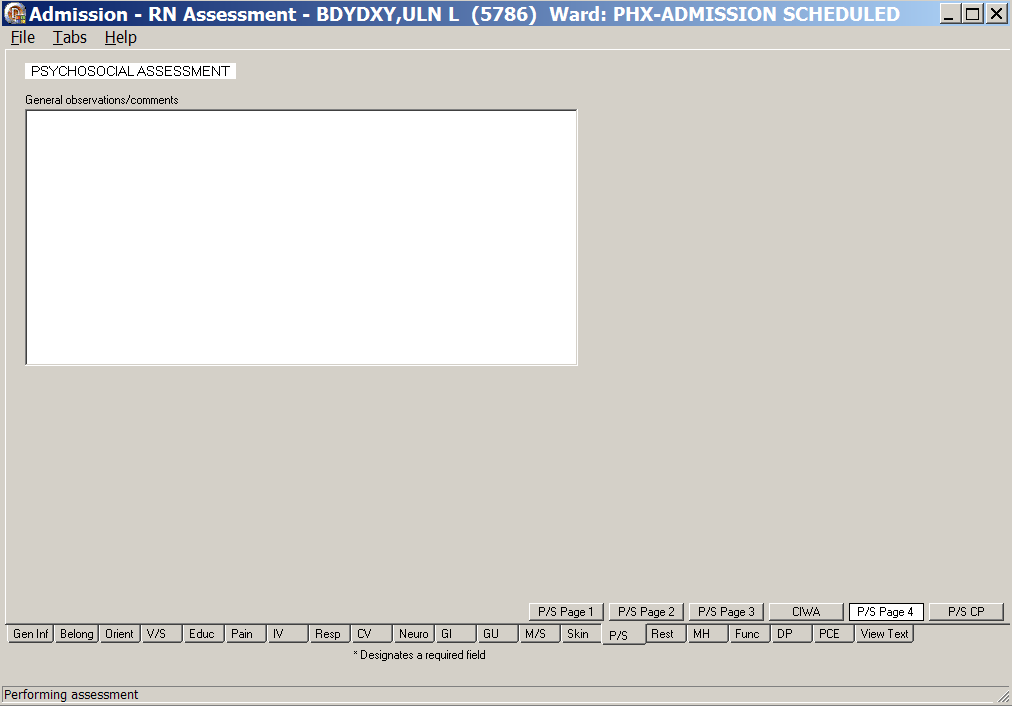 Admission – RN Assessment, Psychosocial Assessment (P/S) tab, P/S Page 4 windowPopulate P/S Page 4.
Use the General observations/comments text box for additional information.Click P/S CP. 
P/S CP displays.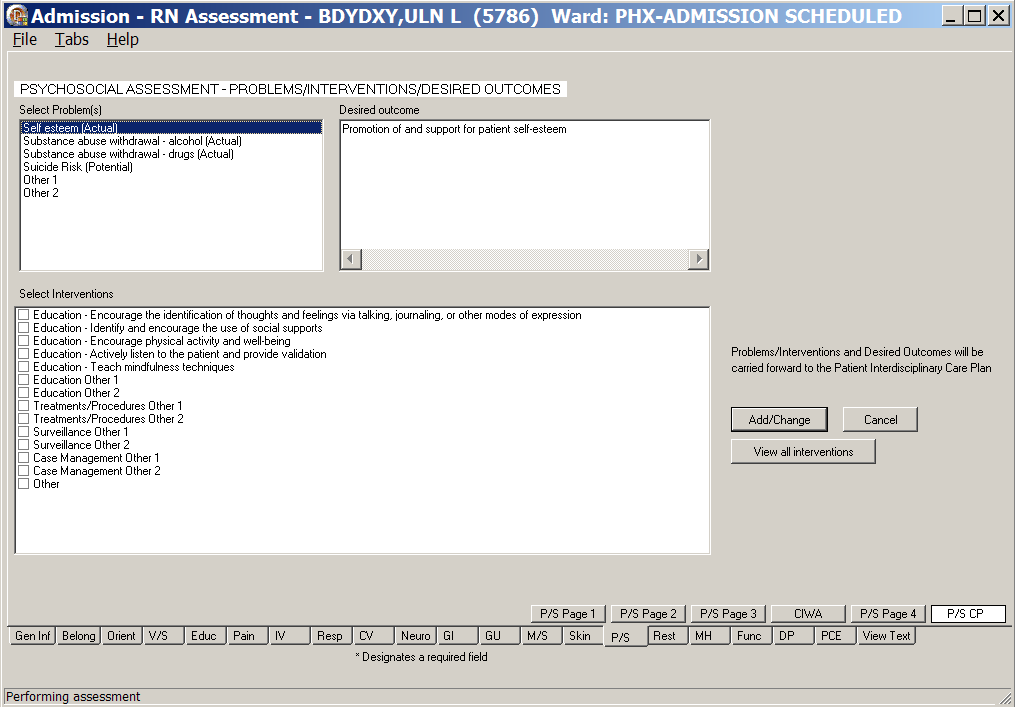 Admission – RN Assessment, Psychosocial Assessment (P/S) tab, P/S PC windowPopulate P/S CP.
Refer to the instructions in Working in a Care Plan on page 11.Restraints (Rest/Restr)There are two categories of restraints.Patient is pulling at lines/tubes used in their treatment or is unable to follow instructions, endangering their medical/surgical recovery. Patient is not violent or self-destructivePatient’s behavior is aggressive or violent presenting an immediate, serious danger to his/her safety or that of others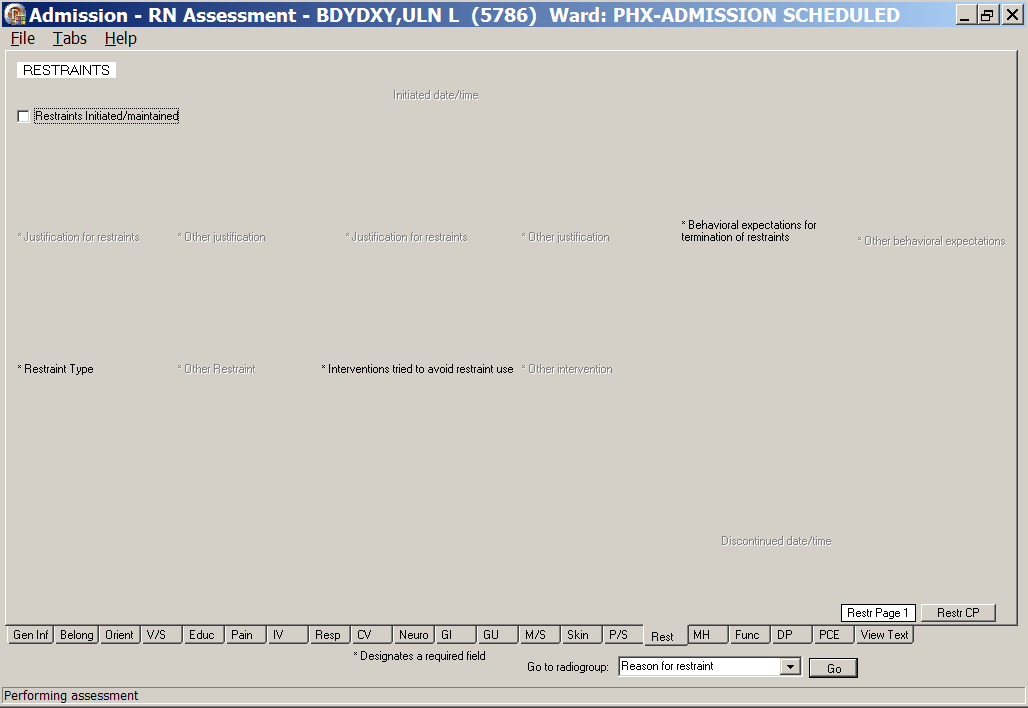 Admission – RN Assessment, Restraints (Rest) tab, Restr Page 1 windowClick Rest. 
Restr Page 1 displays.Select the Restraints Initiated/maintained check box.
The reasons for restraint become available.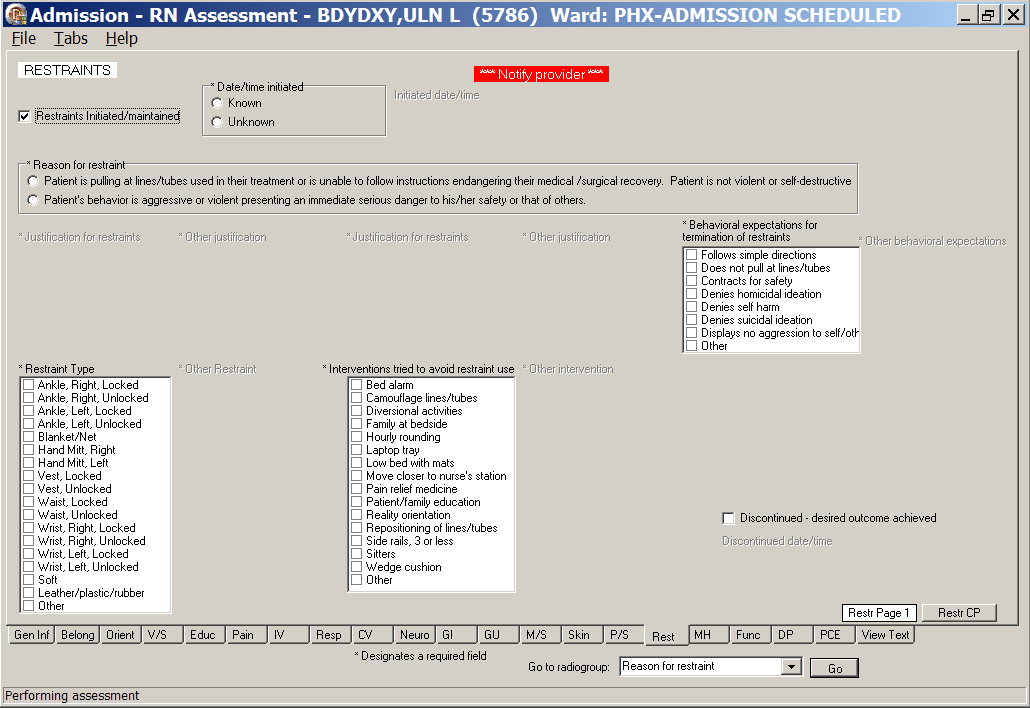 Admission – RN Assessment, Restraints (Rest) tab, Restr Page 1 window
with restraints initiated/maintainedWhen you select, Patient is pulling at lines/tubes used in their treatment or is unable to follow instructions endangering their medical/surgical recovery. Patient is not violent or self-destructive, the following window displays.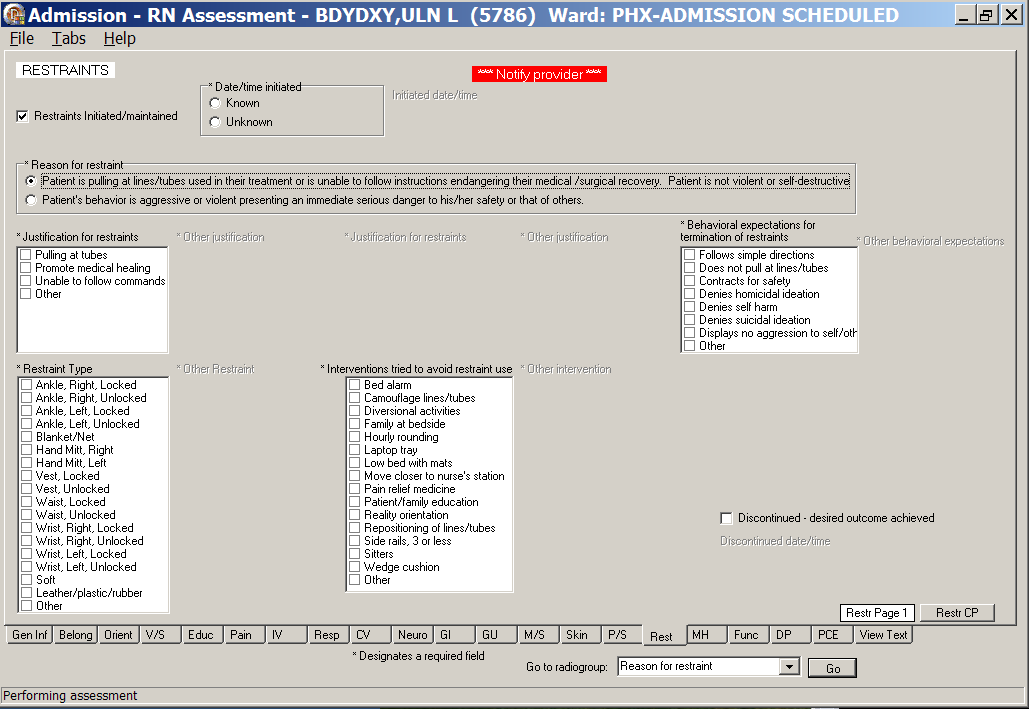 Admission – RN Assessment, Restraints (Rest) tab, Restr Page 1 window
Patient is pulling at lines/tubes used in their treatment or is unable to follow instructions endangering their medical/surgical recovery. Patient is not violent or self-destructive selectedWhen you select, Patient’s behavior is aggressive or violent presenting an immediate serious danger to his/her safety or that of others, the following window displays.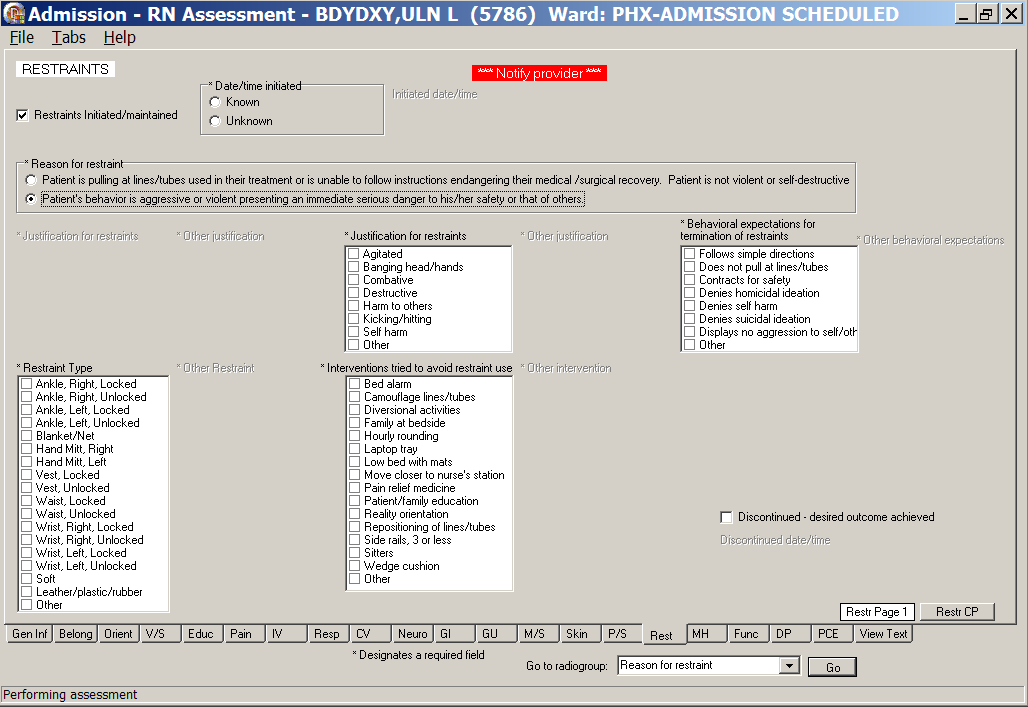 Admission – RN Assessment, Restraints (Rest) tab, Restr Page 1 window
Patient’s behavior is aggressive or violent presenting an immediate serious danger to his/her safety 
or that of others selectedPopulate Restr Page 1.Select a Reason for restraint.Complete all the fields with asterisks; they are required fields.
Questions are based on standards for documenting seclusion or restraint. Click Restr CP.
Restr CP displays.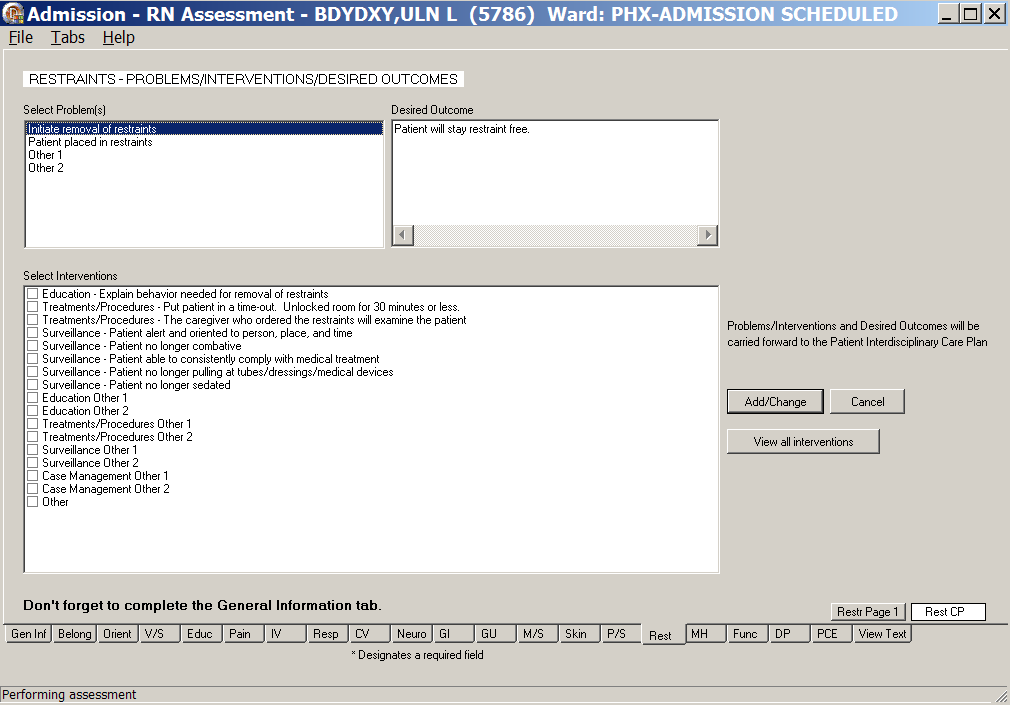 Admission – RN Assessment, Restraints - Problems/Interventions/Desired Outcomes, Restr CP windowPopulate Restr CP.
Refer to the instructions in Working in a Care Plan on page 11.Mental Health (MH)The Mental Health Assessment tab contains the patient’s mental health history.Click MH.
MH Page 1 displays.For patients not admitted to acute psychiatry and do not have a history of specific major mental illnesses, MH Page 2 is unavailable.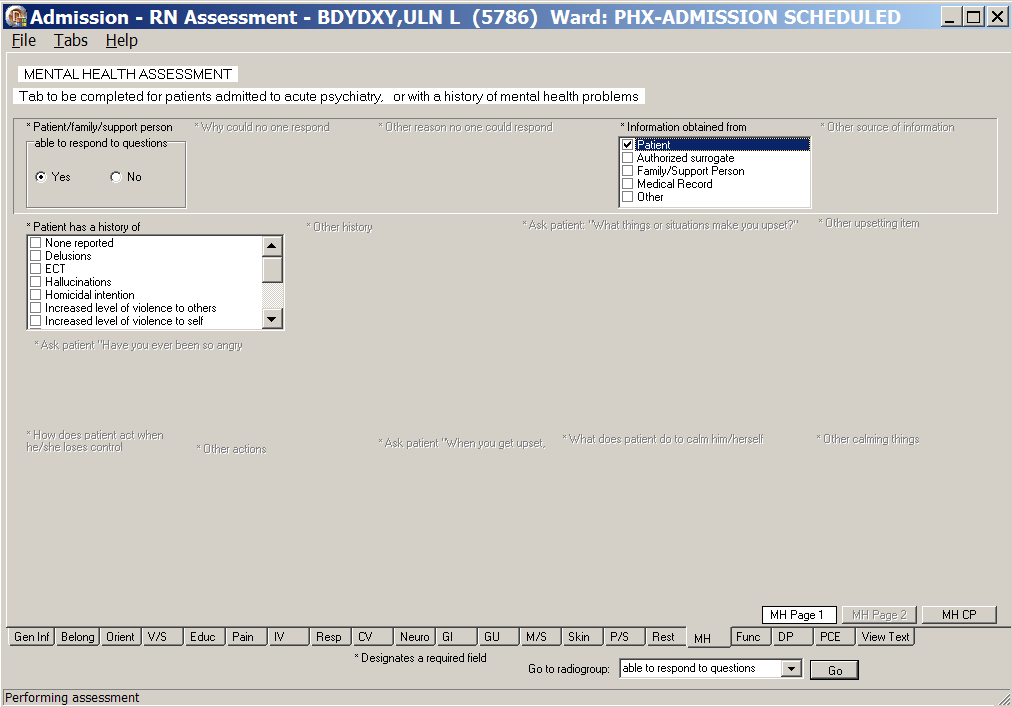 Admission – RN Assessment, Mental Health Assessment (MH) tab, MH Page 1 window
when patient is not admitted to acute psychiatryFor patients admitted to acute psychiatry or have a history of a major mental illness, MH Page 2 is available and must be completed.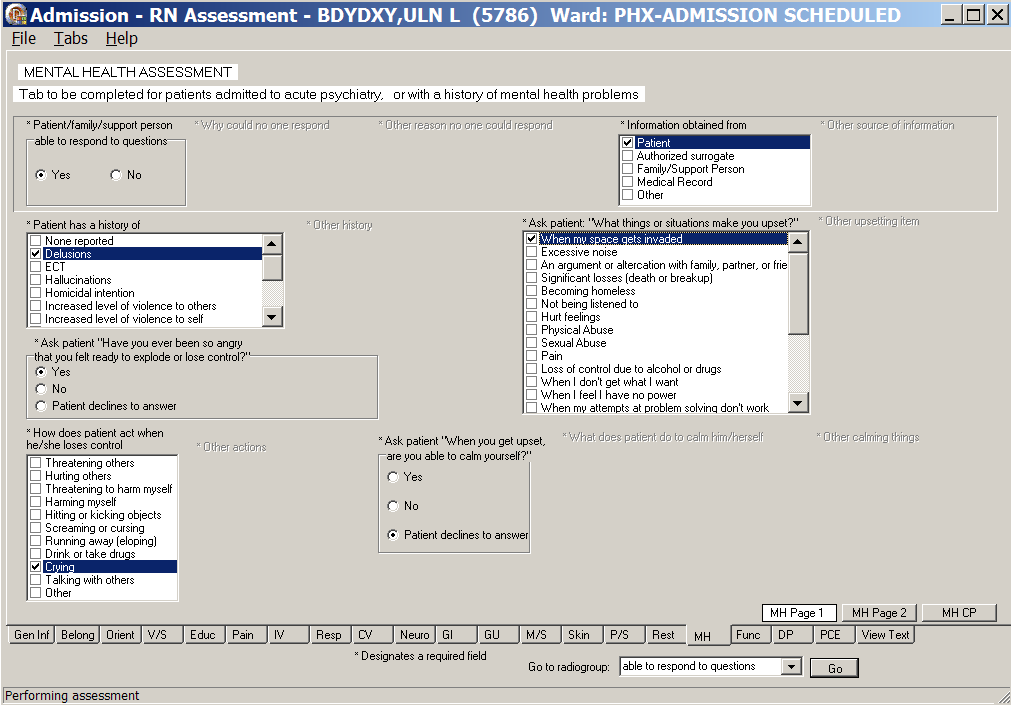 Admission – RN Assessment, Mental Health Assessment (MH) tab, MH Page 1 window
when patient is admitted to acute psychiatryPopulate MH Page 1.
Complete all the fields with asterisks; they are required fields.Click MH Page 2.
MH Page 2 displays.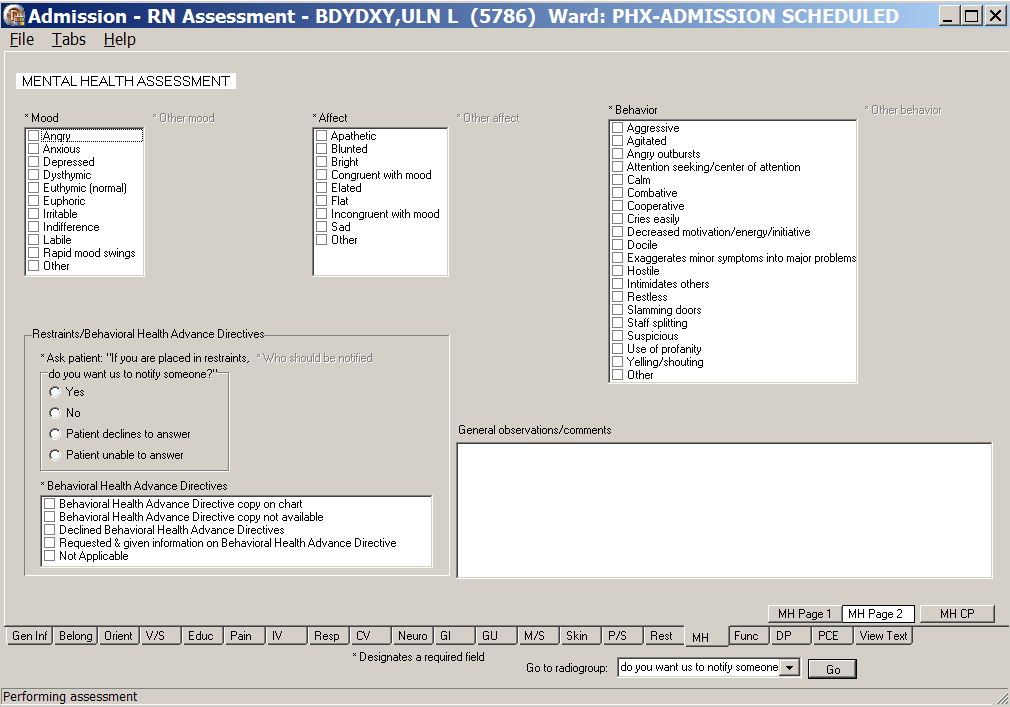 Admission – RN Assessment, Mental Health Assessment (MH) tab, MH Page 2 windowPopulate MH Page 2.Complete all the fields with asterisks; they are required fields.Use the General observations/comments text box for additional information.Click MH CP.
MH CP displays.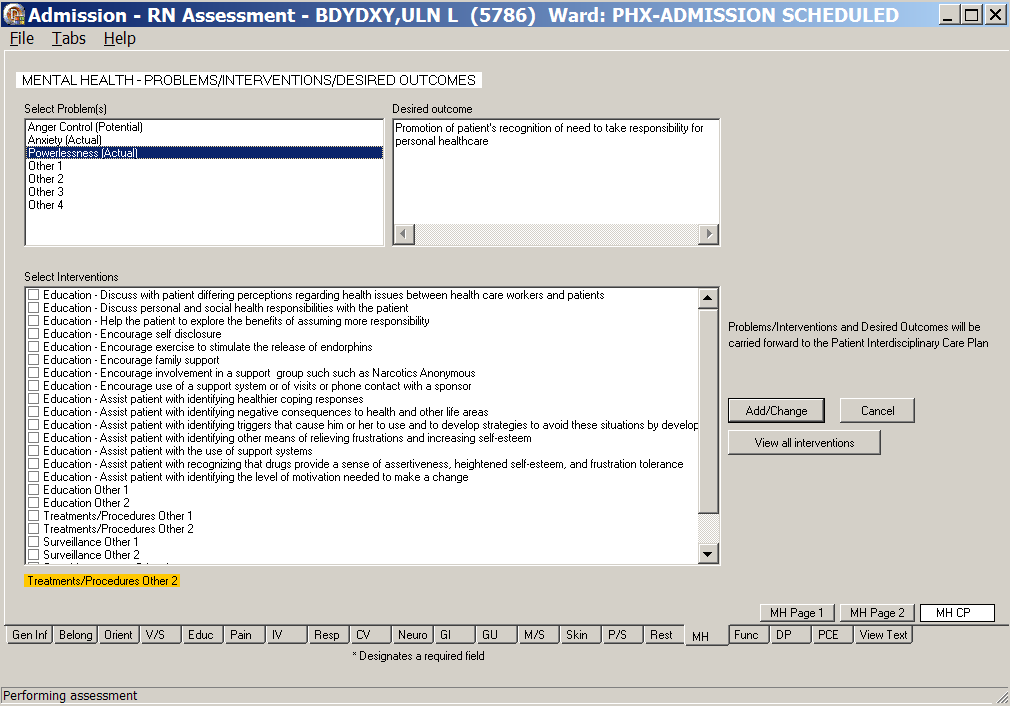 Admission – RN Assessment, Mental Health Assessment (MH) tab, MH CP windowPopulate MH CP.
Refer to the instructions in Working in a Care Plan on page 11.Functional (Func)The Functional Assessment tab contains information about the patient’s independence/dependence in activities of daily living.Directions for the Katz Index of Independence in Activities of Daily Living are on Func Page 1. The Total Score for the patient is calculated automatically as you select Independence/Dependence for six activities.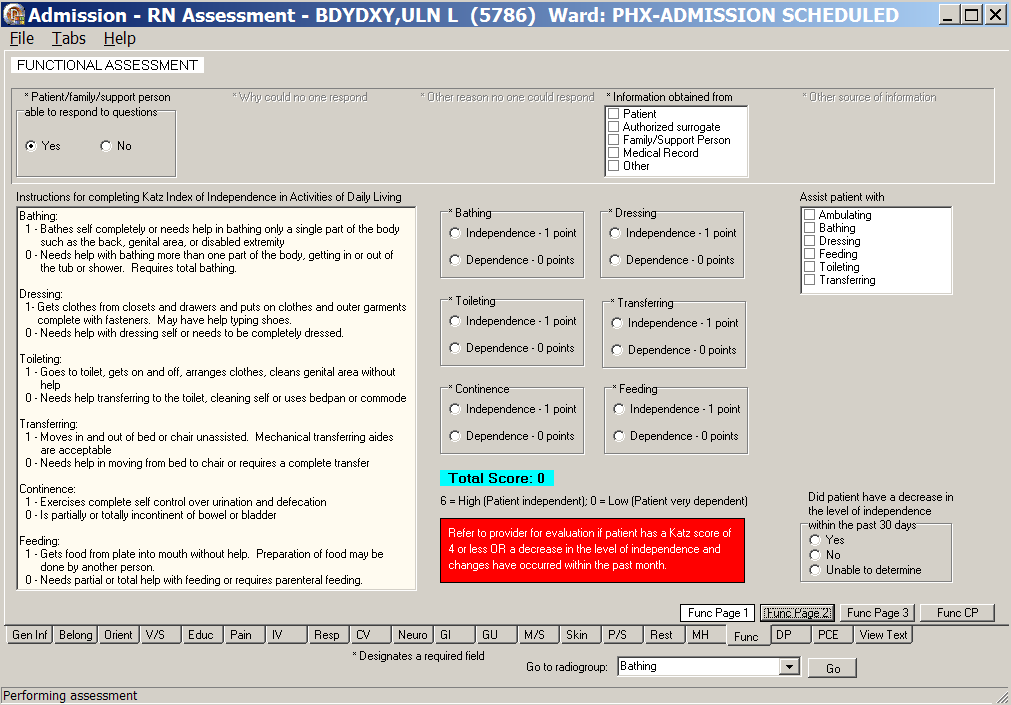 Admission – RN Assessment, Functional Assessment (Func) tab, Func Page 1 windowClick Func.
Func Page 1 displays.Populate Func Page 1.
Complete all the fields with asterisks; they are required fields.Note: Refer to provider for evaluation, if patient has a Katz score of 4 or less, or a decrease in the level of independence and changes have occurred within the past month.Click Func Page 2.
Func Page 2 displays.If the patient is independent and cooperative, no additional entries are necessary on Func Page 2.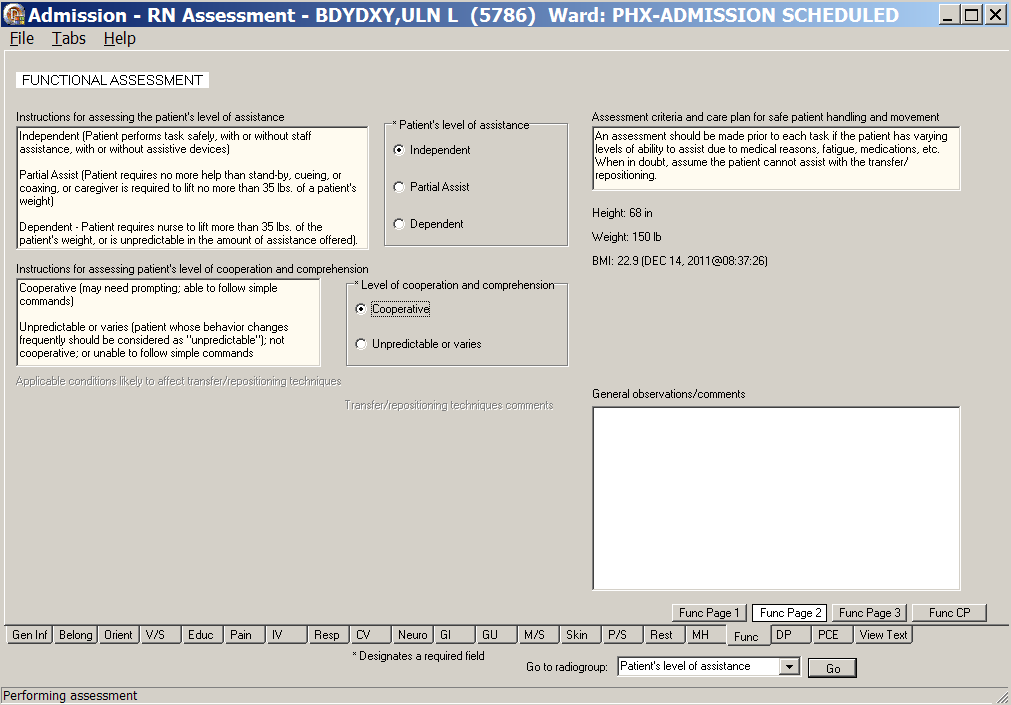 Admission – RN Assessment, Functional Assessment (Func) tab, Func Page 2 window
when the patient is independentIf the patient is dependent and completely uncooperative, additional entries are necessary on Func Page 2.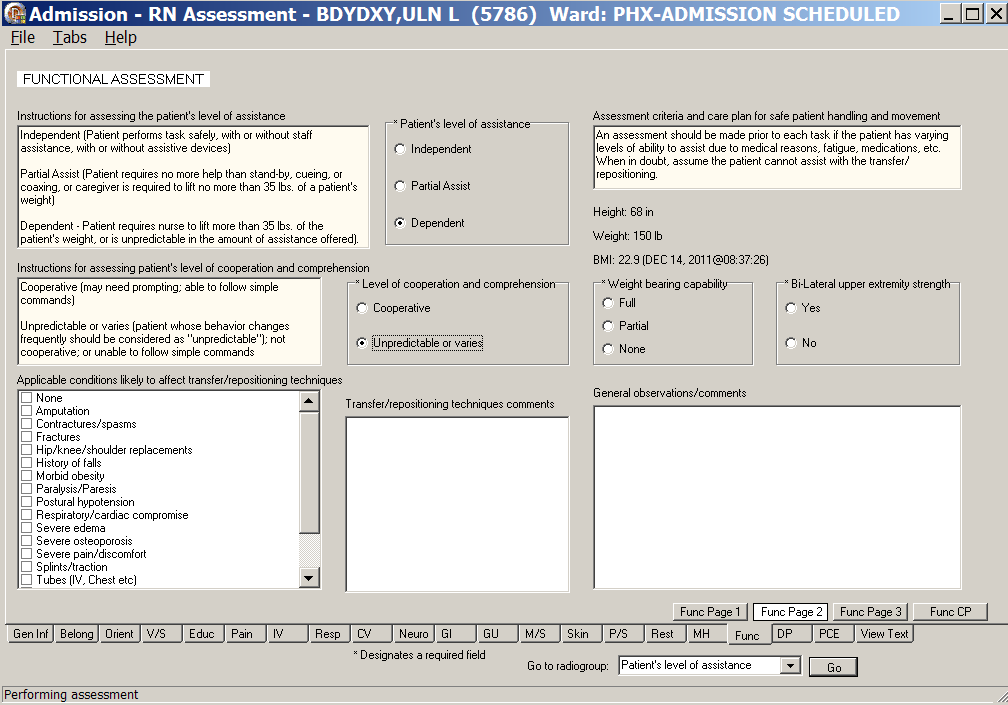 Admission – RN Assessment, Functional Assessment (Func) tab, Func Page 2 window
when the patient is dependentPopulate Func Page 2.Complete all the fields with asterisks; they are required fields.Use the General observations/comments text box for additional information.Click Func Page 3.
Func Page 3 displays.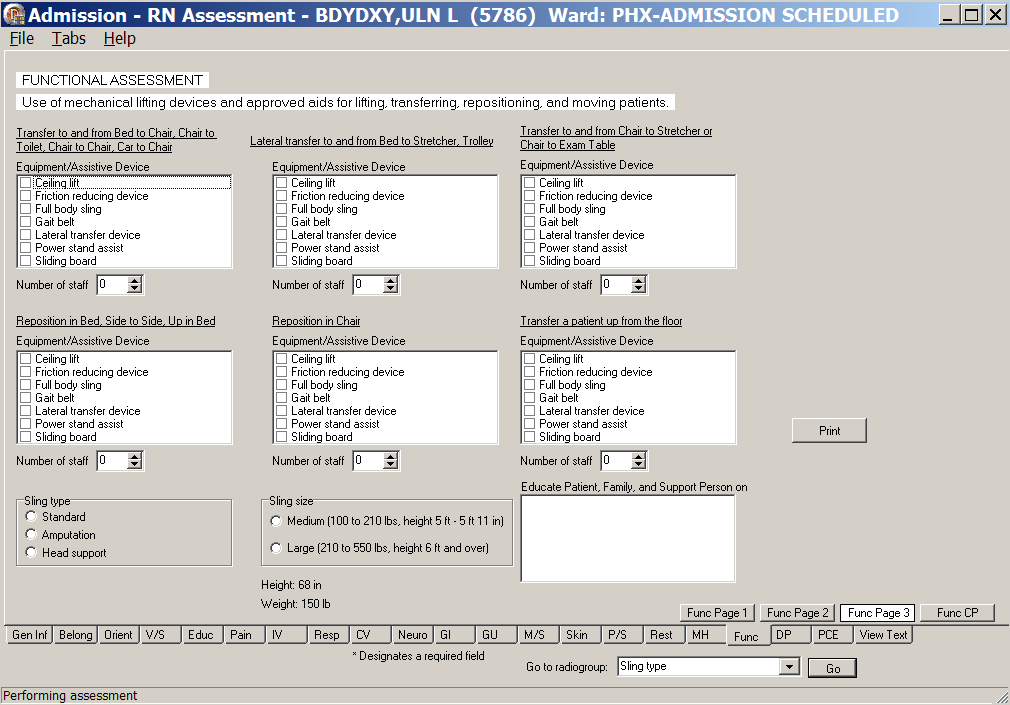 Admission – RN Assessment, Functional Assessment (Func) tab, Func Page 3 windowPopulate Func Page 3.Complete the fields as necessary.Click Print.Print Func Page 3 and give it to the staff handling the move of the patient.Click Func CP.
Func CP page displays.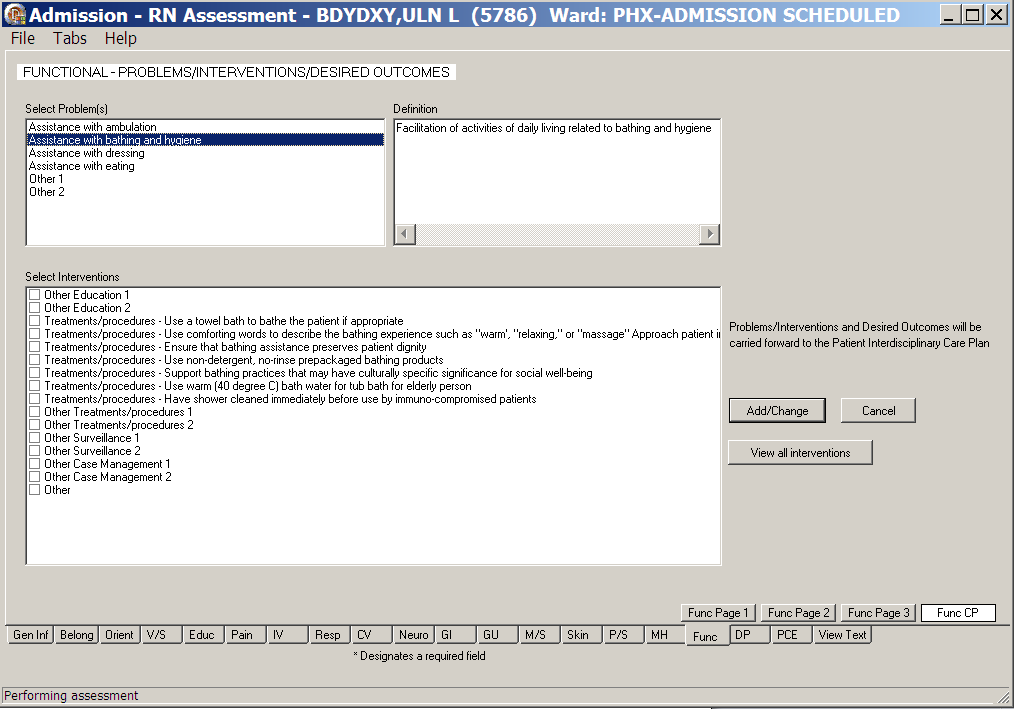 Admission – RN Assessment, Functional Assessment (Func) tab, Func CP windowPopulate Func CP.
Refer to the instructions in Working in a Care Plan on page 11.Discharge Planning (DP)The Discharge Planning tab contains information about home environment, living arrangements, and special equipment, if required for discharge.Information about the legal/medical guardian is pulled from the question asked in P/S Page 3. You cannot edit it from the DP tab. If the information is not correct, return to P/S Page 3 to correct.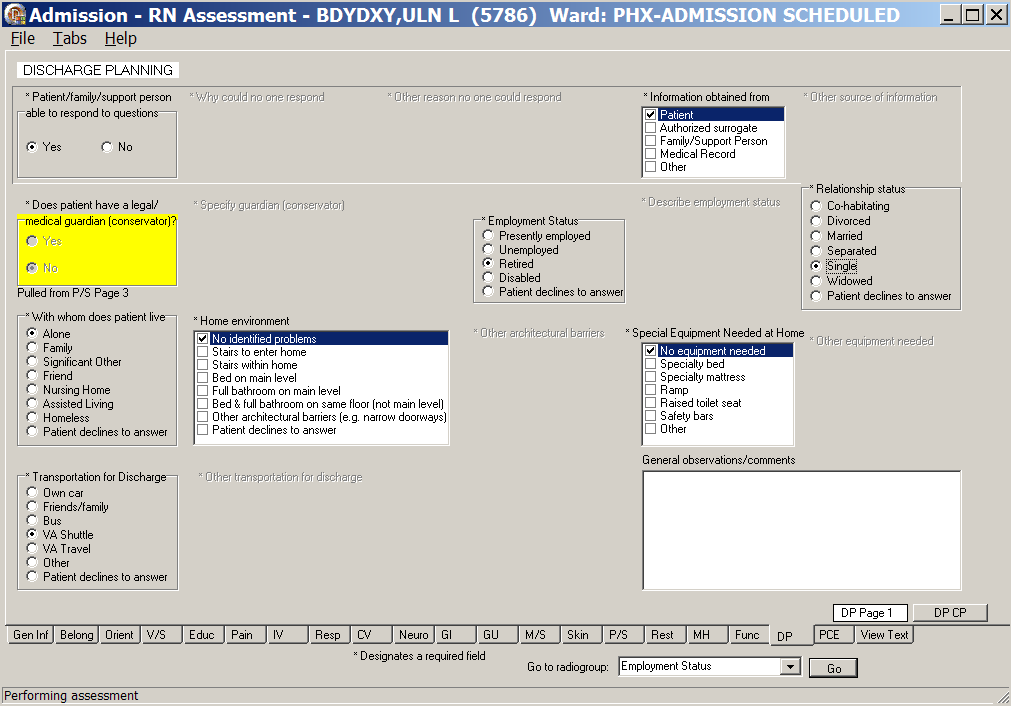 Admission – RN Assessment, Discharge Planning (DP) tab, DP Page 1 windowClick DP. 
DP Page 1 displays.Populate DP Page 1.Complete all the fields with asterisks; they are required fields.Use the General observations/comments for additional information.Click DP CP. 
DP CP displays.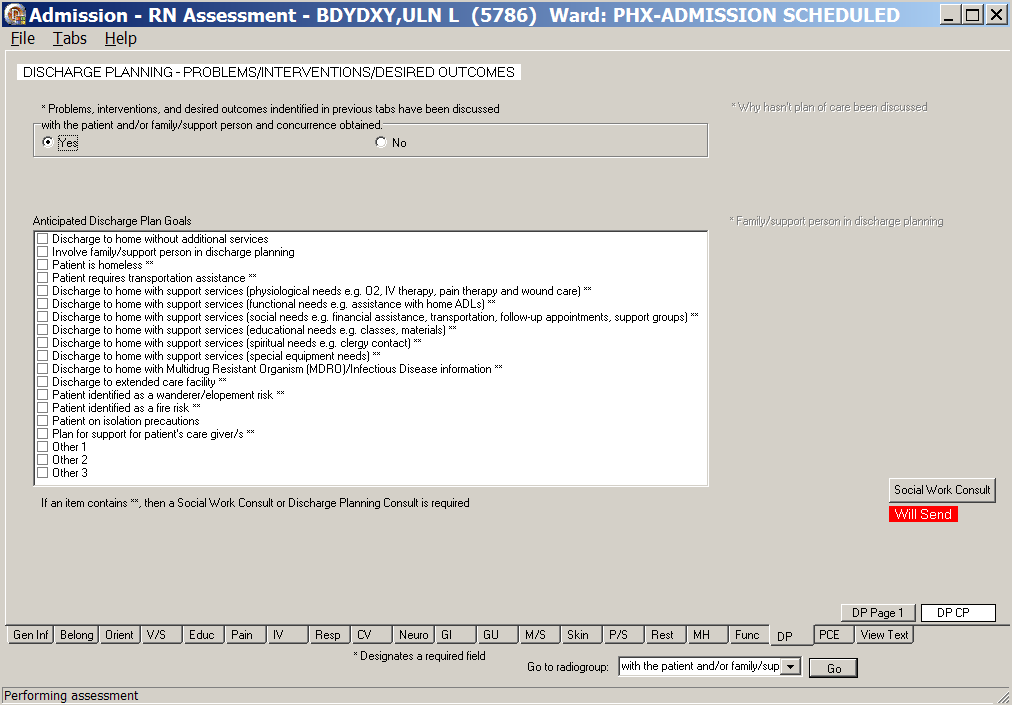 Admission – RN Assessment, Discharge Planning – Problems/Interventions/Desired Outcomes, 
DP CP windowPopulate DP CP.Complete the fields as necessary.
Refer to the instructions in Working in a Care Plan on page 11.Complete a Social Work Consult or Discharge Planning Consult, if required.
Refer to the instructions in Working in the Consults on page 15.Optional: Complete a Telehealth Consult or a Home Care Consult, if set up by your medical center.Note: If an item in the Anticipated Discharge Plan Goals list box contains **, a Social Work Consult or Discharge Planning Consult is required.PCE Data (PCE)The PCE (Patient Care Encounter) Data tab is optional and may not be set up at your medical center. The PCE tab includes a list of all clinical reminders due for the patient.Note: The clinical reminders must be set up by your facility.Use the PCE tab to document specific clinical reminders completed by the inpatient nurse at admission.Click PCE.
PCE tab displays.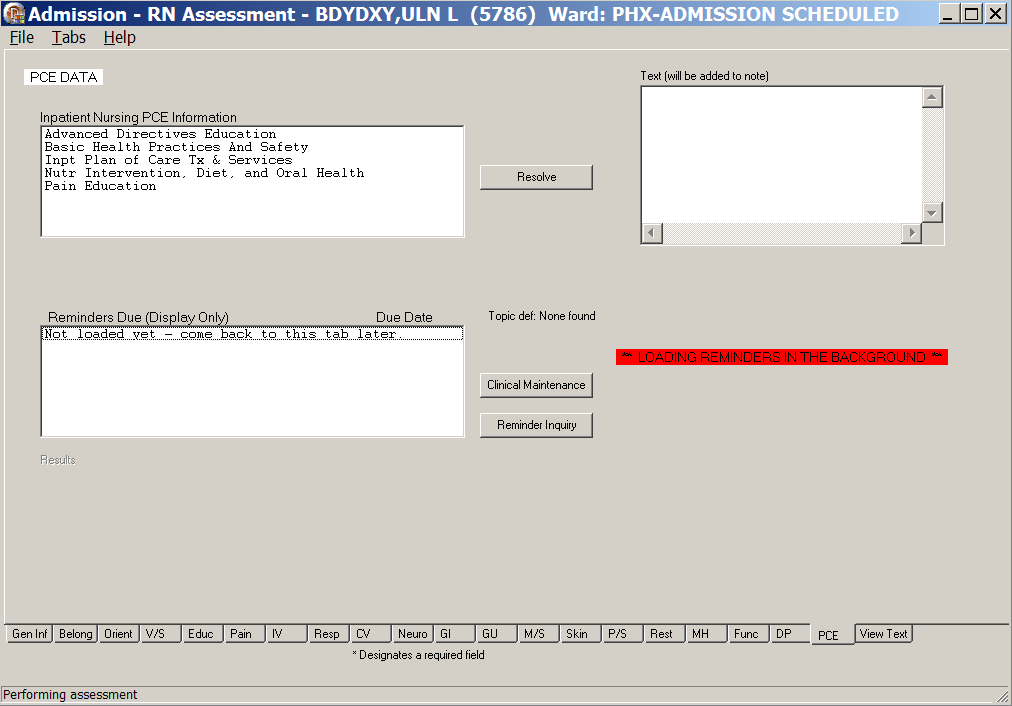 Admission – RN Assessment, PCE Data (PCE) tab window with reminders loading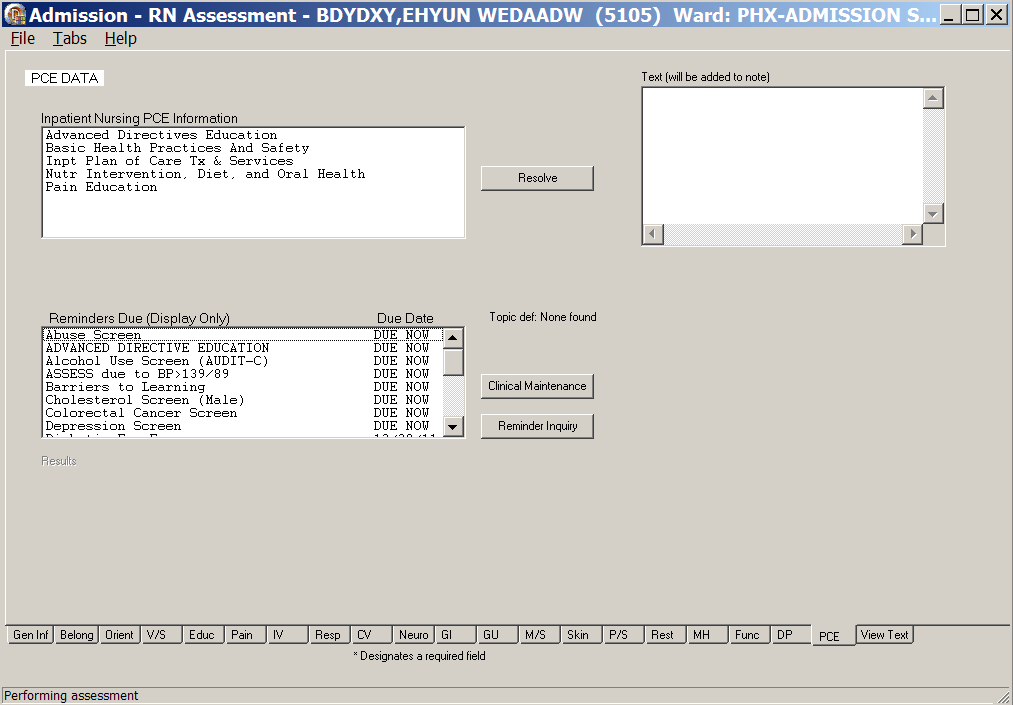 Admission – RN Assessment, PCE Data (PCE) tab window after reminders are loadedReminders Due (Display Only)The list of all clinical reminders due for the patient is for display only. You cannot take action on the clinical reminders from within the assessment template.Clinical MaintenanceSelect a clinical reminder in the Reminders Due list box.Click Clinical Maintenance.
Information about when the reminder is due or was last done, displays in the Maintenance Results list box.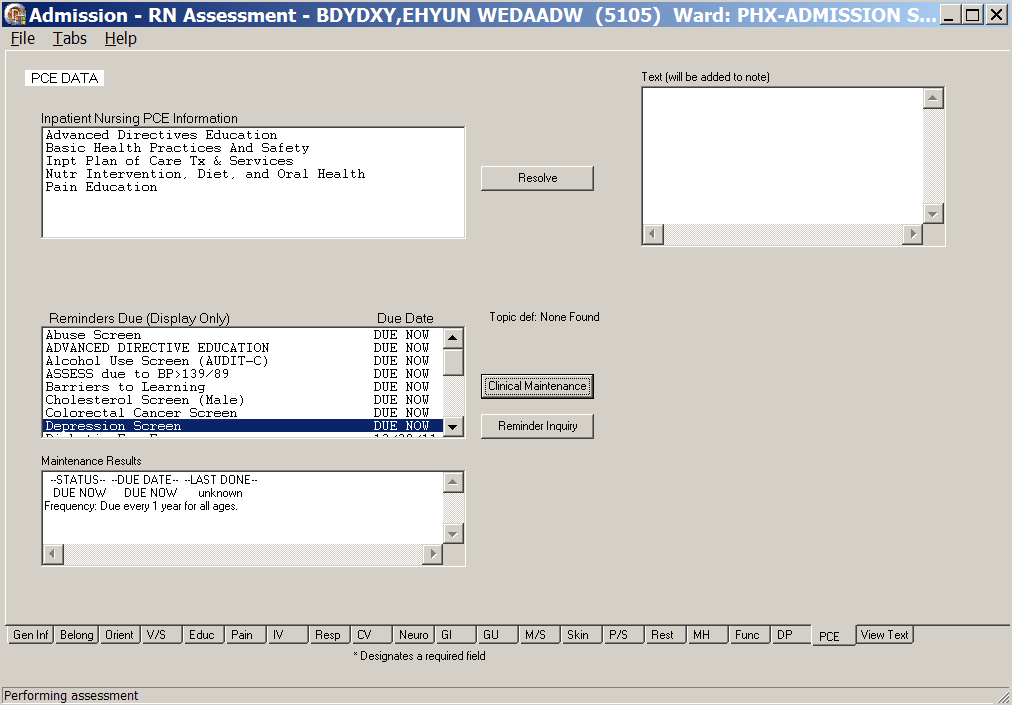 Clinical MaintenanceReminder InquiryClick Reminder Inquiry.
Information about the logic of the selected reminder displays in the Inquiry Results list box.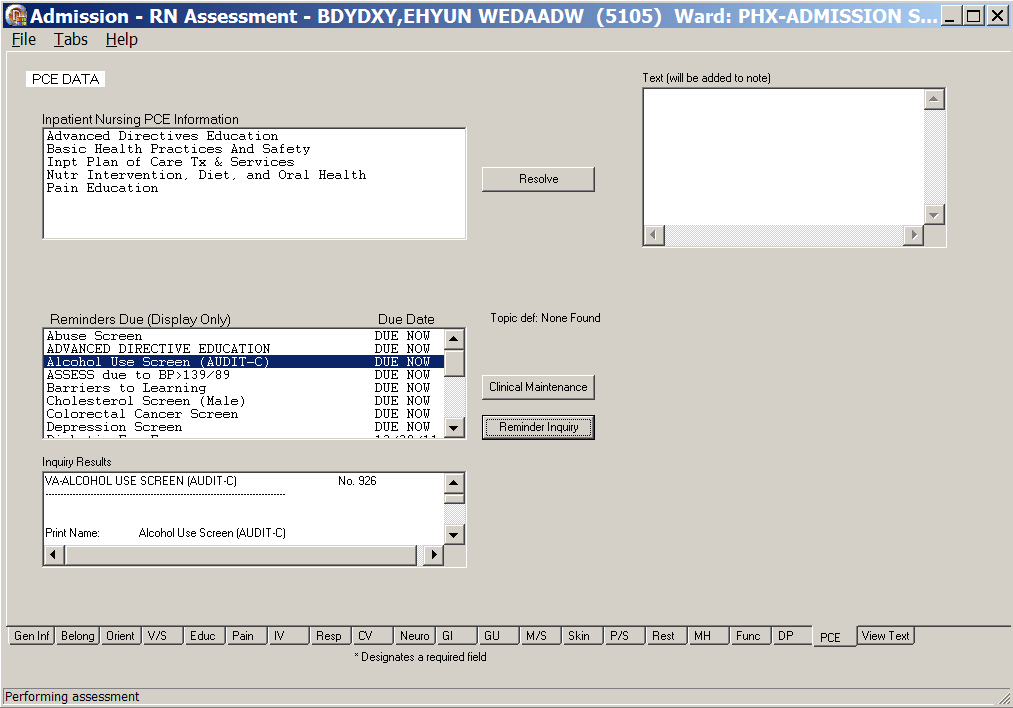 Reminder InquiryResolve Inpatient Nursing Clinical RemindersSelect an item in the Inpatient Nursing PCE Information list box.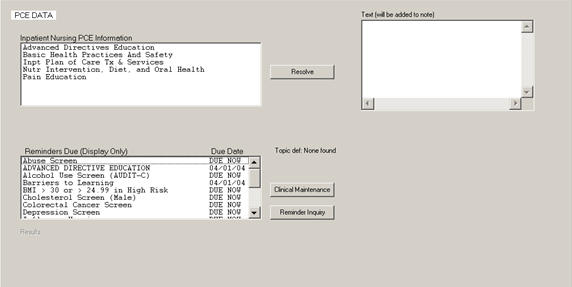 PCE Data, Resolve Inpatient Nursing Clinical RemindersClick Resolve.
The Resolve Reminder Pain Risk, Mgmt, and Assessment window displays with items appropriate for the selected item.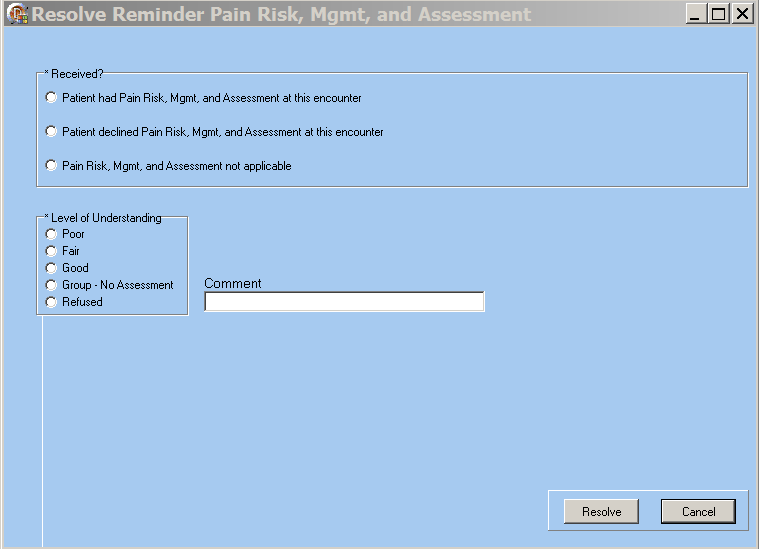 Resolve Reminder Pain Risk, Mgmt, and Assessment windowSelect a radio button from Received? Select an item from Level of Understanding.Click Resolve.
Information pop-up displays indicating the reminder is resolved.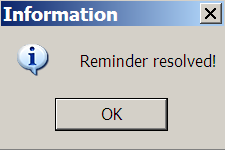 Information pop-up: Reminder resolved!Click OK.
The text that is added to the Progress Note displays in the Text (will be added to note) text box.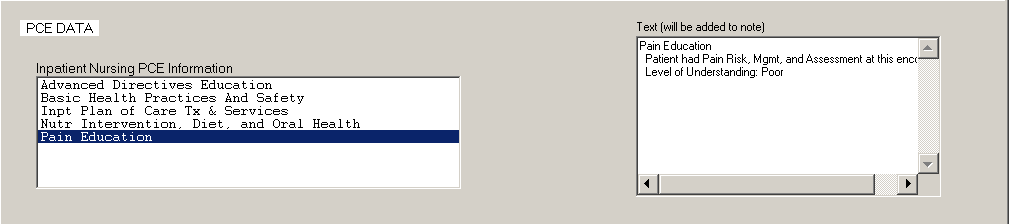 Text (will be added to note)View Text (View Text)The View Text tab is a review of all the information entered for a patient during the admission assessment.Admission – RN Assessment View Text tab windowClick View Text. 
The View Text window scrolls through the admission assessment for review.Review the patient admission assessment.Signing Note and Consults from within the TemplateDuring the assessment, you may be prompted to enter a mandatory consult, which will be uploaded with the assessment note.Note: Manage consults according to medical center policy. If nurses at your site do not order consults, upload a mandatory consult, but do not sign it. 
The identified provider will be notified that there is a consult to sign.Go to CPRS to sign your uploaded, unsigned notes and consults.You can sign unsigned notes after the upload from the View Text tab in the template.Click View Text.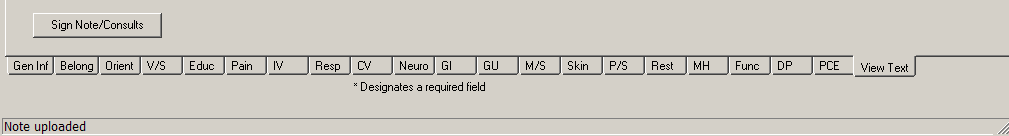 Admission – RN Assessment with Sign Note/Consults buttonClick Sign Note/Consults.
If the button does not display, upload again.Admission – RN Assessment with Sign Note/Consults buttonNote: If there is only a note to sign, the button is Note.
If there is a consult to sign, the button is Sign Note/Consults.Enter your electronic signature and click Accept e-sig.
Information pop-up displays, Note signed!.Click OK.To prevent the signing of an uploaded note, click Cancel e-sig.Note: It is safer to go to CPRS, read the note in CPRS, and sign the note in CPRS. An unsigned note can be edited. A signed note cannot be edited.Patient Unable to RespondAn incomplete admission assessment is filed when the patient cannot respond to admission assessment questions and there is no caregiver available to provide the necessary data.The following screen captures are examples of the tabs when No is selected for Patient/family/support person able to respond to questions.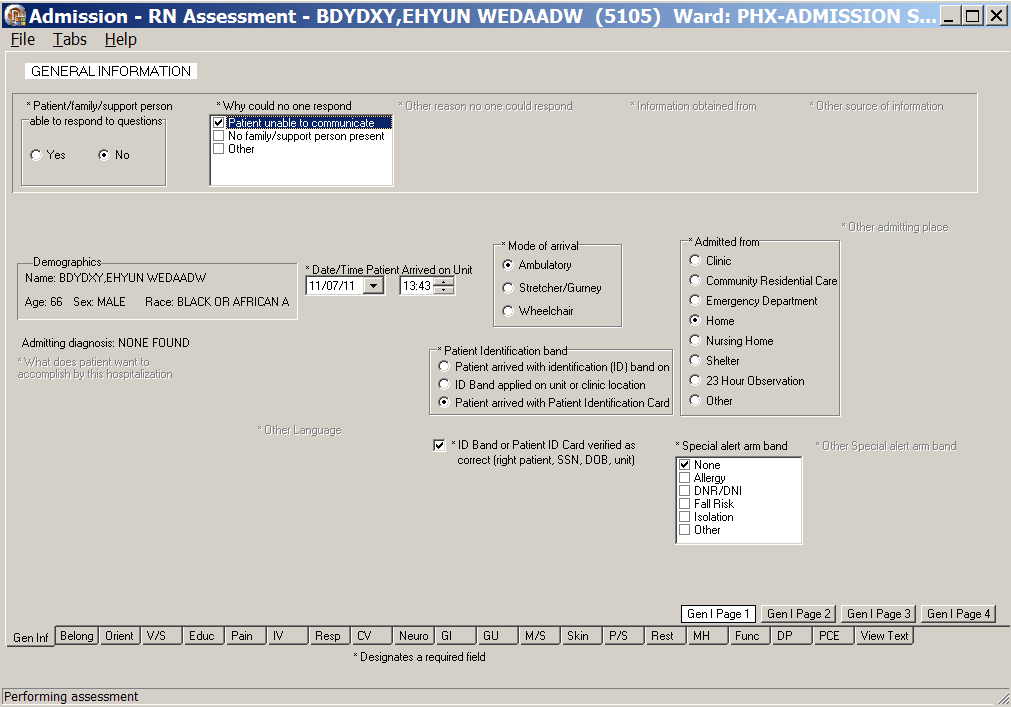 Admission – RN Assessment, General Information (Gen Inf) tab, Gen I Page 1 window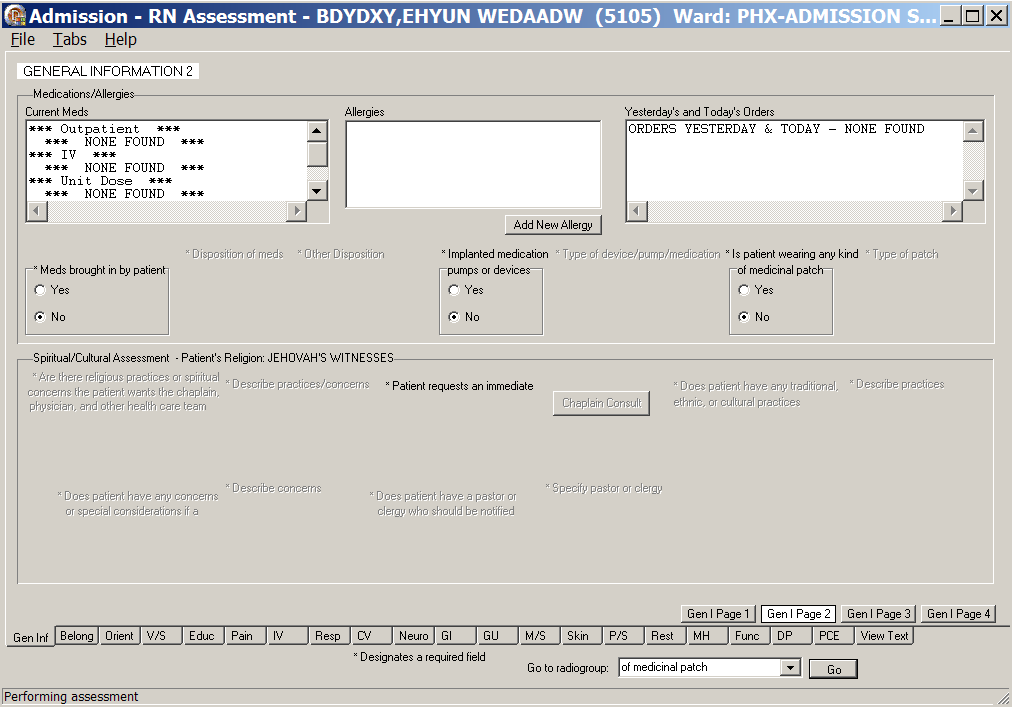 Admission – RN Assessment, General Information (Gen Inf) tab, Gen I Page 2 window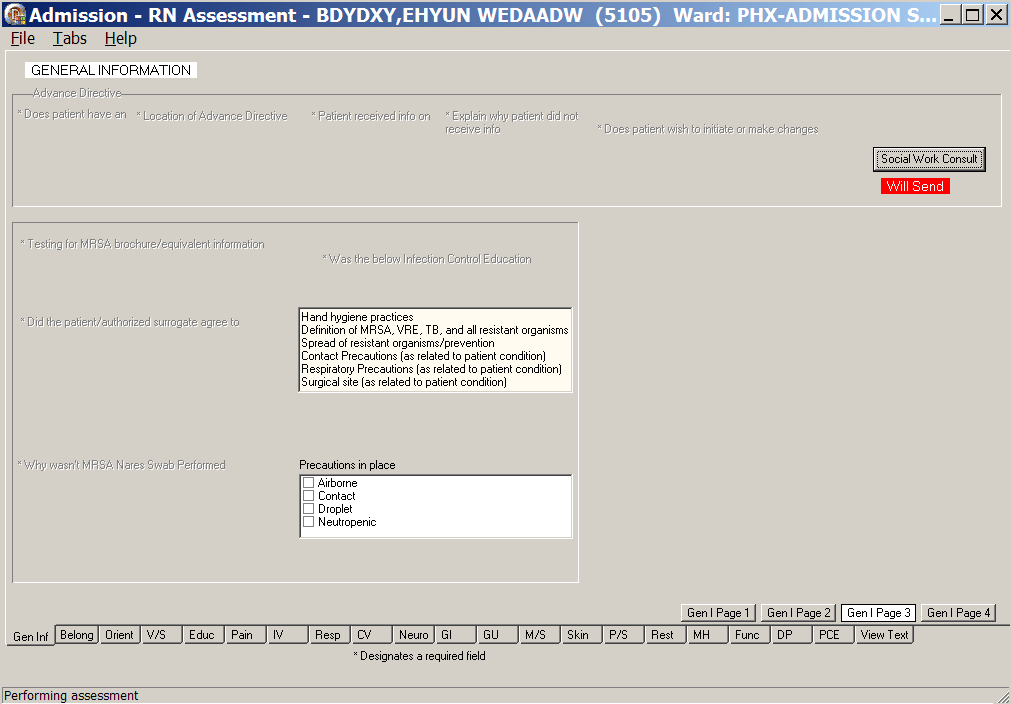 Admission – RN Assessment, General Information (Gen Inf) tab, Gen I Page 3 window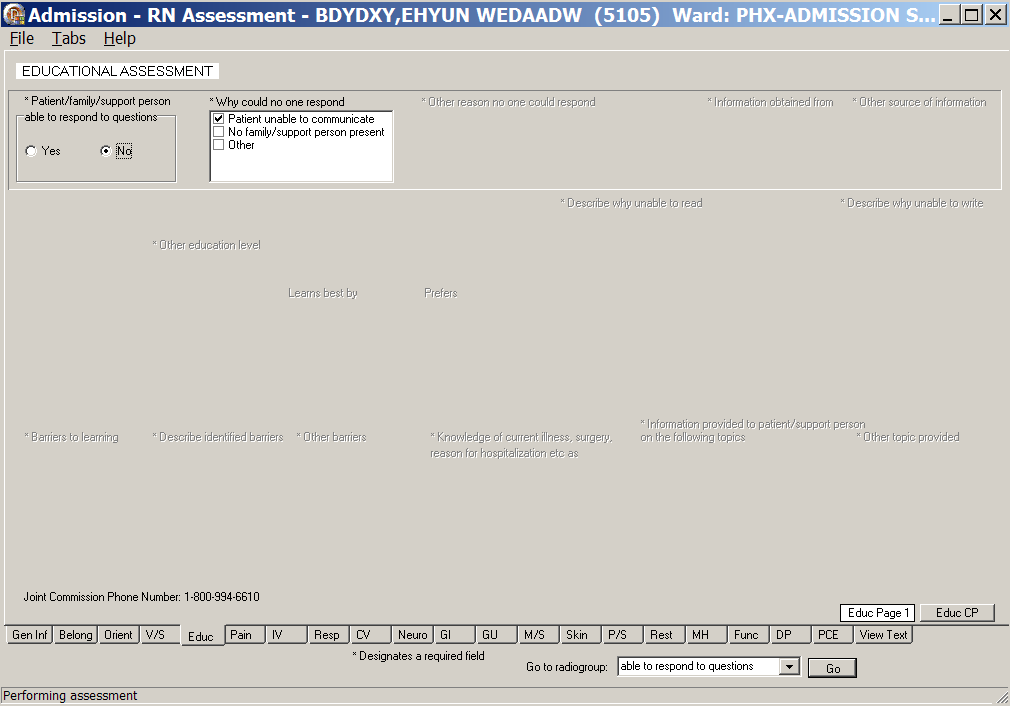 Admission – RN Assessment, Educational Assessment (Educ) tab, Educ Page 1 window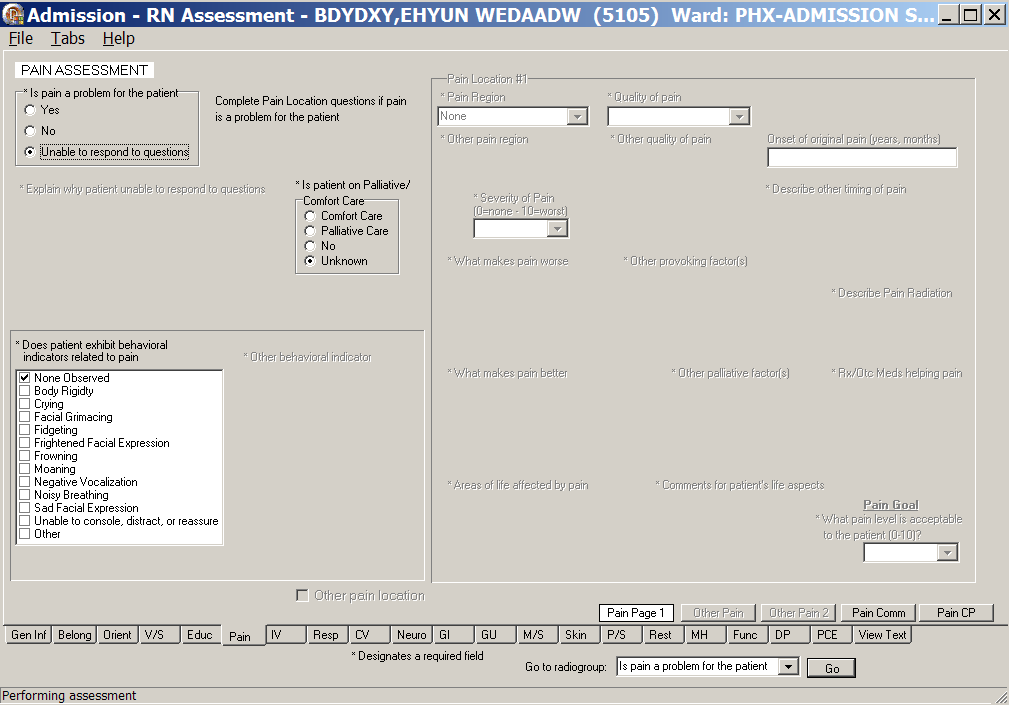 Admission – RN Assessment, Pain Assessment (Pain) tab, Pain Page 1 window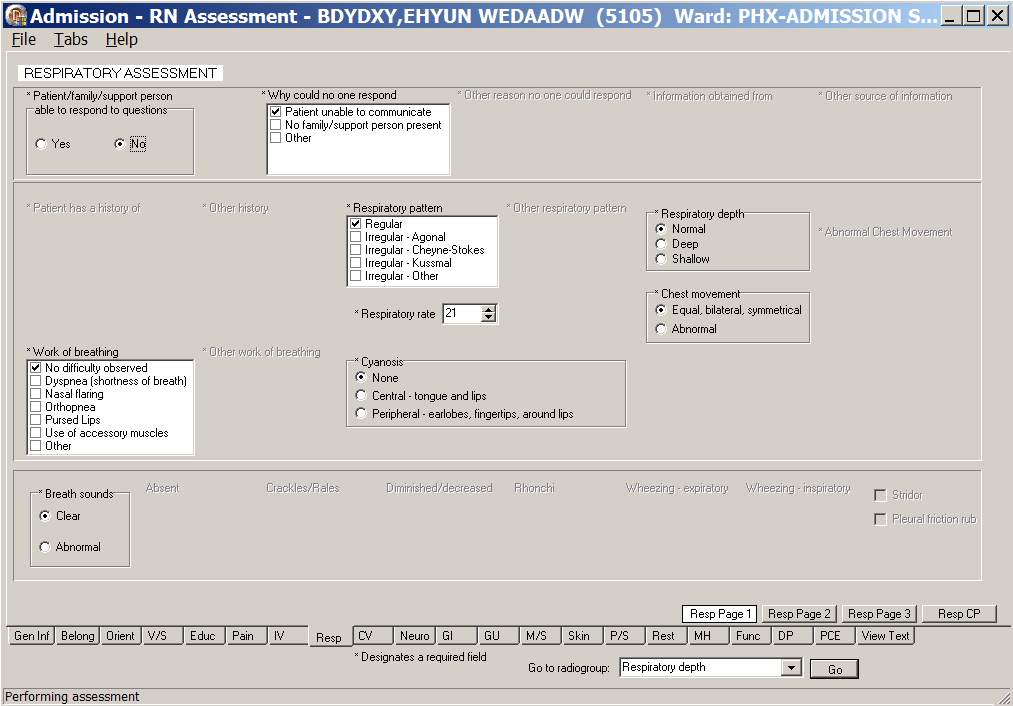 Admission – RN Assessment, Respiratory Assessment (Resp) tab, Resp Page 1 window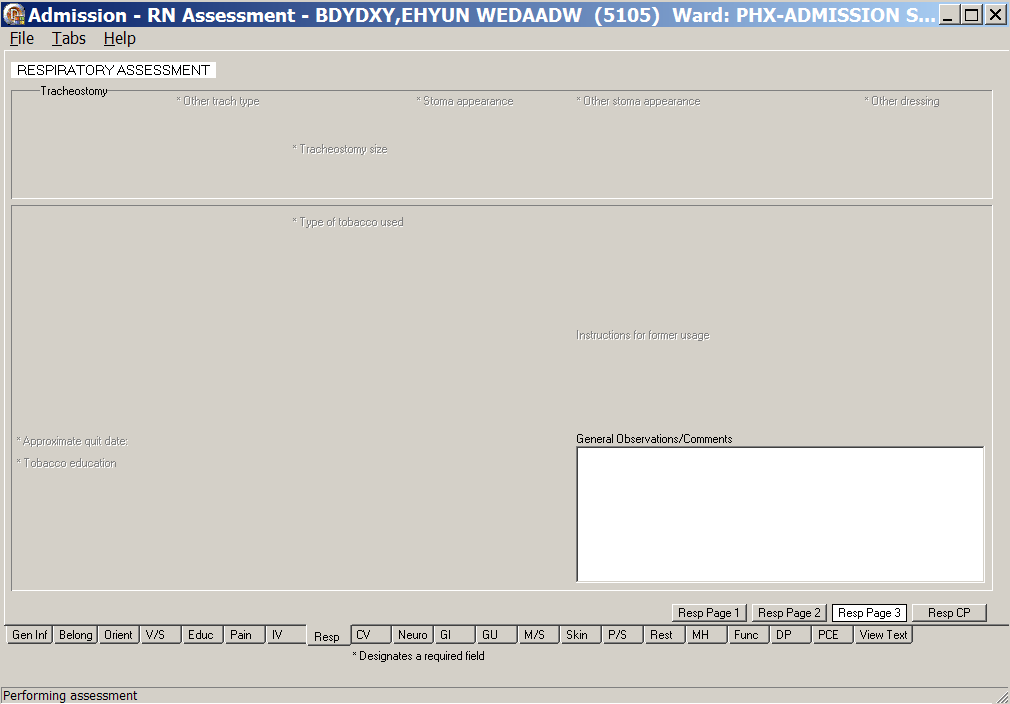 Admission – RN Assessment, Respiratory Assessment tab, Resp Page 3 window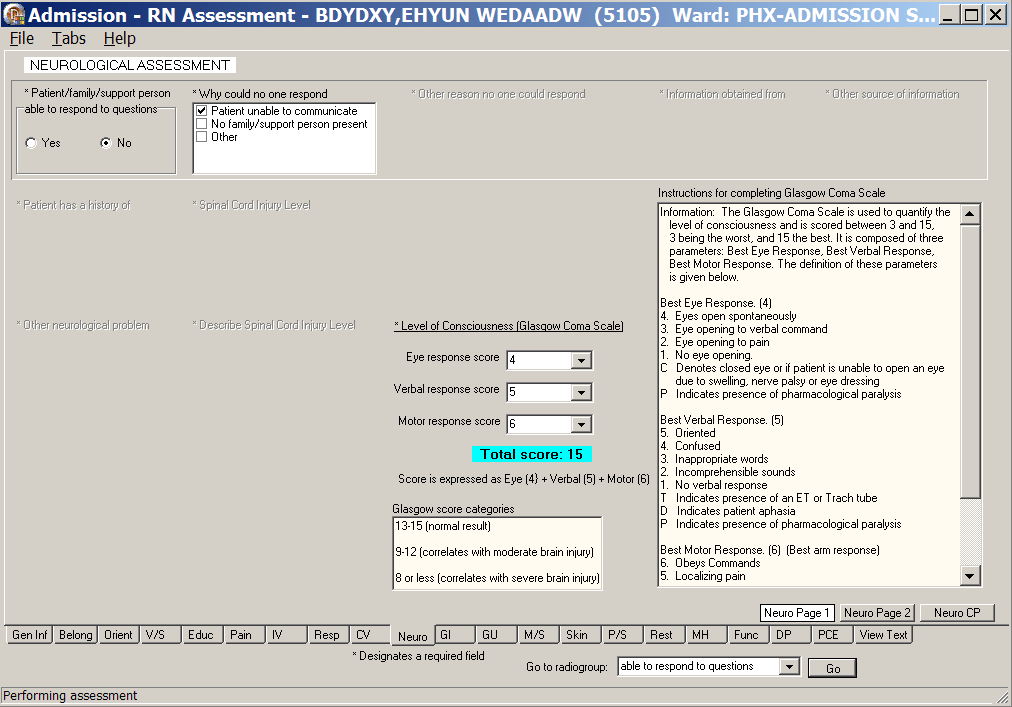 Admission – RN Assessment, Neurological Assessment (Neuro) tab, Neuro Page 1 window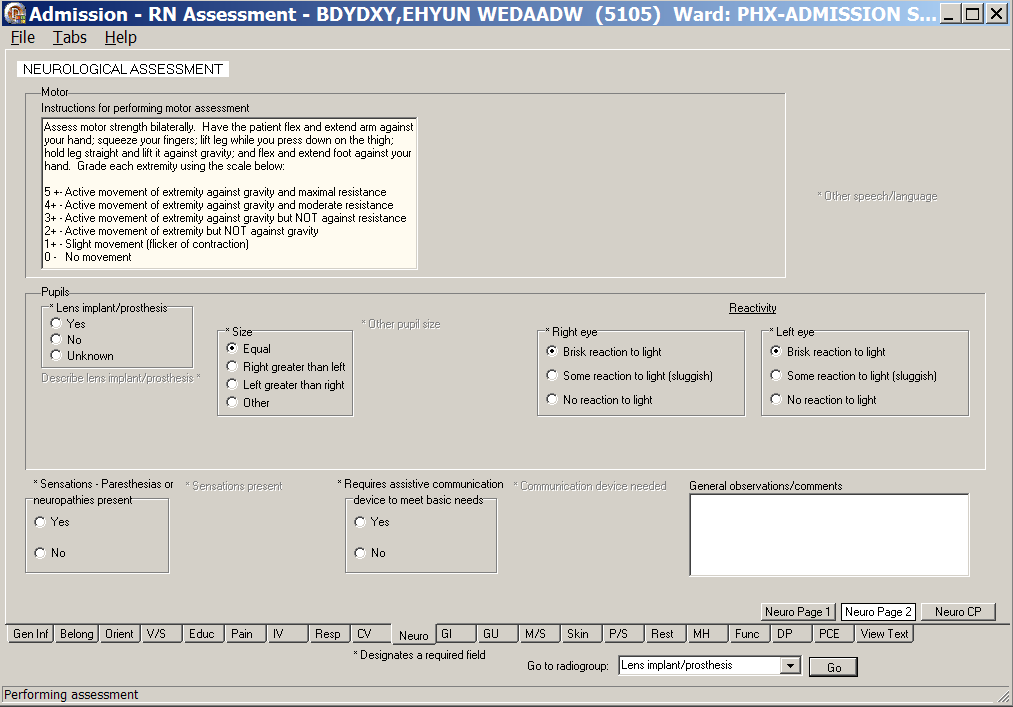 Admission – RN Assessment, Neurological Assessment (Neuro) tab, Neuro Page 2 window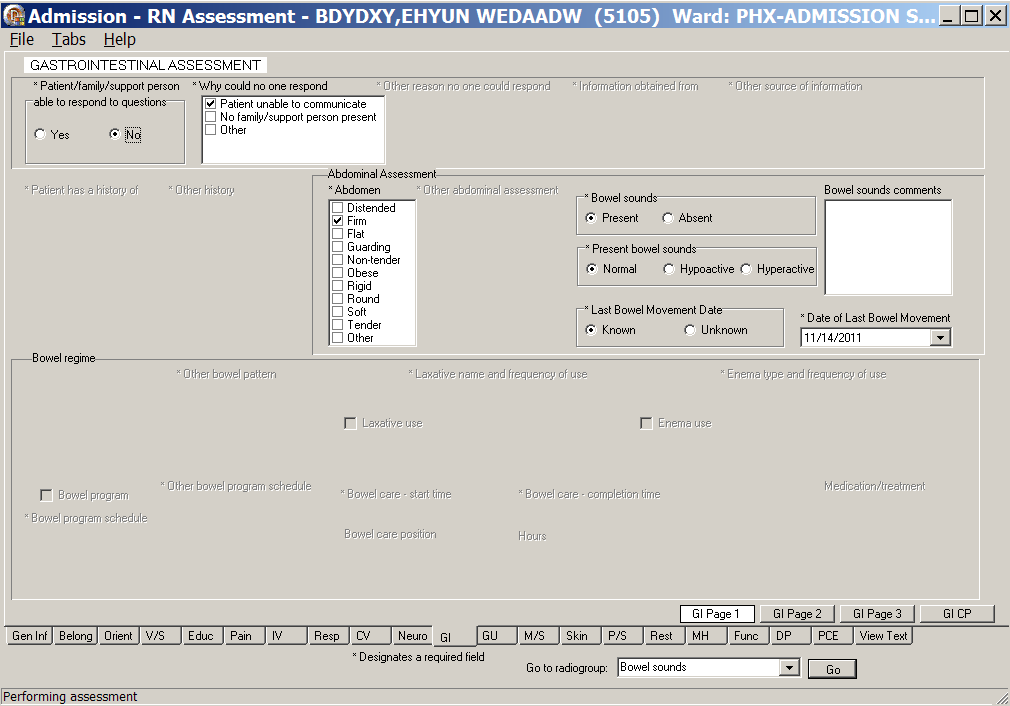 Admission – RN Assessment, Gastrointestinal Assessment (GI) tab, GI Page 1 window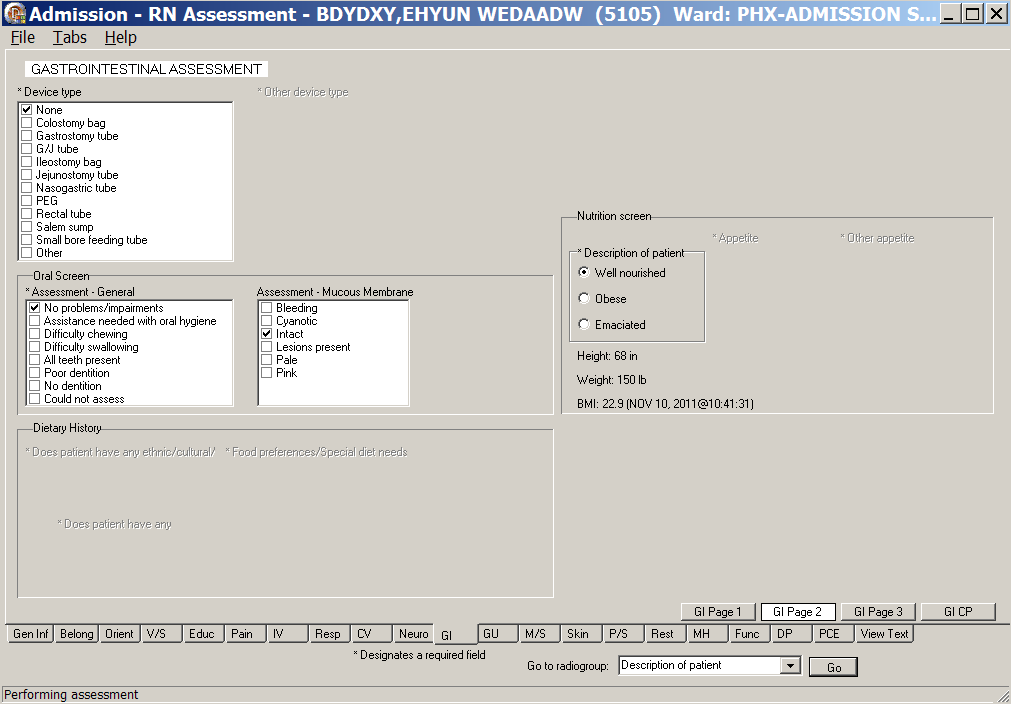 Admission – RN Assessment, Gastrointestinal Assessment (GI) tab, GI Page 2 window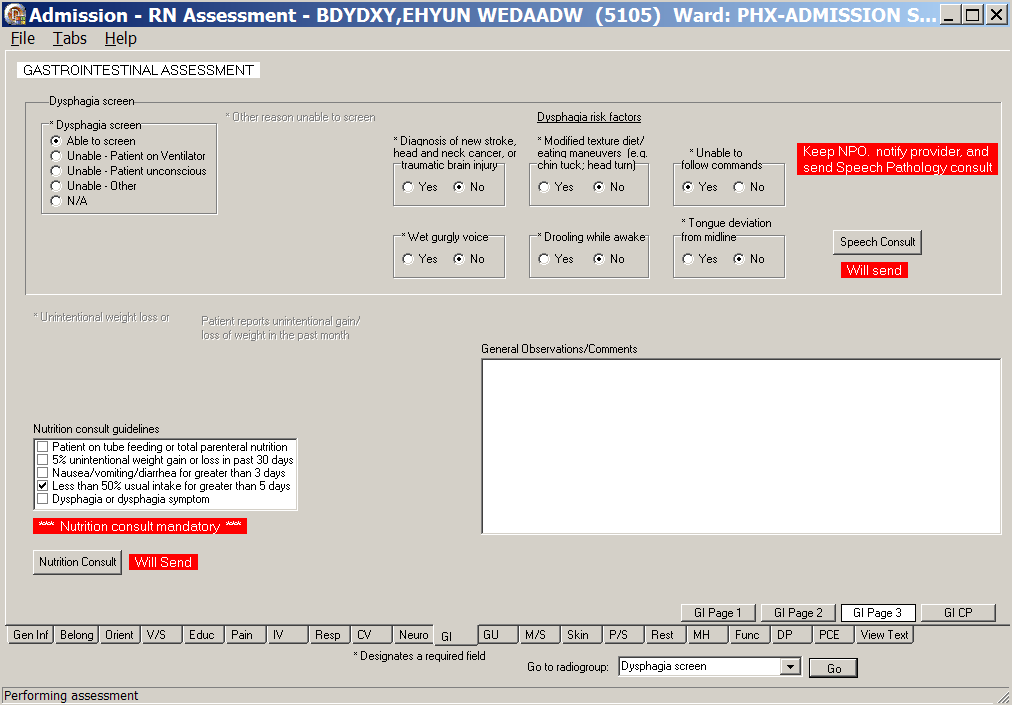 Admission – RN Assessment, Gastrointestinal Assessment (GI) tab, GI Page 3 window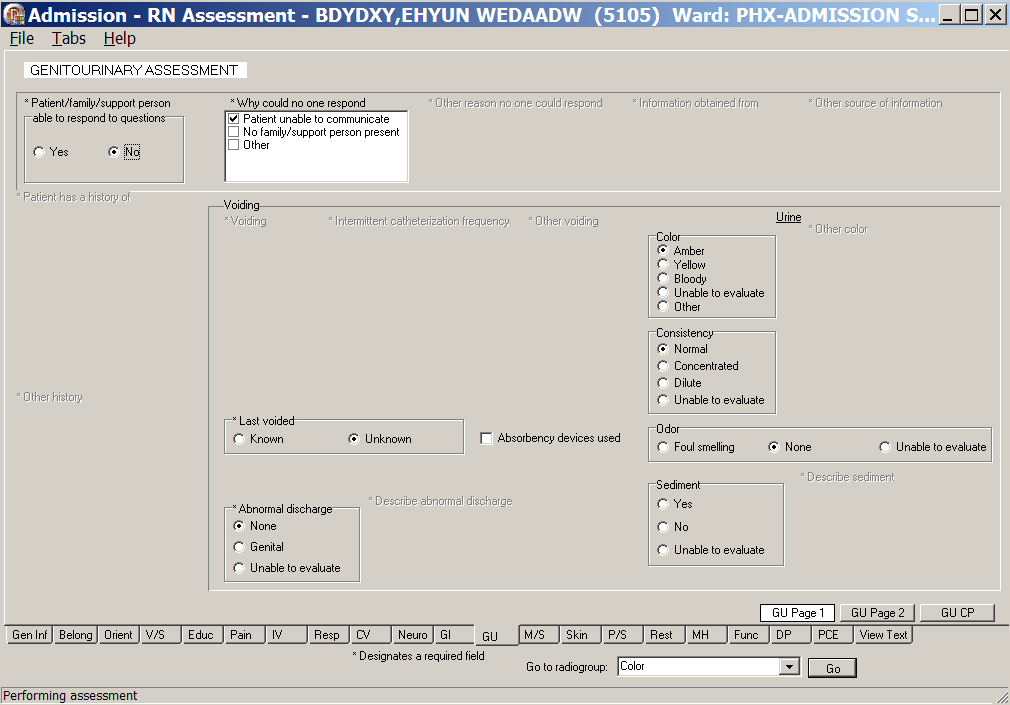 Admission – RN Assessment, Genitourinary Assessment (GU) tab, GU Page 1 window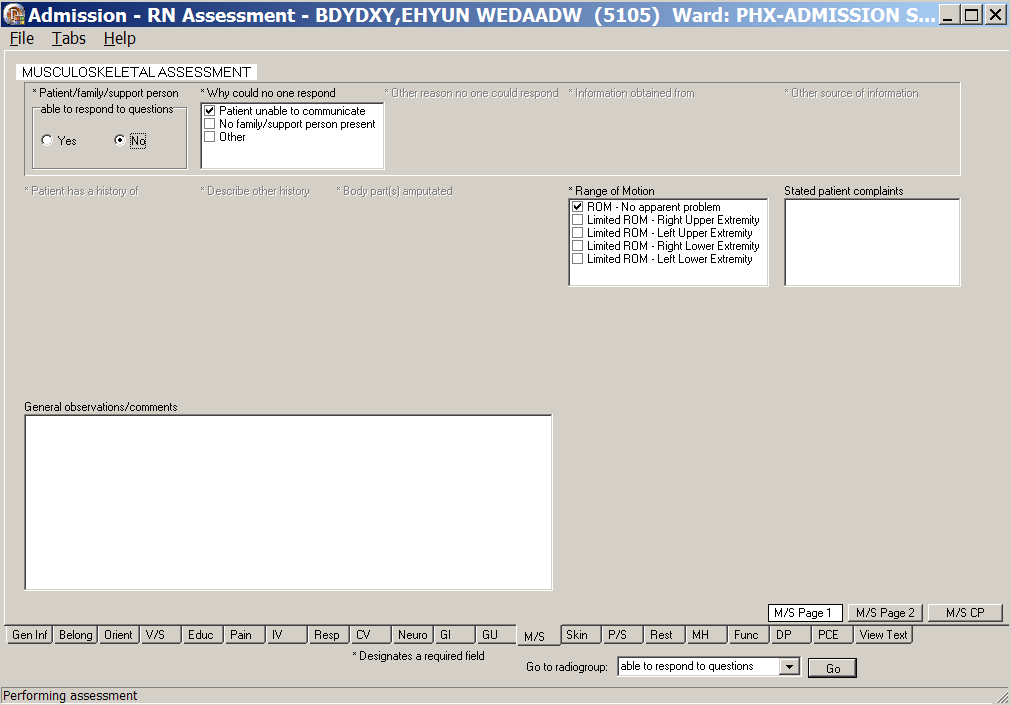 Admission – RN Assessment, Musculoskeletal Assessment (M/S) tab, M/S Page 1 window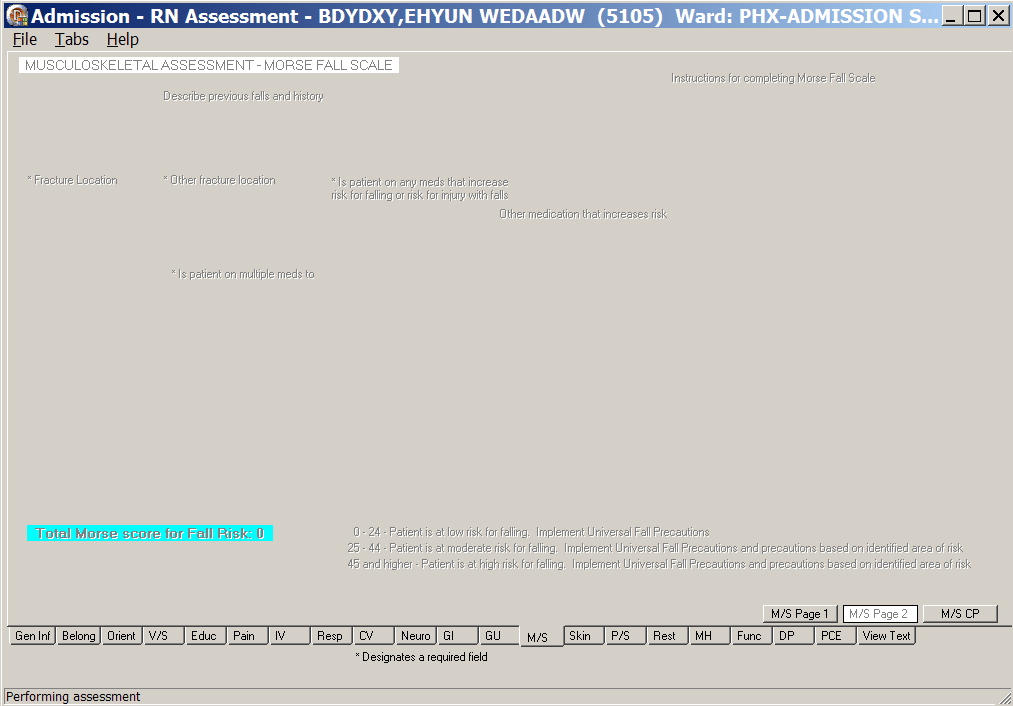 Admission – RN Assessment, Musculoskeletal Assessment (M/S) tab, M/S Page 2 window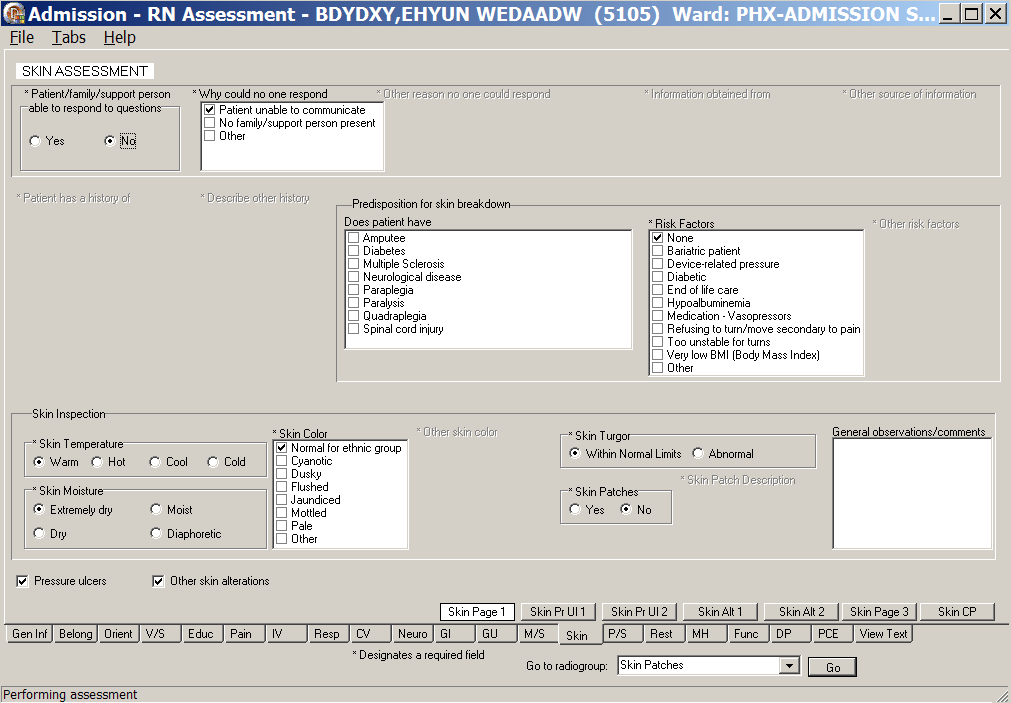 Admission – RN Assessment, Skin Assessment (Skin) tab, Skin Page 1 window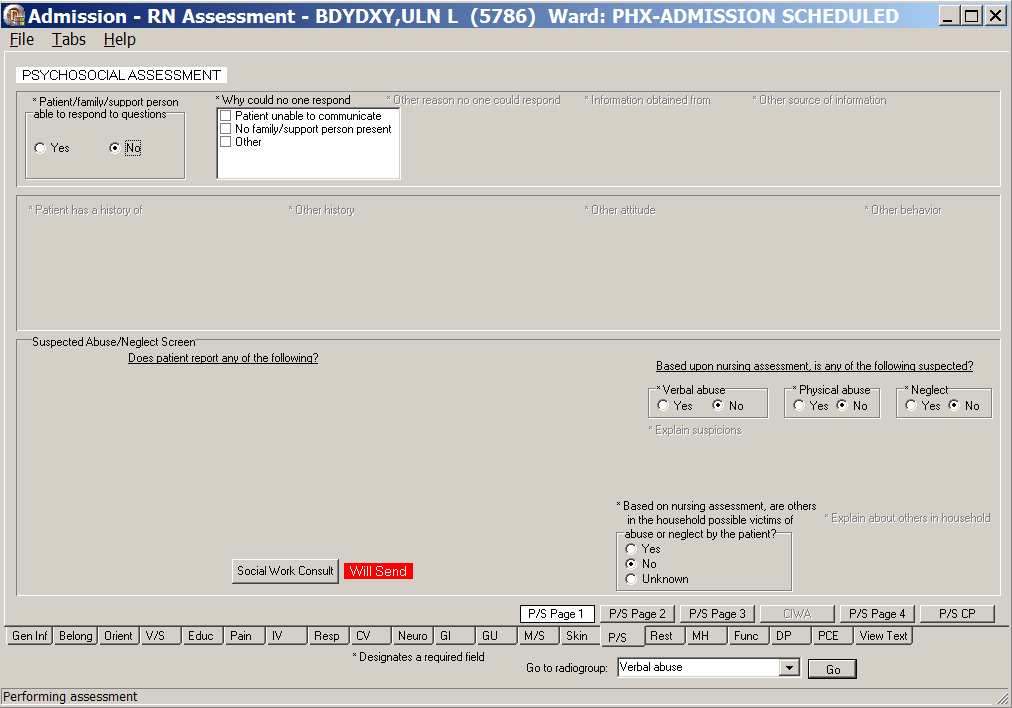 Admission – RN Assessment, Psychosocial Assessment (P/S) tab, P/S Page 1 window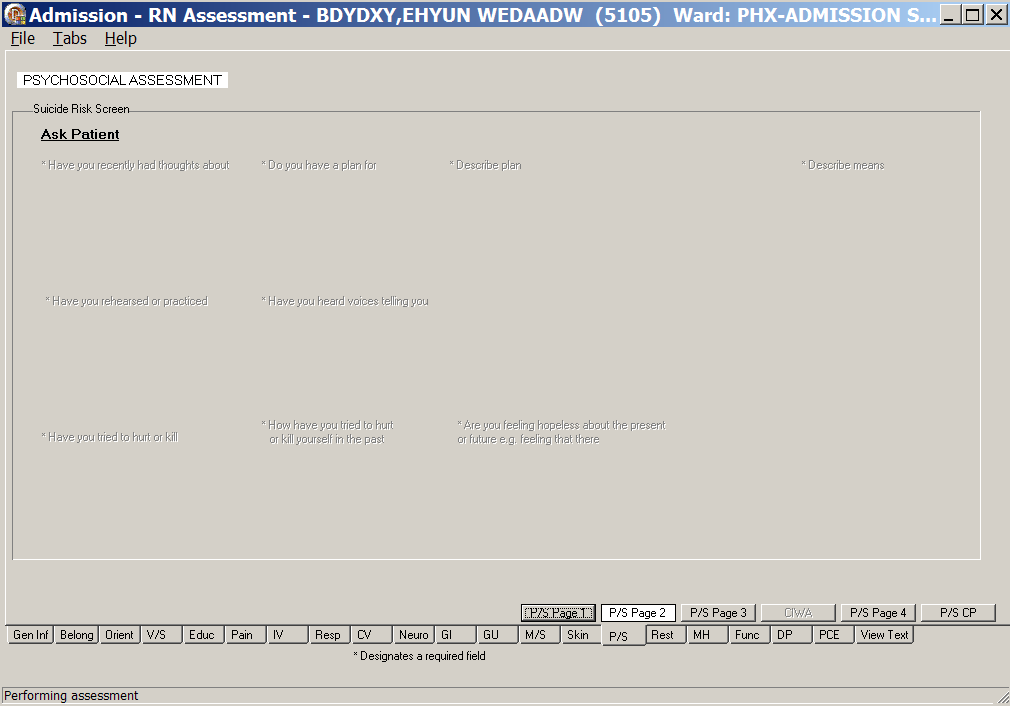 Admission – RN Assessment, Psychosocial Assessment (P/S) tab, P/S Page 2 windowAdmission – RN Assessment, Psychosocial Assessment (P/S) tab, P/S Page 3 window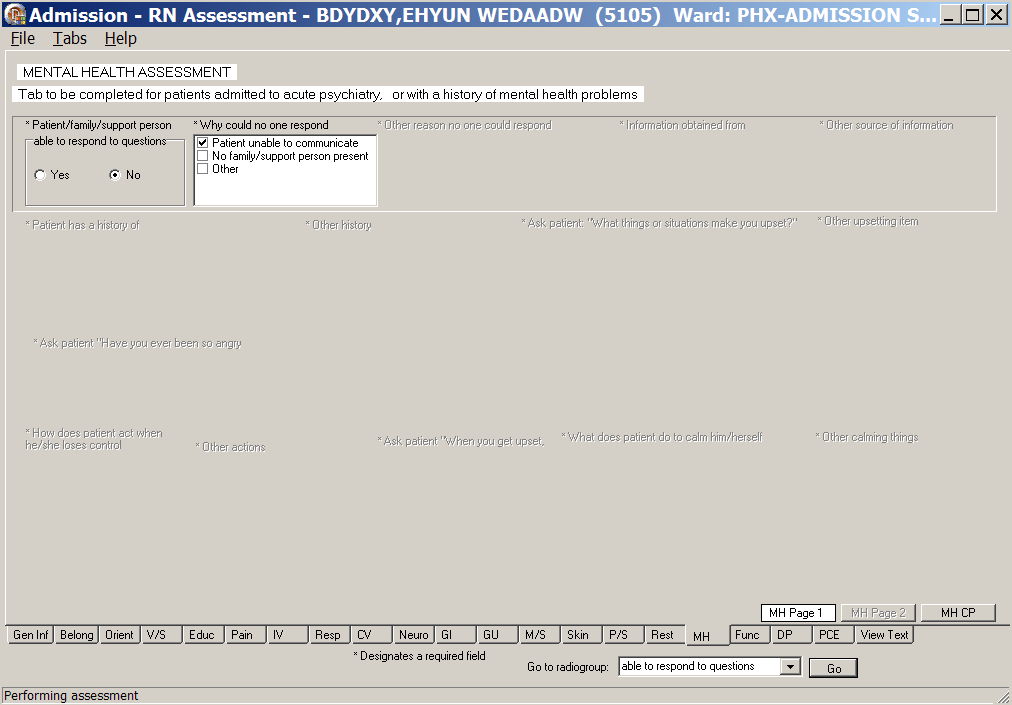 Admission – RN Assessment, Mental Health Assessment (MH) tab, MH Page 1 window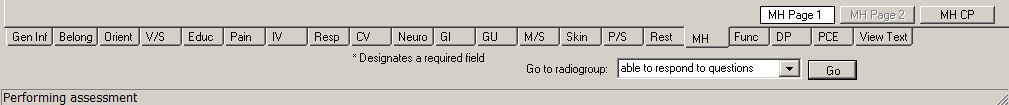 Admission – RN Assessment, Mental Health Assessment (MH) tab, MH Page 2 is unavailable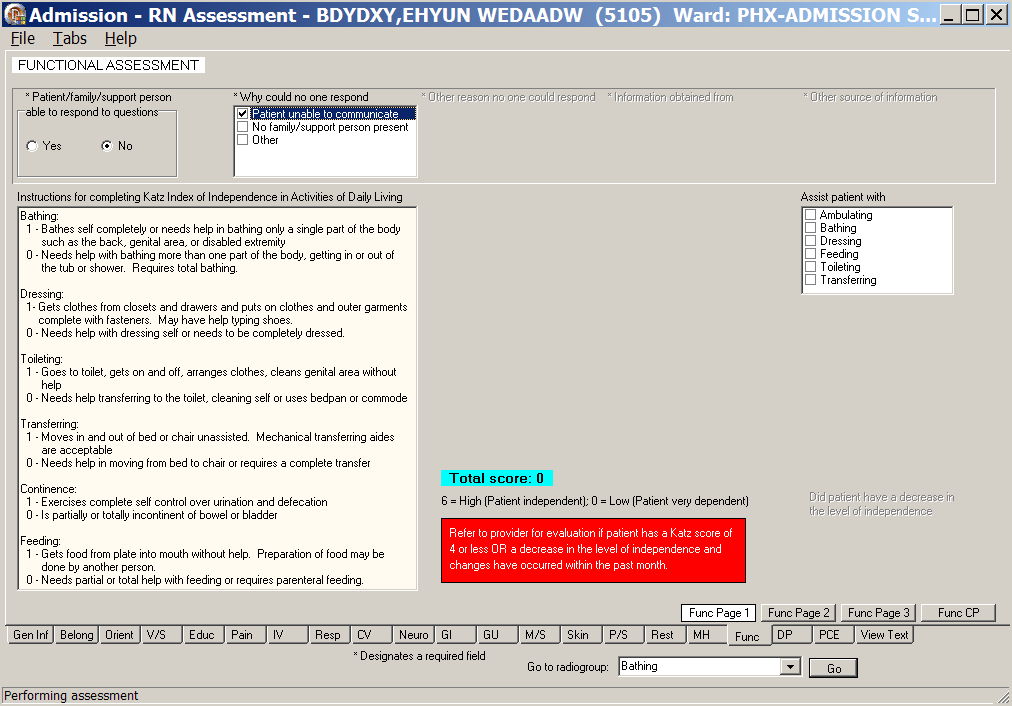 Admission – RN Assessment, Functional Assessment (Func) tab, Func Page 1 window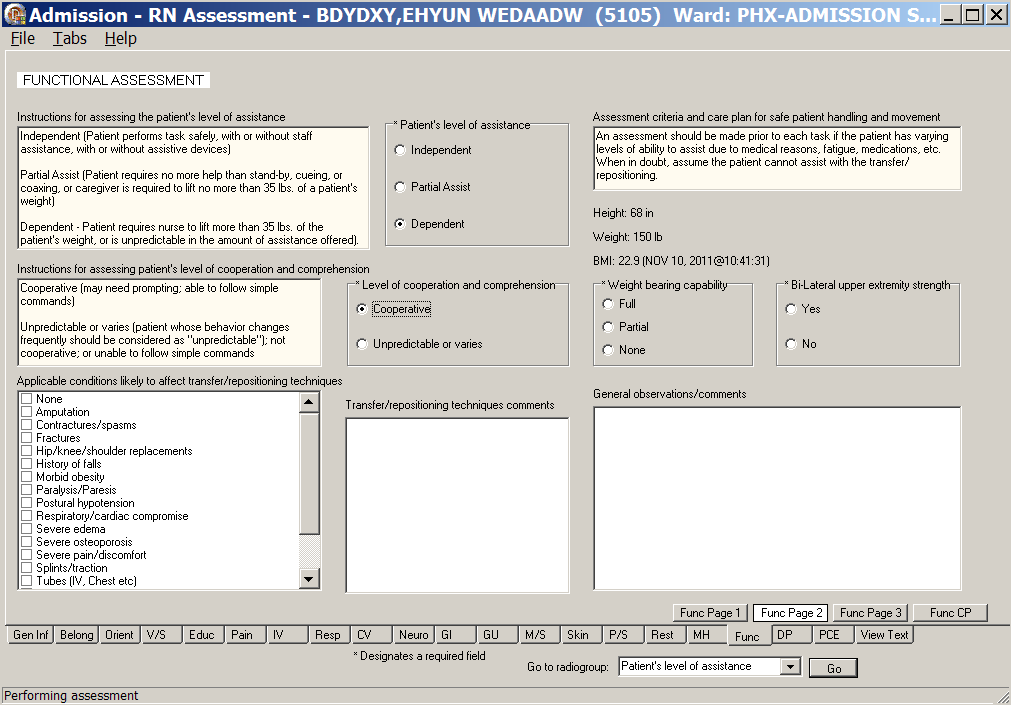 Admission – RN Assessment, Functional Assessment (Func) tab, Func Page 2 windowGlossaryFor additional PADP information, refer to the user manuals for RN Reassessment, Admission – Nursing Data Collection, and Interdisciplinary Plan of Care.Documentation for NUPA Version 1.0 is also available onVA Software Documentation Library in the Clinical Section 
http://www4.va.gov/vdl/PADP SharePoint for NUPA Version 1.0 http://vaww.oed.portal.va.gov/programs/class3_to_class1/padp/field_developmentAppendix A
Assessment Contingency NoteDuring system downtimes, print a copy of the attached Assessment Contingency Note and use it to perform an Admission RN Assessment.DateRevisionDescriptionAuthorMay 20101.0Initial version for v1.0REDACTEDAugust 20101.1Add contentREDACTEDAugust 20101.2Format contentREDACTEDSeptember 20101.3Split manual into three manualsAdmission – RN Assessment and Nursing Data Collection User ManualChanged dates to OctoberREDACTEDNovember 20101.3Changed dates to NovemberUpdated topics to be the same as online helpREDACTEDDecember 20101.4Changed dates to DecemberPulled issues from this doc for team reviewREDACTEDDecember 20101.5Removed the Nursing Data Collection section to create a 4th user manualAdmission – RN AssessmentREDACTEDJanuary 20111.6Changed dates to January 2011Updated with additional comments from Judy REDACTEDFebruary 20111.7Changed dates to February 2011REDACTEDMarch 20111.8Changed dates to April 2011Updated with Judy’s commentsREDACTEDApril 20111.9Updated RoboHelp with this fileREDACTEDMay 20112.0Changed dates to May 2011Added (NUPA*1) namespaceREDACTEDOctober 20112.1Added C3-C1 Conversion ProjectChanged dates to October 2011Prepped for national releaseREDACTEDNovember 20112.2Changed dates to November 2011Updated for build v14REDACTEDDecember 20112.3Changed dates to December 2011Changed Admission – RN Reassessment to RN ReassessmentUpdated for build v15 Updated for new assessment executablesChanged dates to January 2012Prepped for national releaseREDACTEDJanuary 20122.4Changed NUPA *1 to NUPA Version 1.0Updated for build v16Changed dates to February 2012REDACTEDFebruary 20122.5Updated the Neuro tabUpdated the Vitals tabUpdated the Psychosocial tabREDACTEDMarch 20122.6Changed dates to March 2012Prepped for April national releaseChanged dates to April 2012Added Appendix A: Assessment Contingency NoteREDACTEDTabKeysGeneral InformationCtrl +Alt+GBelongingsCtrl +Alt+BOrientationCtrl +Alt+OVital SignsCtrl +Alt+UEducationCtrl +Alt+EPainCtrl +Alt+PIVCtrl +Alt+IRespiratoryCtrl +Alt+RCardiovascularCtrl +Alt+LNeurologicalCtrl +Alt+NGastrointestinalCtrl +Alt+AGenitourinaryCtrl +Alt+TMusculoskeletalCtrl +Alt+MSkinCtrl +Alt+SPsychosocialCtrl +Alt+YRestraintsCtrl +Alt+ZMental HealthCtrl +Alt+HFunctionalCtrl +Alt+FDischarge PlanningCtrl +Alt+DPCECtrl +Alt+XView TextCtrl +Alt+VTermDefinitionADPACAutomated Data Processing Application CoordinatorARTAdverse Reactions TrackingBCEBar Code ExpansionBCE-PPIBar Code Expansion-Positive Patient IdentificationBCMABar Code Medication AdministrationBelongBelongingsCACClinical Application CoordinatorCIWAClinical Institute Withdrawal Assessment.--CIWAClass 1 (C1)Software produced inside of the Office of Enterprise Development (PD) organizationClass 3 (C3)Also known as Field Developed Software Refers to all VHA software produced outside of the Office of Enterprise Development (PD) organizationCMSCenters for Medicaid and Medicare ServicesCOTSCommercial Off the ShelfCPCare PlanCPRSComputerized Patient Record SystemCVCardiovascular AssessmentDelphiProgramming language used to develop the CPRS chartDFNData File NumberDPDischarge PlanningEducEducational Assessment FuncFunctional AssessmentGen InfGeneral Information tabGIGastrointestinal AssessmentGUGenitourinary AssessmentGUIGraphical User InterfaceICDInternational Classification of DiseasesICNThe patient’s national identifier, Integration Control Number IDPAInterdisciplinary Patient Assessment - involves multiple disciplines responsible for assessing the patient from their perspective and expertise.IDPCInterdisciplinary Plan of Care - The entry of treatment plans by multiple disciplines to meet JCAHO requirementsIVIntravenousIV CentralCentral IV linesIV DialysisIV Dialysis portsIV PeriphIV Peripheral linesJCAHOJoint Commission on Accreditation of Healthcare Organizations LPNLicensed Practical NurseM/SMusculoskeletal AssessmentMASMedical Administration ServiceMHMental Health AssessmentMRSAMethicillin-Resistant Staphylococcus AureusNAANursing Admission Assessment NeuroNeurological AssessmentNHIANursing Healthcare Informatics AllianceNPATNational Patient Assessment TemplatesNUPANamespace assigned to  the Patient Assessment Documentation Package (PADP) by Database AdministratorOEDOffice of Enterprise DevelopmentOERROrder Entry Results ReportingOITOffice of Information and TechnologyONSOffice of Nursing ServicesOrientOrientation to UnitP/SPsychosocial AssessmentPADPPatient Assessment Documentation Package Pain Pain AssessmentPCPlan of CarePCEPatient Care EncounterPDProduct DevelopmentPHRPatient Health RecordProbProblems/Interventions/Desired Outcomes tab in the RN ReassessmentRespRespiratory AssessmentRest (or Restr)RestraintsRNRegistered NurseRPCRemote Procedure CallRSDRequirements Specification DocumentSection 508Under Section 508 of the Rehabilitation Act, as amended (29 U.S.C. 794d) Public Law 106-246 (http://va.gov/accessible) agencies must provide employees and members of the public who have disabilities access to electronic and information technology that is comparable to the access available to employees and members of the public who are not individuals with disabilitiesSkinSkin AssessmentSNOMED – CTSystemized Nomenclature of Medicine Clinical TermsTIUText Integration Utilities Program
All text in CPRS is stored in TIUTJCThe Joint CommissionV/SVital SignsVADepartment of Veterans AffairsVAMCDepartment of Veterans Affairs Medical CenterVANODVA Nursing Outcomes DatabaseVHAVeterans Health AdministrationVistAVeterans Health Information Systems and Technology ArchitectureAn enterprise-wide information system built around an electronic health record used throughout the Department of Veterans Affairs medical system.Vital QualifiersProvide detail in to the unit of measurement used with the vital signs.  Height in inches or centimeters?  Weight in pounds or kilograms?